MADONAS NOVADA SADARBĪBAS TERITORIJAS CIVILĀS AIZSARDZĪBAS PLĀNSAPSTIPRINĀJA: 
Madonas novada domes priekšsēdētājs 
STCA komisijas priekšsēdētājs 
______________________________ Agris Lungevičs 






2021, MadonaSatursIevads	41.	Pašvaldības vai sadarbības teritorijas administratīvi teritoriālais raksturojums	61.1.	Administratīvi teritoriālais sadalījums	61.2.	Iedzīvotāju skaits un blīvums	71.3.	Blakus esošās pašvaldības vai Civilās aizsardzības komisijas	82. Pašvaldības teritorijā iespējamie riski (zemi, vidēji, augsti un ļoti augsti), ņemot vērā valsts civilās aizsardzības plānā norādīto informāciju	9Vētra, lietus gāzes, snigšana, apledojums un putenis	10Zemestrīce	11Plūdi	12Mežu un kūdras purvu ugunsgrēki	13Bīstamo vielu noplūde	14Radiācijas negadījumi vai incidenti	17Transporta avārijas	18    Avārijas komunālajos tīklos un energoapgādes sistēmās…………………………………………………..19Bīstamās infekcijas slimības un citu infekcijas slimību ar ievērojamu un grūti kontrolējamu infekcijas izplatīšanās potenciālu uzliesmojumi (to draudi) un masveida saindēšanās	21Dzīvnieku masveida saslimšana un dzīvniekiem bīstamu infekcijas slimību, un augiem kaitīgo organismu uzliesmojumi	24Sabiedriskās nekārtības	25Terora akti	25Katastrofas pārvaldīšanas pasākumi kara, militāra iebrukuma vai to draudu gadījumā	27Ēku un būvju sabrukšana	283. Kopsavilkums par risku novērtēšanu	29Mežu un kūdras purvu ugunsgrēki	29Avārijas komunālajos tīklos un energoapgādes sistēmās	30Dzīvnieku masveida saslimšana un dzīvniekiem bīstamu infekcijas slimību, un augiem kaitīgo organismu uzliesmojumi	31Ēku un būvju sabrukšana	32Risku matrica	344. Preventīvie, gatavības, reaģēšanas un seku likvidēšanas pasākumi atsevišķi katram riskam	37Vētra, lietus gāzes, snigšana, apledojums, putenis	37Zemestrīce	42Plūdi	47Meža un kūdras purvu ugunsgrēki	52Autotransporta avārijas ar bīstamo vielu noplūdi	56Radiācijas negadījums vai incidents	60Avārijas komunālajos tīklos un energoapgādes sistēmās	64Bīstamas infekciju slimības un masveida saindēšanās	66Dzīvnieku masveida saslimšana un dzīvniekiem bīstamu infekcijas slimību, un augiem kaitīgo organismu uzliesmojumi	67Sabiedriskās nekārtības, iekšējie nemieri	70Terora akti	76Katastrofas pārvaldīšanas pasākumi kara, militāra iebrukuma vai to draudu gadījumā	81Ēku un būvju sabrukšana	895.Reaģēšanas un seku likvidēšanas darbu vadītāji	936. Iedzīvotāju evakuācija no katastrofas apdraudētajām vai skartajām teritorijām, ņemot vērā attiecīgā apdraudējuma iespējamās sekas	95Evakuācijas veids	96Pulcēšanās vietas	96Evakuācijas maršruti	96Transporta nodrošinājums	96Pagaidu izmitināšana	96Evakuēto uzskaite	96Evakuēto ēdināšana	97Evakuēto sociālā aprūpe	97Evakuēto īpašuma apsardze	98Sadarbība ar citām pašvaldībām evakuēto uzņemšanas jomā	987.Iesaistāmie resursi	99Pašvaldības vai pašvaldību resursi, kas iesaistāmi reaģēšanas un seku likvidēšanas pasākumos	99Fizisko vai juridisko personu resursi, kas iesaistāmi reaģēšanas un seku likvidēšanas pasākumos	99Nodrošinājums ar energoresursiem energoapgādes traucējumu gadījumā	998. Sadarbība ar citu administratīvo teritoriju, Civilās aizsardzības komisiju, valsts un citu valstu glābšanas dienestiem un blakus esošajām pašvaldībām	100PIevadsCivilās aizsardzības un katastrofas pārvaldīšanas likuma (turpmāk – CAKP likuma) 11.panta ceturtās daļas 3.punkts nosaka, ka pašvaldības dome izstrādā sadarbības teritorijas civilās aizsardzības plānu un katras pašvaldības domei apstiprināšanai iesniedz sadarbības teritorijas civilās aizsardzības plāna projektu. Atbilstoši CAKP likuma 17.panta pirmajai daļai sadarbības teritorijas civilās aizsardzības plānu pašvaldības dome apstiprina ne retāk kā reizi četros gados, kā arī veic nepieciešamos grozījumus, ja sadarbības teritorijas civilās aizsardzības komisijas locekļi iesniedz attiecīgās pašvaldības domei 
priekšlikumus par sadarbības teritorijas civilās aizsardzības plāna grozījumiem. Madonas novada sadarbības teritorijas civilās aizsardzības (turpmāk tekstā – CA) plāns izstrādāts saskaņā ar Civilās aizsardzības un katastrofu pārvaldīšanas likumu, Ministru kabineta 2017. gada 7. novembra noteikumu Nr. 658 “Noteikumi par civilās aizsardzības plānu struktūru un tajos iekļaujamo informāciju” un atbilstoši Ministru kabineta 2017. gada 26. septembra Nr. 582 “Noteikumi par pašvaldību Civilās aizsardzības komisijām” prasībām.CA plāna izstrādes gaitā kā literatūras avoti izmantoti sekojoši dokumenti:Madonas novada ilgtspējīgas attīstības stratēģija 2013.-2038. gadam;Centrālās statistikas pārvaldes dati;Latvijas valsts ceļu mājas lapā pieejamie dati;Valsts Meža dienesta dati;Slimību profilakses un kontroles centra dati;Rīgas austrumu klīniskās universitātes slimnīcas pieejamā informācija, dati;Zemkopības ministrijas Pārtikas un veterinārā dienesta informācija, dati;Būvniecības valsts kontroles biroja dati;Latvijas Vides, ģeoloģijas un meteoroloģijas aģentūra, 1998.gadsIlgtspējīgas enerģijas un klimata pārmaiņu rīcības plāns;Valsts civilā aizsardzības plāna aktuālā 14.09.2016. versija;Valsts aizsardzības koncepcija, kas apstiprināta 16.06.2016;Nacionālo bruņoto spēku likums un Ministru kabineta 2010. gada 5. oktobra noteikumi Nr. 946 “Kārtība, kādā Nacionālie bruņotie spēki piedalās avārijas, ugunsdzēsības un glābšanas darbos, kā arī neatliekamos ārkārtējo situāciju izraisījušo notikumu seku likvidēšanas pasākumos”Latvijas Republikas Zemessardzes likums, kas stājies spēkā 2010. gada 1. septembrī;Ministru kabineta 2017. gada 8. augusta noteikumi Nr. 440 “Valsts agrīnās brīdināšanas sistēmas izveidošanas, darbības un finansēšanas kārtība”;Ministru kabineta 2005. gada 20. decembra noteikumi Nr. 966 “Noteikumi par mobilizējamo civilās aizsardzības formējumu veidošanas kārtību un finansējumu”;Likums “Par ārkārtējo situāciju un izņēmuma stāvokli”, kas pieņemts 2013. gada 7. martā;Un citi informācijas avoti un interneta resursi.Pašvaldības vai sadarbības teritorijas administratīvi teritoriālais raksturojumsAdministratīvi teritoriālais sadalījumsMadonas novads atrodas Vidzemes dienvidaustrumos. Madonas novadu veido divas atšķirīgas teritorijas - Vidzemes Centrālā augstiene un Lubāna līdzenums. Novadā atrodas Latvijas augstākā virsotne Gaiziņkalns (311,94 m v.j.l.) un Latvijas lielākais ezers Lubāns.Pēc 2021. gada Administratīvi teritoriālās reformas Madonas novadā iekļauts Aronas pagasts, Barkavas pagasts, Bērzaunes pagasts, Cesvaines pagasts, Cesvaines pilsēta, Dzelzavas pagasts, Ērgļu pagasts, Indrānu pagasts, Jumurdas pagasts, Kalsnavas pagasts, Lazdonas pagasts, Liezēres pagasts, Lubānas pilsēta, Ļaudonas pagasts, Madonas pilsēta, Mārcienas pagasts, Mētrienas pagasts, Ošupes pagasts, Praulienas pagasts, Sarkaņu pagasts, Sausnējas pagasts, Vestienas pagasts.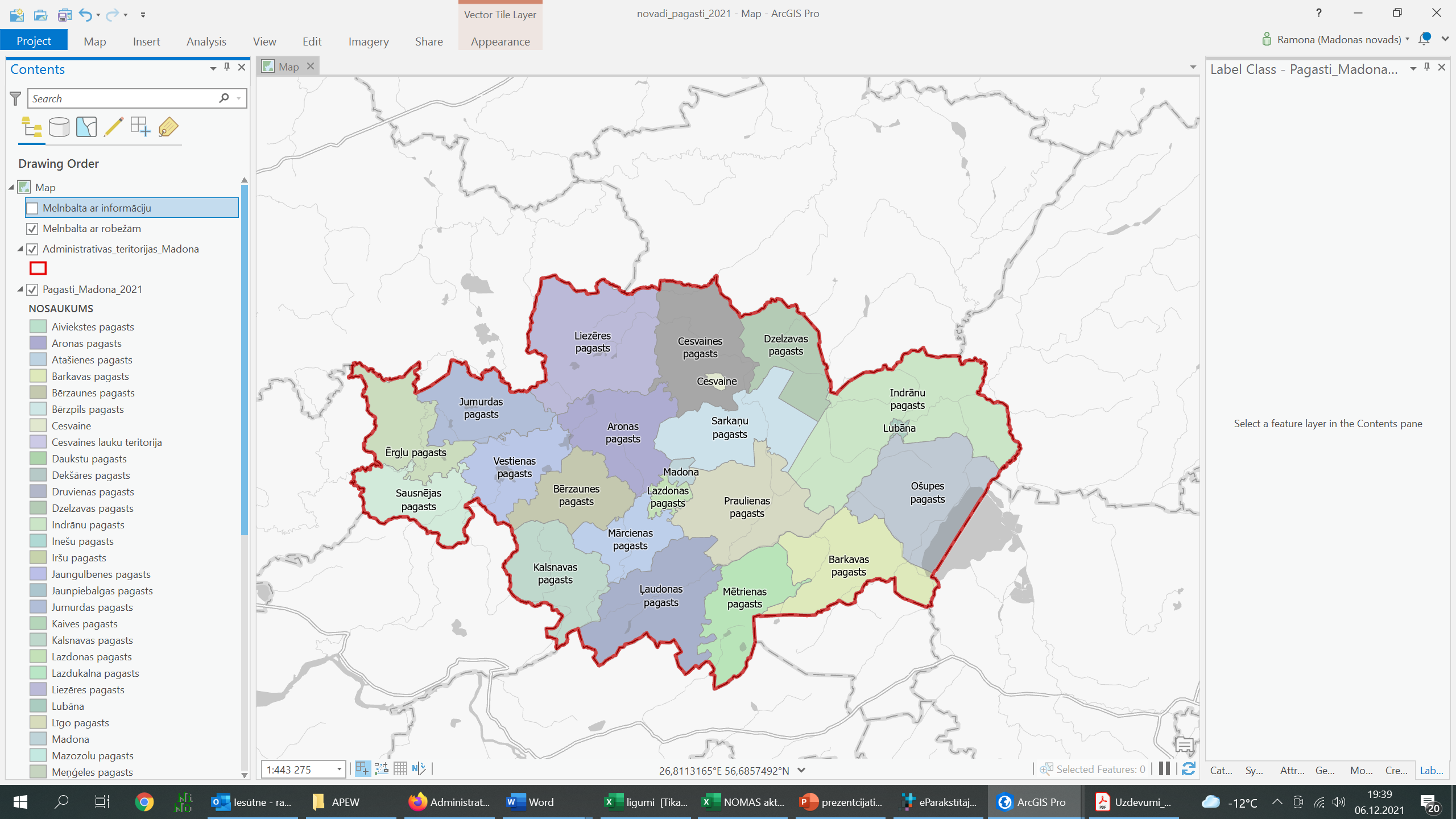 1. attēls Madonas novada teritorijas sadalījumu pa pagastiem pēc 2021. gada 1.jūlija.Iedzīvotāju skaits un blīvumsMadonas novadā pēc Pilsonības un migrācijas lietu pārvaldes (PMLP) informācijas uz 2021. gada 1. janvāri iedzīvotāju skaits 30 643 iedzīvotāji. Iedzīvotāju sadalījums pa teritorijas vienībām ir redzams 2. attēlā. Madonas pilsētā pēc PMLP informācijas uz 2021. gada 1. janvāri dzīvojoši ir 7323 iedzīvotāji, kas ir lielākais apjoms salīdzinot ar pārējiem Madonas novada pagastiem. Madonas pilsētā dzīvo ~ 23% no visiem Madonas novada iedzīvotājiem. 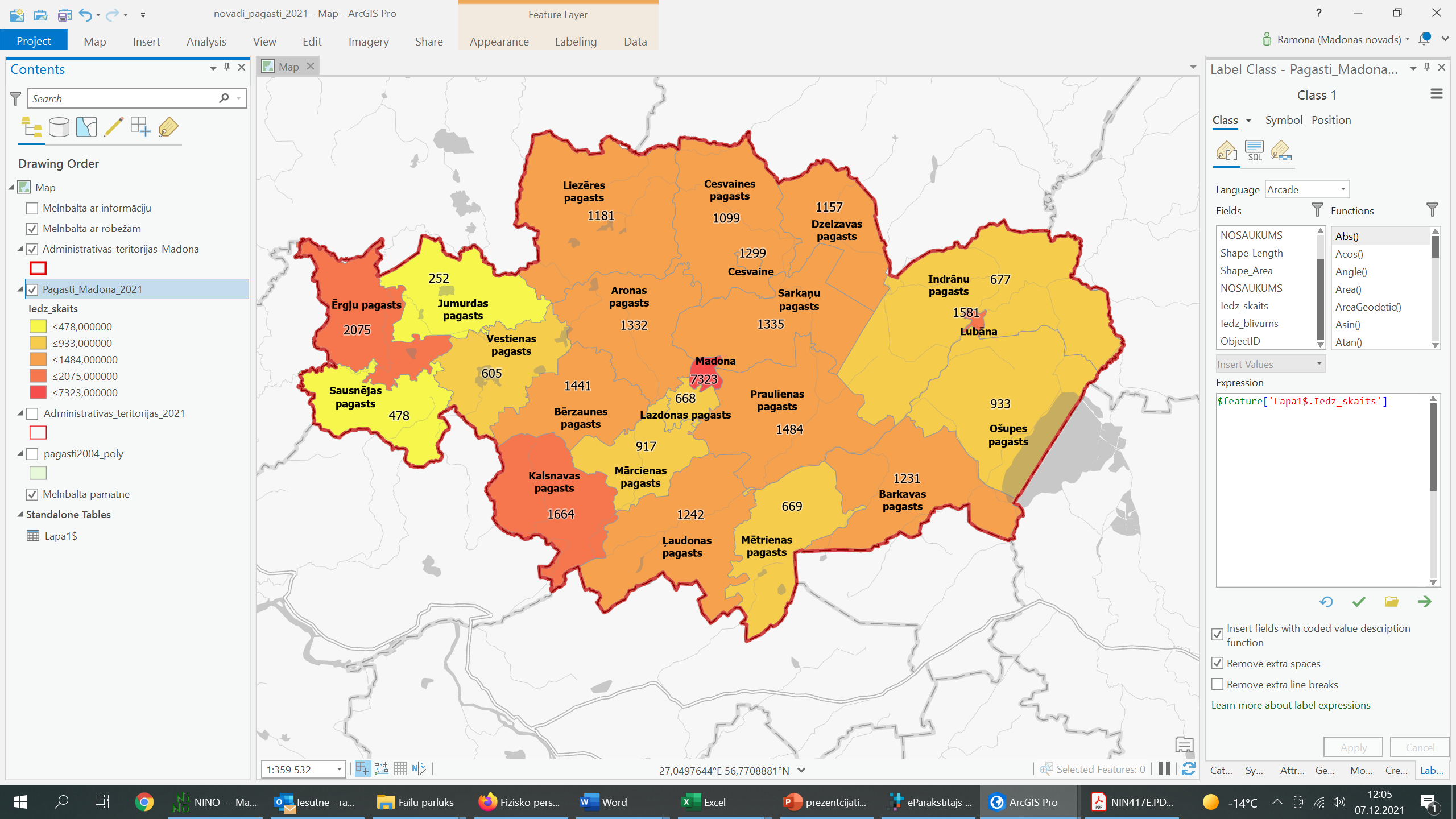 attēls Madonas novada teritorijas iedzīvotāju sadalījums pa pagastiem un pilsētām ( iedz skaits, PMLP)Iedzīvotāju blīvums Madonas novadā ir 47 iedz./km2. Madonas pilsētas iedzīvotāju blīvums ir 690 iedz./km2. Viszemākais iedzīvotāju blīvums ir Indrānu un Jumurdas pagastā 2 iedz/ km2. 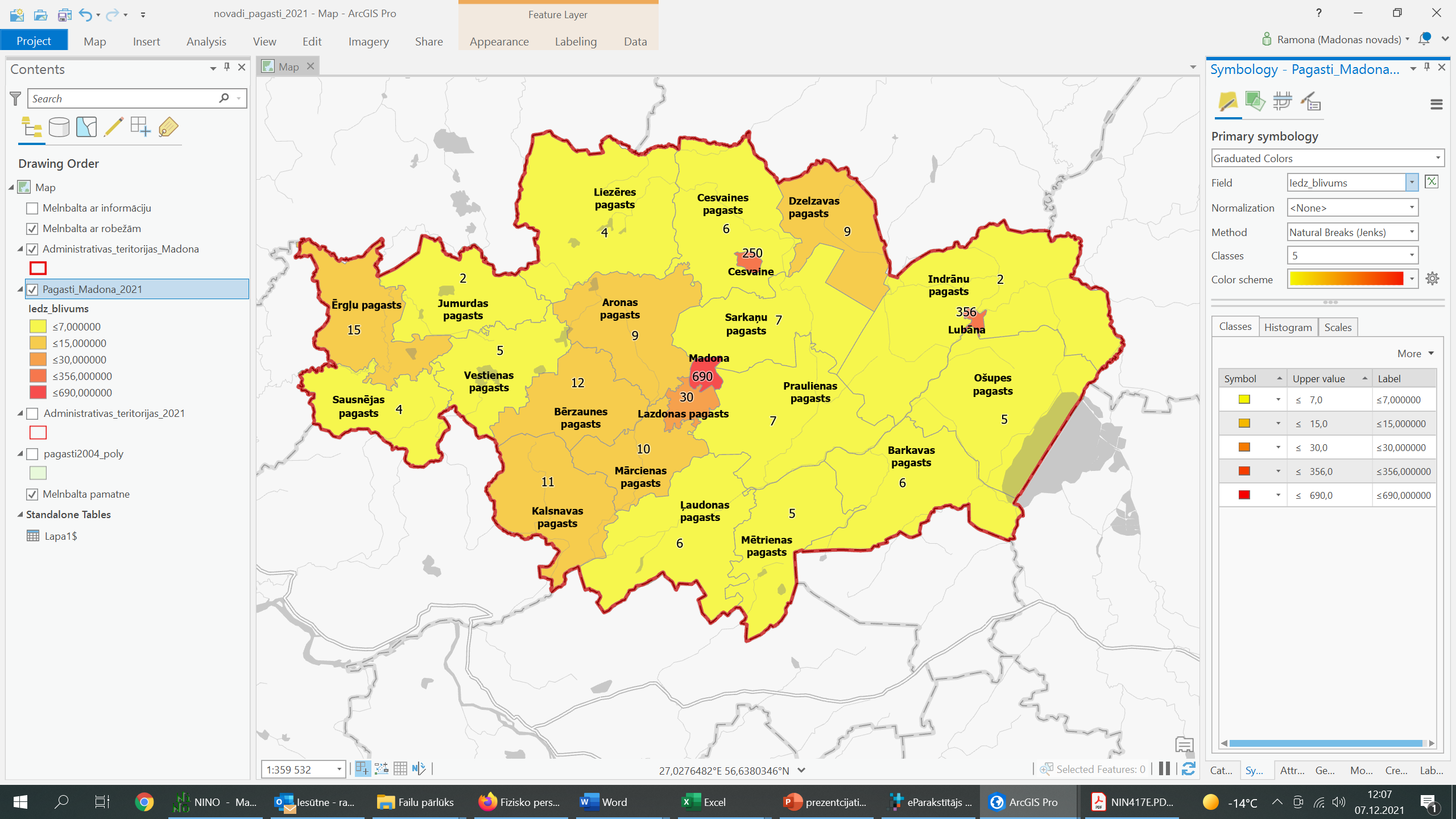 attēls Iedzīvotāju blīvums Madonas novadā (CSP 2020. gada statistika iedz./ km2)Blakus esošās pašvaldības vai Civilās aizsardzības komisijas Atbilstoši Ministru kabineta 2017.gada 26.septembra noteikumu Nr.582 “Noteikumi par 
pašvaldību sadarbības teritorijas civilās aizsardzības komisijām” pielikumam, Madonas novada 
sadarbības teritorijas blakus esošās sadarbības teritorijas civilās aizsardzības komisijas ir: Aizkraukles novada sadarbības teritorijas civilās aizsardzības komisija (veido Aizkraukles novads); Balvu novada sadarbības teritorijas civilās aizsardzības komisija (veido Balvu novads); Cēsu novada sadarbības teritorijas civilās aizsardzības komisija (veido Cēsu novads);Gulbenes novada sadarbības teritorijas civilās aizsardzības komisija (veido Gulbenes novads);Jēkabpils novada sadarbības teritorijas civilās aizsardzības komisija (veido Jēkabpils novads); Ogres novada sadarbības teritorijas civilās aizsardzības komisija (Ogres novads) Rēzeknes pilsētas un Rēzeknes novada sadarbības teritorijas civilās aizsardzības komisija (veido Rēzeknes valstspilsētas pašvaldība un Rēzeknes novada pašvaldība)Varakļānu novada sadarbības teritorijas civilās aizsardzības komisija (veido Varakļānu novads);2. Pašvaldības teritorijā iespējamie riski (zemi, vidēji, augsti un ļoti augsti), ņemot vērā valsts civilās aizsardzības plānā norādīto informācijuValsts civilās aizsardzības plānā ir iekļauti 35 iespējamie apdraudējumi, kurus atbilstoši katastrofas riska novērtēšanas metodikai apzināja katastrofas pārvaldīšanas subjekti. Apzinātie apdraudējumi ir atspoguļoti Valsts civilās aizsardzības plāna 1.pielikuma "Iespējamo apdraudējumu saraksts" tabulā, un kopējā risku matricas kopsavilkumā.Iespējamie apdraudējuma veidi:Vētra, lietus gāzes, snigšana, apledojums un putenis;Zemestrīce;Plūdi;Mežu un kūdras purvu ugunsgrēki;Bīstamo vielu noplūde;Radiācijas negadījumi vai incidenti;Transporta avārijas;Avārijas siltumapgādes sistēmās;Avārijas gāzes apgādes sistēmās;Avārijas ūdens apgādes un kanalizācijas sistēmās;Elektrotīklu bojājumi;Bīstamās infekcijas slimības un citu infekcijas slimību ar ievērojamu un grūti kontrolējamu infekcijas izplatīšanās potenciālu uzliesmojumi (to draudi) un masveida saindēšanās;Dzīvnieku masveida saslimšana un dzīvniekiem bīstamu infekcijas slimību, un augiem kaitīgo organismu uzliesmojumi;Sabiedriskās nekārtības;Terora akti;Karš, militārs iebrukums vai to draudi;Ēku un būvju sabrukšana.2.1. Vētra, lietus gāzes, snigšana, apledojums un putenisIedzīvotājus, tautsaimniecības objektus un citus objektus var apdraudēt vētra ar vēja ātrumu 25 m/s un vairāk, kas var radīt elektronisko sakaru līniju un elektrolīniju pārrāvumus, kontaktu un kabeļu bojājumus pilsētu elektrotransporta un elektrovilcienu līnijās. Var tikt sagrautas vai bojātas dzīvojamās mājas un ražošanas ēkas, izraisītas transporta avārijas, mežu postījumi, autoceļu un ielu aizsprostojumi (nogāzti koki,	konstrukcijas).	Nokrišņu daudzums 50 mm un vairāk 12 stundu laikā vai īsākā laika periodā var izsaukt ūdens līmeņa celšanos upēs, applūdinot zemākās vietas, māju pagrabus u.c.Stipra snigšana ar sniega segas palielināšanos par 6 – 13 cm un vairāk 12 stundās vai īsākā laika periodā, kā arī putenis un apledojums var izsaukt transporta kustības traucējumus, transporta avārijas, elektrolīniju un elektronisko sakaru līniju bojājumus, elektroenerģijas padeves pārtraukumus, mežu postījumus.2019. gada vidējā gaisa temperatūra Latvijā bija +8,2 °C, kas ir augstākā gada vidējā gaisa temperatūra novērojumu vēsturē (kopš 1924. gada), par 0,4 °C pārspējot 2015. gada rekordu. Februāra vidū tika novēroti gada agrākie +13 °C. Savukārt oktobra pēdējā dekādē tika novēroti vēlākie +19 °C. 2019. gadā bija arī vairāki vēsāki periodi, no kuriem ilgākais bija no septembra vidus līdz oktobra sākumam, kad 3 dekādes pēc kārtas vidējā gaisa temperatūra Latvijā bija zem normas. Abos pusgados bija tikai viens mēnesis, kurā gaisa temperatūra bija zemāka par normu (janvāris un jūlijs). Bet visvairāk atmiņā paliekošais aukstums bija maija sākumā, kad 6. maija rītā Madonā gaisa temperatūra pazeminājās līdz –5 °C, kas bija pirmais Latvijas minimālās gaisa temperatūras rekords kopš 2017. gada.2019. gada nokrišņu daudzums sasniedza 629,2 mm, kas ir 9% zem gada normas (692,3 mm). Lielākajā daļā Latvijas gada nokrišņu daudzums bija zem normas, tikai vietām valsts ziemeļos un austrumos gada nokrišņu daudzums bija nedaudz virs normas. No mēnešiem 7 bija mitrāki par normu, bet 5 — sausāki. Aprīlī vidēji Latvijā nolija vien 2,9 mm, tam kļūstot par sausāko aprīli novērojumu vēsturē, bet Madonā aprīlī nokrišņi nesasniedza pat 0,1 mm. Vētra, lietus gāzes, snigšana, apledojums un putenis vērtējams kā vidējs risks ar augstu varbūtību.2.2. ZemestrīceTektonisko zemestrīču izcelsme ir saistīta ar aktīviem tektoniskiem lūzumiem Zemes garozā.Vislielākā bīstamība zemestrīces ir sekundārie efekti, jo tie nes lielākus zaudējumus galvenokārt blīvi apdzīvotās vietās ar būvkonstrukcijām, kas nav pietiekami izturīgas.Pamatojoties uz Latvijas seismiskās bīstamības pētījumu rezultātiem, ir pamats uzskatīt par ticamu zemestrīces rašanās scenāriju ar ne mazāk kā 5.2 magnitūdu pēc Rihtera skalas. Šāda stipruma zemestrīces var izraisīt ēku sienu bojājumus, plaisas, zemes nogruvumus, spēcīgas vibrācijas, dažādu objektu krišanu. Pamatojoties uz iegūtajiem seismiskajiem datiem 1998.gadā izstrādāta Latvijas vispārējās seismiskās rajonēšanas karte ( 4.attēls).Spēcīgām zemestrīcēm ir raksturīgas un iespējamas šādas sekas: ēku un būvju sagruvumi, cietušie bojāgājušie, bojātas inženierkomunikācijas (gāzes apgāde, elektroapgāde, siltumapgāde, ūdens apgāde), hidroelektrostaciju dambju pārrāvumi, plūdi.Ņemot vērā to, ka Baltijas reģionā eksistē relatīvi maza seismiskā aktivitāte, Latvijā zemestrīces apdraudējums novērtēts ar ļoti zemu varbūtību ka nozīmīgs risks.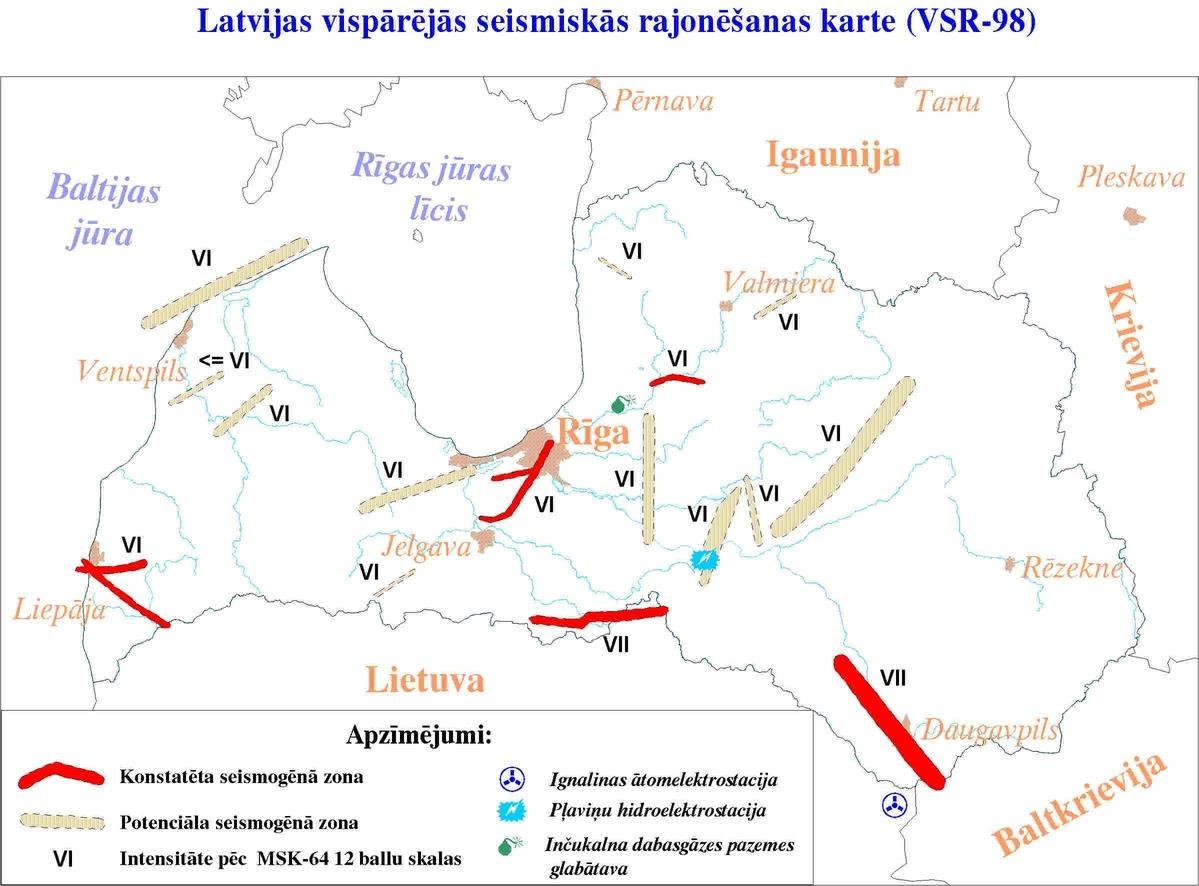 attēls  1998.gadā izstrādāta Latvijas vispārējās seismiskās rajonēšanas karte.2.3. PlūdiPlūdus var izraisīt:pavasara pali upēs;nokrišņu daudzums 50 mm un vairāk 12 stundu laikā vai īsākā laikposmā;ledus sastrēgumi upēs;vēja radīti uzplūdi teritorijās gar jūras krastu un lielāko upju grīvās; hidrotehnisko būvju pārrāvumi vai to nepareiza ekspluatācija.Atkarībā no laika apstākļiem, Ogrē, Vesetā, Aiviekstē, Aronā, pavasarī var veidoties ievērojami ledus sastrēgumi, kas rada strauju ūdens līmeņa celšanos. Madonas novads nav iekļauts plūdu apdraudēto vietu sarakstā, līdz ar to var pieņemt, ka plūdu iespējamība klimatisko apstākļu ietekmē ir maznozīmīgs risks ar zemu varbūtību. Hidrotehnisko būvju pārrāvumi vai to nepareiza ekspluatācija ir uzskatāma par otro plūdu risku radītāju, jo var nebūt atkarīgi tikai no meteoroloģiskajiem apstākļiem, bet arī no tehniskā stāvokļa. Atbilstoši mazo hidroelektrostaciju (turpmāk tekstā HES) 2011. gada sarakstam, kas sagatavots saskaņā ar Valsts vides dienesta Jūras un iekšējo ūdeņu pārvaldes datiem, Madonas novadā ir darbojošies mazie HES (Pielikums Nr. 1).HES ir noteiktas trīs drošuma klases. Atbilstoši Valsts prezidenta izsludinātajam un Saeimas pieņemtajam likumam “Par hidroelektrostaciju hidrotehnisko būvju drošumu” 3. panta 1. punktam, ir šādas HES hidrotehnisko būvju drošuma klases:A klase — būves, kuru avāriju rezultātā rodas draudi fiziskās personas dzīvībai un veselībai, tiek nodarīts būtisks zaudējums fizisko un juridisko personu īpašumam un būtisks kaitējums videi;B klase — būves, kuru avāriju rezultātā nerodas draudi fiziskās personas dzīvībai un veselībai, bet tiek nodarīts zaudējums fizisko un juridisko personu īpašumam un kaitējums videi;C klase — būves, kuru avāriju rezultātā nerodas draudi fiziskās personas dzīvībai un veselībai, bet zaudējums fizisko un juridisko personu īpašumam un kaitējums videi ir nenozīmīgs.Lai pavasaros un rudeņos novērstu plūdu iespējamību Madonas novada teritorijā, jāregulē un jāsaskaņo hidrotehnisko būvju apsaimniekošana Aiviekstes, Ogres upēs ar mazo HES darbību savā starpā, un arī ar citām upes lejtecē atrodošajām HES. Lubāna zemienes teritorijā 2010. gada pavasarī intensīvas sniega kušanas rezultātā ir fiksēti plūdi, kas nodarījuši lielus zaudējumus gan lauksaimniekiem, gan apkārtējo ciemu un pilsētu iedzīvotājiem. Pēc hidroposteņa stacijas datiem, 2010. gadā palu maksimālais ūdens līmenis Aiviekstes augštecē sasniedza 6% varbūtības plūdu atzīmi (93.49 m BS jeb 93.63 m LAS), bet 2013. gada pavasarī – pat 4% varbūtības plūdu atzīmi (93.59 m BS jeb 93.73 m LAS).2010. gada 4. maijā augstais Lubānas ezera ūdens līmenis pārrāva Kalnagala slūžas – tika bojāts slūžu aizvara mehānisms un ūdens appludināja 127 hektāru lielu teritoriju Madonas novada Ošupes un Barkavas pagastos. Astoņām saimniecībām toreiz kopumā tika nodarīti zaudējumi 15 075 latu (21 450 eiro) apmērā. Savukārt, Aiviekstes lejtecē (lejpus Aiviekstes HES) 2010. gada pavasarī tika reģistrēts augstākais ūdens līmenis kopš hidroloģisko novērojumu sākuma (1967. gadā). Ledus sastrēguma rezultātā ūdens līmenis paaugstinājās līdz atzīmei 82.16 m BS (82.30 m LAS). Šāds ūdens līmenis atbilst plūdiem ar atkārtošanās biežumu reizi 67 gados (1.5% varbūtība). 2013. gadā, lai segtu izdevumus, kas saistīti ar pavasara plūdu laikā radīto zaudējumu novēršanu, ceļu remontam Cesvaines novada pašvaldībai tika piešķirts 135 221 eiro finansējums (VARAM, 2017.b).Applūšanas risks Ērgļu novadā pastāv Ērgļu HES avārijas gadījumā, ja tiek pārrauts aizsprosts. Teritorija gar Ogres upi, kuru apdraud applūšana, pieder Ērgļu HES īpašniekiem un tā nav apbūvējama. Pavasaros, paceļoties palu ūdeņiem applūst dažas pļavas gar Ogres upi. Tāpēc palieņu pļavas nav apbūvējamas. Arī bebru darbības rezultātā applūst teritorijas gar mazajām upītēm un meliorācijas grāvjiem. Bebru aizsprosti ir uzbūvēti uz Nāružas upes pie dabas objekta “Velna klēpis”, plaša teritorija applūdusi pie Liniņiem, kur aizsprosts uzcelts uz meliorācijas grāvja. Ilgstošu lietavu rezultātā mēdz applūst pļavas zemākās vietās, ieplakās, kur ir smagāka augsne. Pagastā nav novēroti lieli plūdi.  Applūstošās teritorijas nav nozīmīgas.2.4. Mežu un kūdras purvu ugunsgrēkiKlimata pārmaiņu kontekstā ir prognozēts, ka sausuma un karstuma periodi nākotnē kļūs biežāki, kas palielina reģiona ugunsbīstamību mežos un kūdras purvos. Par meža un purvu ugunsgrēka cēloņi var būt apzināta vai neapzināta cilvēka darbība vai arī dabas stihija - sausums, karstums, zibens iedarbība. Meža un kūdras purvu ugunsgrēku risks tiek vērtēts kā nozīmīgs ar vidēju varbūtību.Meža un kūdras purvu ugunsgrēkiem piemīt arī pārrobežu izplatīšanās risks, kā rezultātā nepieciešama pārrobežu sadarbība katastrofas pārvarēšanai.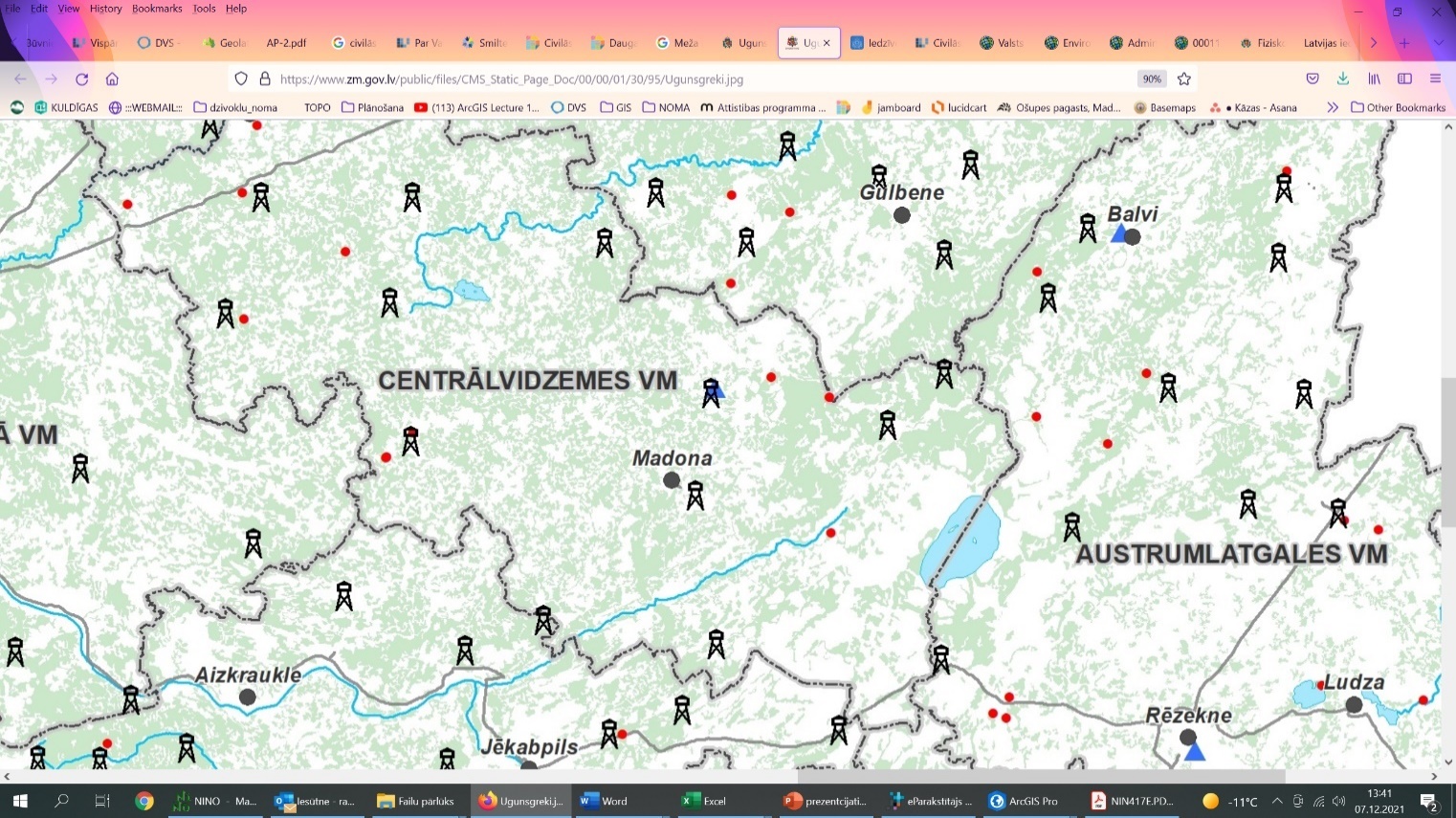 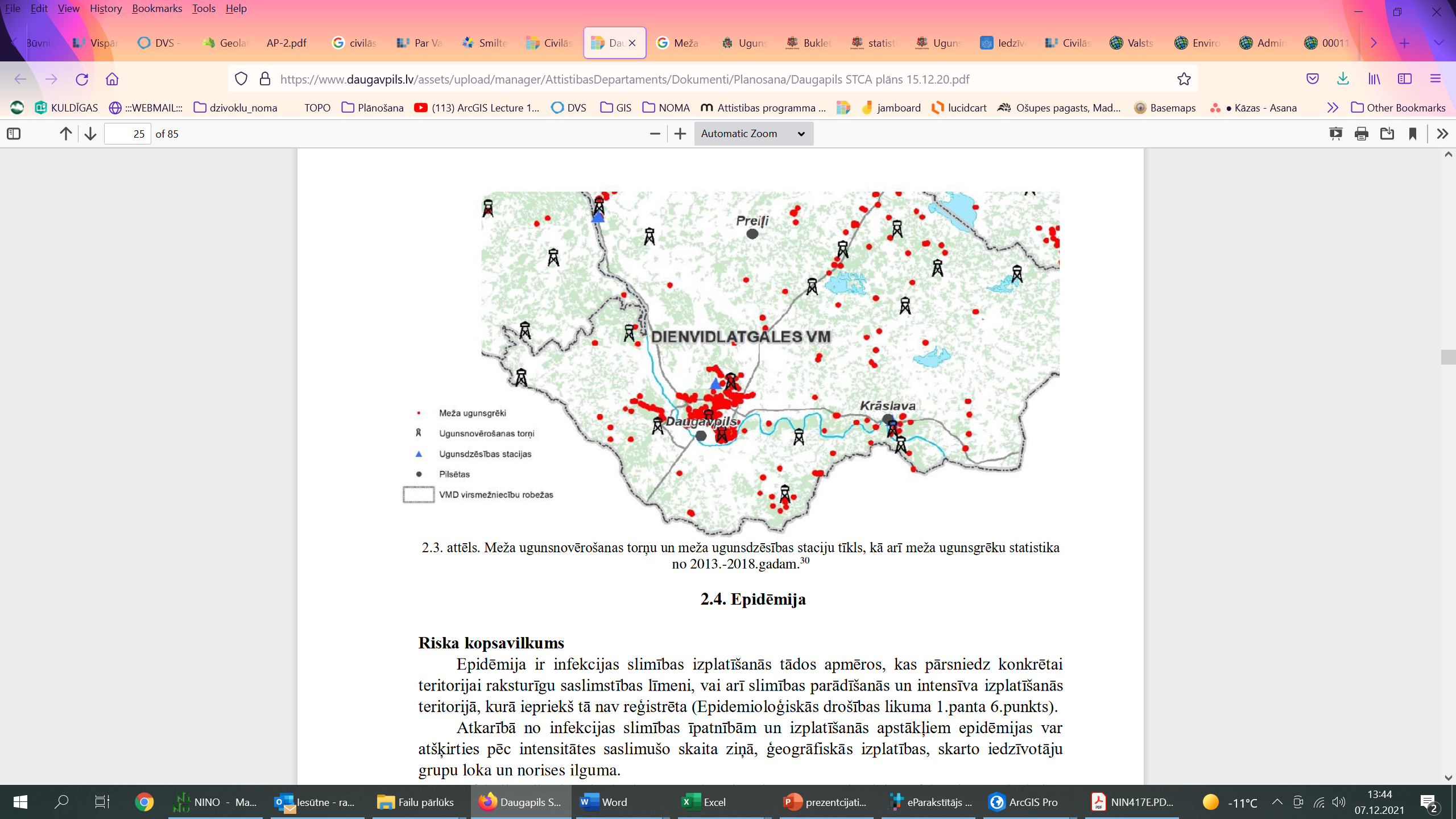 attēls Meža uguns novērošanas torņu un meža ugunsdzēsības staciju tīkls, kā arī meža ugunsgrēku statistika no 2013.-2018.gadam. Avots: https://www.zm.gov.lv/public/files/CMS_Static_Page_Doc/00/00/01/30/95/Ugunsgreki.jpg Meža uguns apsardzība ir organizēta tā, lai pēc iespējas ātrāk atklātu un ierobežotu meža ugunsgrēkus visos mežos neatkarīgi no īpašuma veida un piederības. Lai sekmīgi veiktu šo uzdevumu, pa visu valsti ir izveidots meža uguns novērošanas torņu un meža ugunsdzēsības staciju tīkls. Meža ugunsnedrošajā laikposmā ugunsgrēku atklāšanai tiek izmantoti uguns novērošanas torņi, balstoties uz no 2013. gada uzkrātajiem datiem ir izstrādāta meža ugunsgrēku statistikas karte  (5. attēls).2.5. Bīstamo vielu noplūdeBīstamo ķīmisko vielu noplūde - ražošanas tehnoloģisko procesu būtiski bojājumi, tilpņu, cauruļvadu vai bīstamo vielu pārvadāšanas līdzekļu bojājumi, kas noveduši pie bīstamo vielu noplūdes tādos daudzumos, kas apdraud cilvēku, dzīvnieku veselību un dzīvību, kā arī rada postījumus apkārtējai videi.Bīstamo ķīmisko vielu noplūde objektā var izraisīt cilvēku upurus, apdraudēt cilvēku dzīvību vai veselību, kā arī radīt kaitējumu videi un lielus materiālos zaudējumus. Bīstamā ķīmisko vielu noplūde ir vērtējama kā zems risks ar vidēju seku ietekmi un vidēju varbūtību.Avāriju risks, kas saistīts ar maģistrālā naftas produktu cauruļvada lietošanu vērtējams kā vidējais risks ar ļoti zemu varbūtību. Naftas produktu noplūdes rezultātā var rasties grunts un ūdenstilpņu piesārņojums, kā arī tiks nodarīti lieli zaudējumi infrastruktūrai.Dabasgāzes pārvades sistēma sastāv no cauruļvadu sistēmas, to kopējas garums Latvijas teritorijā ir 1 188 km un tās maksimālais darba spiediens var sasniegt līdz 55 bar, ar visiem pārvades funkciju veikšanai nepieciešamajiem objektiem, t.sk. 40 gāzes regulēšanas stacijām, 2 gāzes regulēšanas mezgliem un gāzes mērīšanas stacijas. Dabasgāzes pārvades sistēmas (maģistrāliem) cauruļvadiem pēc katriem 20 - 25 km ir ierīkoti krāni, kas nodrošina dabasgāzes plūsmas vadību.Avārijas dabasgāzes pārvades un krātuves sistēmā vērtējamas kā nozīmīgas, pie dabasgāzes noplūdes var rasties sprādzienbīstamā gāzes koncentrācija, kas tālāk var novest pie gāzes mākoņa uzliesmojuma (sprādziena) un ugunsgrēka, kā rezultātā var rasties ēku un būvju sagruvumi, meža un kūdras purvu ugunsgrēki, traucējumi siltumapgādes sistēmu un ražošanas procesu darbībā.Madonas novadu neapdraud gāzes noplūdes, dabasgāzes pārvades un krātuves sistēmu avārijas, jo tādas nav izvietotas šajā teritorijā. 6. attēlā var redzēt dabas gāzes pārvades un krātuves sistēmas izvietojumu Latvijas kartē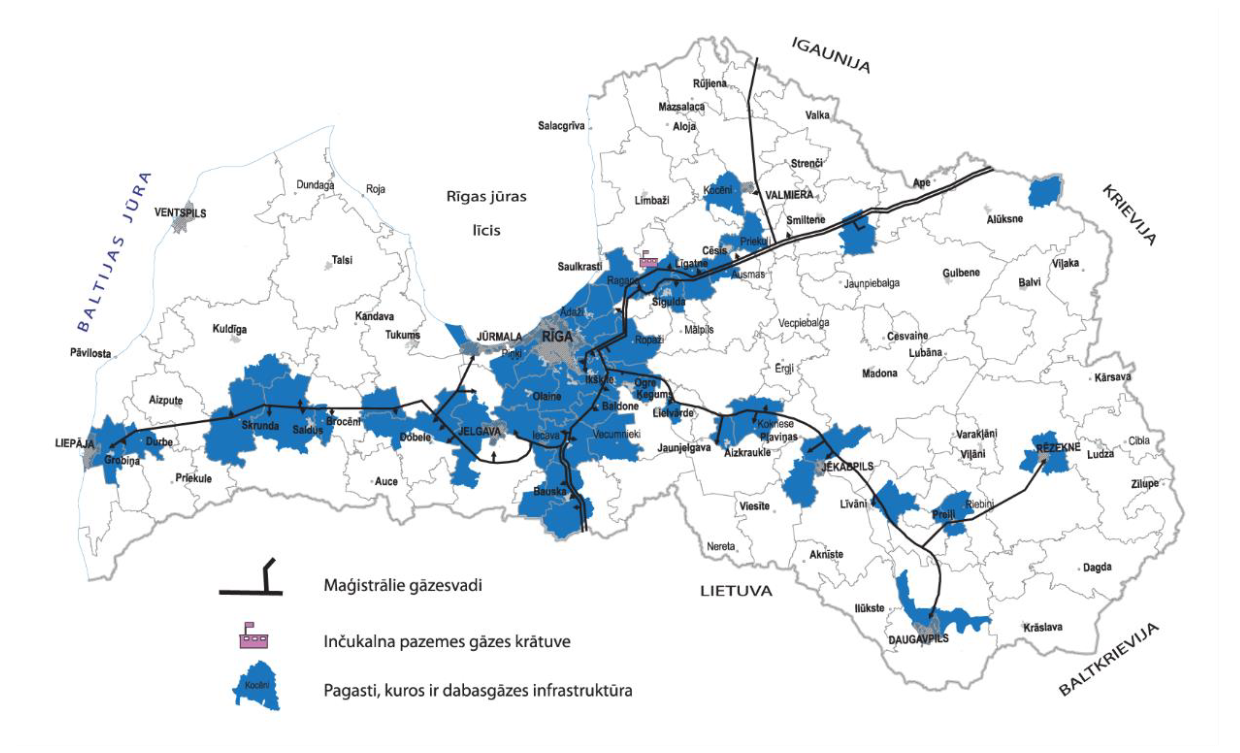 6.attēls Dabas gāzes pārvades un krātuves sistēmas izvietojums Latvijā. Informācijas avots: https://www.gaso.lv/uploads/filedir/Par_uznemumu/2020_gaso_vides_politika.pdfMadonas novadu teritorija neapdraud ārpus valsts esošie bīstamie objekti, tādi kā Baltkrievijas Republikas Novopolockas pilsētas ķīmisko un naftas produktu pārstrādes uzņēmumi un Lietuvas Republikas teritorijā, Latvijas robežas tuvumā, izvietotie Mažeiķu naftas pārstrādes rūpnīca un Butiņģes naftas produktu termināls.Madonas novadu teritoriju nešķērso valsts nozīmes (Polocka – Ventspils, Polocka – Mežaiķi) naftas un naftas produktu pārsūknēšanas cauruļvadi. Maksimālā produktu pārsūknēšanas iespējamā jauda 14 000 tonnu diennaktī. Darba spiediens vados sasniedz 64 bar. Šo cauruļvadu bojājumu gadījumā nav pamata uzskatīt, ka Madonas novadam tiks nodarīts kaitējums.Bīstamo vielu noplūde var notikt arī no stacionāriem objektiem. Atbilstoši 2021. gada 21. janvāra Ministru kabineta noteikumiem Nr. 46 “Paaugstinātas bīstamības objektu saraksts” un Vides pārraudzības valsts biroja mājaslapā norādītajam avārijas risku objektu sarakstam, Madonas novadā neatrodas A kategorijas paaugstinātas bīstamības objekti, kuriem ir piemērojamas MK noteikumu Nr. 131 "Rūpniecisko avāriju riska novērtēšanas kārtība un riska samazināšanas pasākumi" prasības. Kā stacionārus bīstamus objektus var uzskatīt degvielas uzpildes stacijas (DUS) un gāzes uzpildes stacijas (GUS). Madonas novadā, atbilstošo piesārņojošo darbību veicēju saraksts apkopots Pielikumā Nr. 2 un Pielikumā Nr.3.Iespējamās avārijas DUS un GUS saistītas ar degvielas/gāzes noplūdi tvertņu uzpildīšanas laikā, tvaiku/gāzes sprādzienbīstamu koncentrāciju veidošanos gaisā un tvaiku/gāzes gaisa maisījuma aizdegšanos. Tvaiku/gāzu maisījuma aizdegšanos var izsaukt elektroinstalāciju un iekārtu bojājumi, ugunsdrošības prasību neievērošana objektā, zibens izlāde, ugunsgrēki blakus esošajās teritorijās un tīši bojājumi (terorisms). Tvaiku/gāzes gaisa maisījuma eksplozijas gadījumā tuvumā esošās ēkas var tikt sagrautas vai daļēji bojātas, cilvēkiem iespējami ausu bungādiņu bojājumi, savainojumi no lidojošām šķembām un pat letāls iznākums..2.6. Radiācijas negadījumi vai incidentiRadiācijas avārija ir gadījums, kas saistīts ar jonizējošā starojumu avotu un kura izraisītās sekas rada noteikto jonizējošā starojuma dozas limitu pārsniegšanu un kaitējumu vai kaitējuma draudus.Radiācijas avārijas cēlonis var būt saistīts ar ugunsgrēku, terora aktu, diversiju un radiācijas drošības normu neievērošanas, veicot darbības ar jonizējoša starojuma avotu. Ārējais radiācijas avārijas cēlonis var būt kodolavārija pārrobežas kodolobjektā, kā rezultātā nepieciešama starptautiska sadarbība katastrofas pārvarēšanai.Radiācijas avārijas sekas var izpausties kā apdraudējums cilvēka veselībai un dzīvībai, vides piesārņojums, pārtikas un dzeramā ūdens piesārņojums vai īpašuma bojājums vai zaudējums (piesārņojuma gadījumā). Svarīgākais radiācijas avāriju situācijās ir institūciju koordinēta sadarbība un spēja operatīvi pieņemt lēmumus. Radiācijas avārijas gadījumā cilvēki var tikt ietekmēti psiholoģiski un iestāties arī panikas situācijas, kas ir viens no riska faktoriem.Nepieciešamības gadījumā radiācijas avāriju seku apzināšanai, likvidēšanai ir iespēja piesaistīt citu valstu resursus, izmantojot Starptautiskās atomenerģijas aģentūras tīklu.Radiācijas avārijas apdraudējums valstī tiek vērtēts kā nozīmīgs risks ar zemu varbūtību.tabula Valsts nozīmes jonizējošā starojuma objekti Latvijā. Avots:https://tinyurl.com/2n8v96vr Valsts nozīmes jonizējošā starojuma objekti attēloti 1. tabulā- ugunsgrēka, terora akta, diversijas un radiācijas drošības normu neievērošanas rezultātā var radīt apdraudējumu objekta darbiniekiem un piesārņojumu objekta teritorijā un ārpus tās. Ignalinas atomelektrostacija atrodas aptuveni 170 km attāluma no Madonas novada, un tā uzskatāma par tuvāko atomelektrostaciju, kas beigusi savu darbību. Baltkrievijas AES ir tuvākā atomelektrostaciju un atrodas aptuveni 260 km attālumā no Madonas novada.2.7. Transporta avārijasAutotransporta avārija var notikt dažādu iemeslu dēļ piemēram, autotransporta sadursme, autotransporta tehniskais stāvoklis, dabas vai tehnogēnas katastrofas ietekme, ļaunprātīgā rīcība vai terora akts, cilvēciskā faktora radītā kļūda.Autotransporta avārija var izraisīt cilvēku bojāeju, bīstamo vielu noplūdi, ugunsgrēku, sprādzienu, būvju bojājumus, ceļu satiksmes apgrūtinājumus, tajā skatā sastrēgumus un noteiktu ceļu posmu slēgšanu.Autotransporta avārija ir vērtējama kā maznozīmīgs risks ar vidēju varbūtību.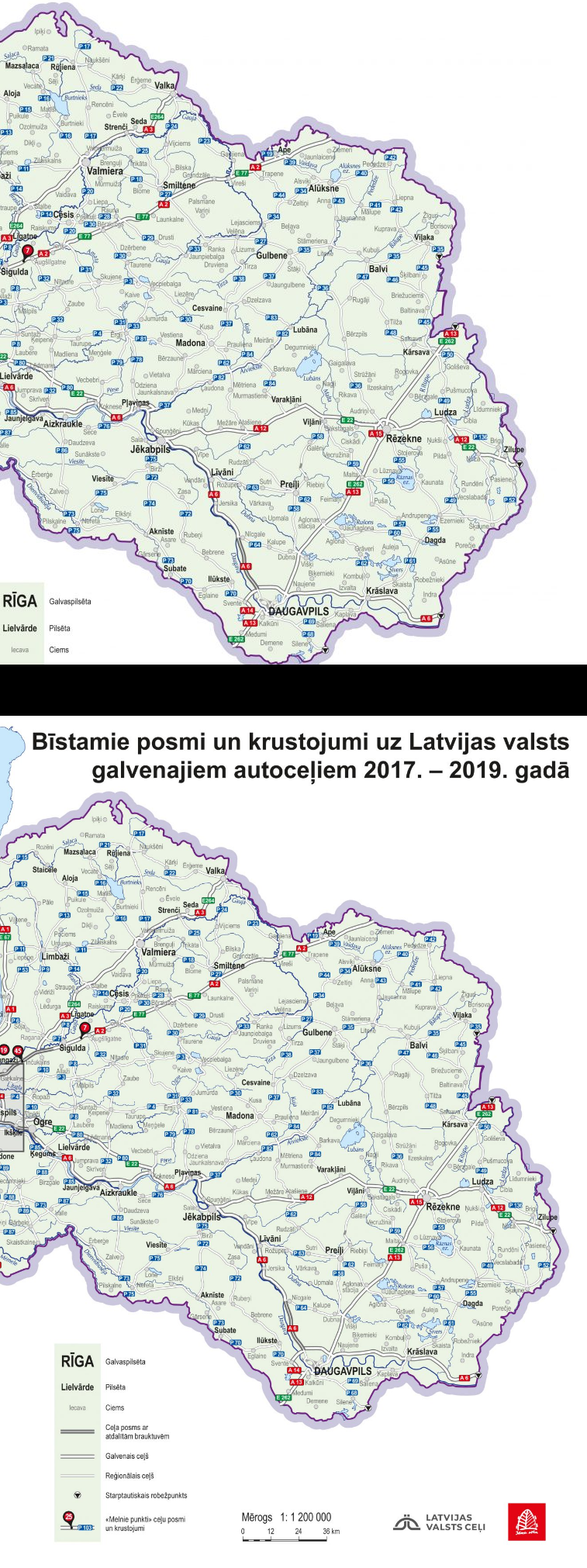 Avārijas uz autoceļiem ietekmē autoceļu tehniskais stāvoklis un satiksmes intensitāte. Kā redzams Pielikumā Nr.4 Madonas novada teritoriju šķērso:7 valsts reģionālas nozīmes autoceļi (6 no tiem „staru veidā” saplūst Madonas pilsētā);dzelzceļa līnija Pļaviņas-Gulbene ar 4 pasažieru stacijām un 3 nelieliem kravu pārkraušanastermināļiem (Jaunkalsnavā, Mārcienā, Madonā);novadā atrodas 3 mazie lidlauki (Kalsnavas, Praulienas, Ošupes pagastos).Kā arī 7.attēlā var aplūkot bīstamos posmus un krustojumus uz Latvijas valsts galvenajiem autoceļiem 2017. – 2019. gadā.7.attēls Bīstamie posmi un krustojumi Vidzemes reģionā uz Latvijas Valsts galvenajiem autoceļiem 2017.-2019. gads. Avots: www.lvceli.lv2.8. Avārijas komunālajos tīklos un energoapgādes sistēmāsAvārijas komunālajos tīklos un energoapgādes sistēmās saistītas ar bojājumiem siltumapgādes tīklos, gāzes apgādes tīklos, ūdens un kanalizācijas tīklos, kā arī elektrotīklos.Madonas novada teritoriju šķērso nozīmīgi inženierkomunikāciju objekti:3 elektropārvades tīkla 110 kV maģistrālās gaisvadu elektrolīnijas (Aiviekstes c.-Madona -Cesvaine -Gulbene, Murmastiene-Barkava, Ērgļi -Pļaviņas), 8.attēlā redzams novietojums. novada teritorijā atrodas elektropārvades tīkla 110 kV transformatoru apakšstacijas-Ērgļos, Cesvainē, Madonā, Aiviekstē, Barkavā) kā arī AS „Latvenergo” telekomunikāciju pazemes elektronisko sakaru tīkla līnijas un radiosakaru līniju tornis, 8.attēlā redzams novietojums.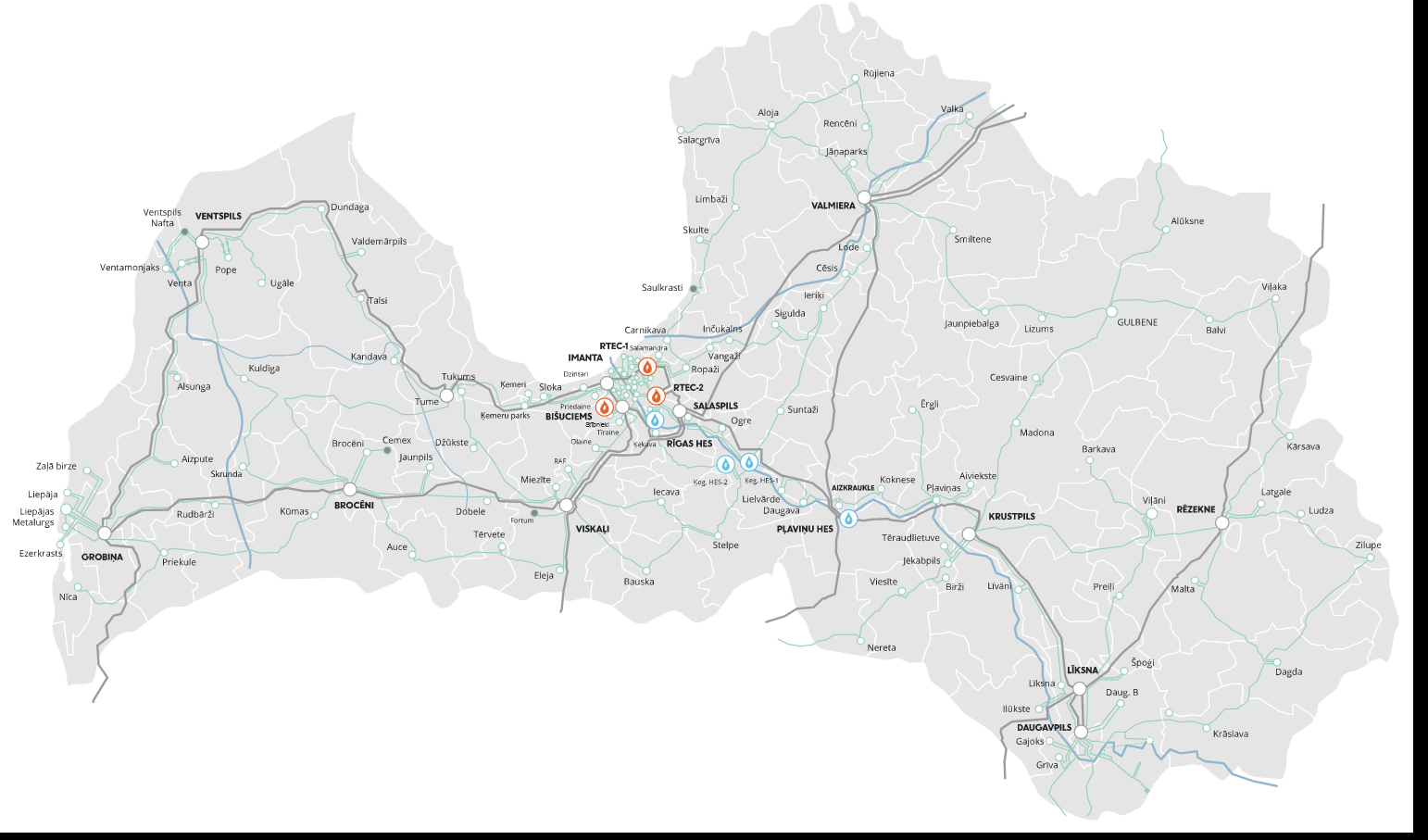 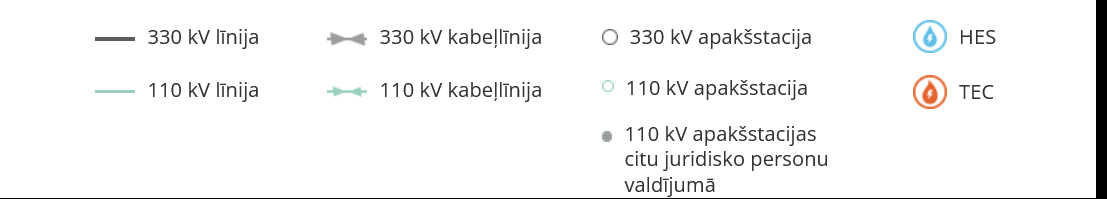 8.attēls Pārvades tīkls un apakšstacijas. 330 kV un 110 kV elektrisko tīklu shēma. Avots : www.ast.lv8 mazās hidroelektrostacijas (1 uz Aiviekstes upes Aiviekstes c., 2 uz Ogres upes pie Ērgļiem, 3 uz Svētes upes pie Ļaudonas, 1 uz Kujas upes Cesvaines pagastā un 1 uz Lībes upes Sarkaņu pagastā);vairāk kā 20 mobilo sakaru bāzes stacijas; koģenerācijas stacijas (Sarkaņu pagastā, Jaunkalsnavā un Sauleskalnā, Cesvaines pagastā), kā arī plānota 1 koģenerācijas stacija Madonā ( 9.attēlā)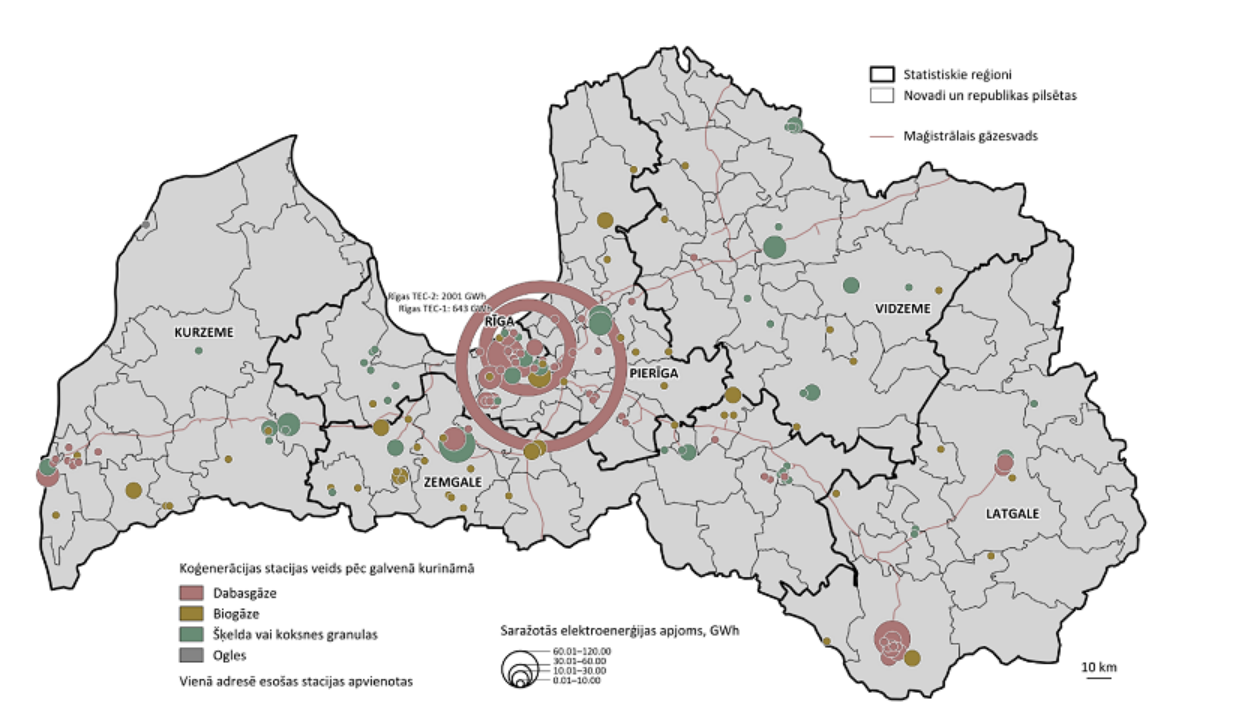 9. attēlā Koģenerācijas stacijās saražotā elektroenerģija Latvijas reģionos 2018. gadā. Avots: CSPAvārijas gāzes apgādes sistēmās var izraisīt ugunsgrēkus, sprādzienus, ēku sagraušanu, kā rezultātā var iet bojā cilvēki. Dabasgāzes padeves traucējumi var pārtraukt siltumapgādes sistēmu darbību un ražošanas procesus. Avārijas dabasgāzes pārvades sistēmā var izsaukt meža un purva ugunsgrēkus. Avārijas siltumapgādes sistēmās var pārtraukt ēku siltumapgādi. Bojājumi siltumtīklos var izraisīt apakšzemes inženierkomunikāciju applūšanu, ceļu un ielu izskalošanu, siltumapgādes tīklu, ēku siltumapgādes sistēmu un ūdensvadu aizsalšanu. Gāzes vadu vai elektropārvades līniju avāriju rezultātā var tikt pārtraukta siltumapgāde.Avārijas ūdens apgādes sistēmās var notikt maģistrālo un sadales cauruļvadu bojājumu rezultātā, kas izsauc spiediena kritumu sistēmā, ceļu un ielu izskalošanu, pagrabu un pazemes telpu applūšanu. Ūdens padeves traucējumus var izsaukt arī avārijas energoapgādes sistēmās.Kanalizācijas sistēma nodrošina notekūdeņu (fekālo, saimniecisko, ražošanas, atmosfēras nokrišņu) pieņemšanu un novadīšanu, ieskaitot to bioloģisko attīrīšanu. Kanalizācijas sistēmas bojājumu gadījumos ar notekūdeņiem var applūst ielas un to posmi, pagrabtelpas, kā arī ar neattīrītiem notekūdeņiem var tikt piesārņota vide, tai skaitā virszemes ūdeņi.Notekūdeņu noplūdes vietās, īpaši ūdeni ilgstoši nenovadot, rodas labvēlīgi apstākļi dažādu infekcijas perēkļu slimību ierosinātāju izplatībai. Ļoti bīstama ir notekūdeņu iekļūšana tīra ūdens cauruļvados, jo pastāv infekcijas slimību uzliesmojumu risks.Elektrotīklu bojājumi apdraud ražojošo objektu, komunālo uzņēmumu, publisko elektronisko sakaru tīklu normālu darbību, radio un televīzijas pakalpojumu apraidi un raidīšanu, kā rezultātā tiek ierobežotas iedzīvotāju informēšanas iespējas. Elektrotīklu bojājumus var izsaukt vadu apledojums, vēja brāzmās nogāzto koku uzkrišana uz elektropārvades līnijām, bojājumi transformatoru apakšstacijās, terora akti u.c.Avārijas komunālajos tīklos un energoapgādes sistēmās vērtējamas ar augstu varbūtību un kā nozīmīgs risks.2.9. Bīstamās infekcijas slimības un citu infekcijas slimību ar ievērojamu un grūti kontrolējamu infekcijas izplatīšanās potenciālu uzliesmojumi (to draudi) un masveida saindēšanās.Par potenciāliem cilvēku masveida saslimšanas avotiem uzskatāmi pārtikas apritē (t.sk. dzeramā ūdens piegādē) un sadzīves pakalpojumu sniegšanā iesaistītie sabiedriskās ēdināšanas uzņēmumi, pārtikas tirdzniecības un ražošanas uzņēmumi, publiskās atpūtas vietas, t.sk. peldvietas.Var prognozēt:a) ar pārtiku un dzeramo ūdeni saistītās masveida infekcijas slimības (salmoneloze, šigeloze, kampilobakterioze, ešerihiozes, A hepatīts un citas enterovīrusu infekcijas, trihineloze u.c.), toksikoinfekcijas un saindēšanās;b) ar vides faktoriem saistītas infekcijas slimības (leģioneloze, grauzēju un posmkāju pārnēsātās infekcijas slimības, epidēmiskais utu izsitumu tīfs u.c.) uzliesmojumus;c) lielu gripas epidēmiju vai pandēmiju;d) vakcīnregulējamo infekcijas slimību uzliesmojumus (masalas, poliomielīts u.c.);e) bīstamo infekcijas slimību (mēris, holēra, tropu posmkāju pārnestie vīrusu hemorāģiskie drudži) ievešanu.Pēc Slimību profilakses un kontroles centra publiski pieejamās informācijas Madonas novadā pēdējos gados nav novēroti infekcijas slimību uzliesmojumi. Gripas sezonas laikā palielinās ar gripu saslimušo skaits, tomēr, ņemot vērā Madonas novadu relatīvi mazo apdzīvotības blīvumu, masveida saslimšanas ir maz ticamas. Lai izvairītos no saindēšanās ar pārtiku un dzeramo ūdeni, jānodrošina kvalitatīvu produktu un ūdens izmantošana uzturā. Madonas novadā centralizētā dzeramā ūdens apsaimniekotāji veic regulāras (minimums reizi ceturksnī) dzeramā ūdens pārbaudes.Infekciju slimības izplatības īpatnības ir atkarīgas no daudziem faktoriem, tai skaitā, iedzīvotāju imunitātes, tai skaitā vakcinācijas aptveres, dzīves apstākļiem un sanitārās kultūras līmeņa, gadalaika (dažām infekcijas slimībām raksturīga sezonalitāte), ģeogrāfiskām un klimatiskajām joslām, klimata pārmaiņām, kā arī veikto pret epidēmijas pasākumu efektivitātes.Epidēmiju iespējamība palielinās ārkārtas situācijās, piemēram, ja ir notikusi dabas katastrofa vai militārs iebrukums. Palielinās cilvēku skaits, kam nepieciešama medicīniskās palīdzība vai īpaša aprūpe, kā arī evakuācijas laikā, masveida izmitināšanas vietās un citur, kur lielā daudzumā uzturas un pulcējas cilvēki ir paaugstināts risks vides piesārņojumam, kas veicina infekciju slimības ievešanu un izplatīšanos. Tāpat epidēmijas draudi var rasties infekcijas pārrobežu pārnešanas gadījumā.Latvijā par aktuālāko epidēmijas risku var uzskatīt gripas strauju izplatīšanos, vidēji gripas sezonas laikā 3 000 pacienti tiek hospitalizēti saistībā ar gripu un gripas izraisītu pneimoniju, bet ārstēšanu ambulatori saņem ap 50 000 pacientu. Lielākais nāves gadījumus skaits tiek reģistrēts nedēļās kad ir augstākā gripas epidēmijas intensitāte. Pandēmiskā gripas vīrusa izplatīšanās gadījumā saslimušo un mirušo skaits var ievērojami pieaugt.Sākot ar 2020. gadu Latvijā par aktuālāko epidēmijas risku uzskatāms jaunais koronavīruss - SARS-CoV-2 (COVID-19). Koronavīrusi ir vīrusu grupa, kas atrasta gan dzīvniekiem, gan cilvēkiem. Cilvēkiem koronavīrusu infekcijas tiek reģistrētas visu gadu, īpaši rudenī un ziemā. Tie var izraisīt gan vieglas elpceļu infekcijas, gan smagas saslimšanas ar nopietnām komplikācijām (pneimoniju, nieru mazspēju) un pat nāvi. Nopietnus saslimšanas gadījumus iepriekš ir izraisījis SARS koronavīruss, kura rezervuārs dabā ir cibetkaķi un, iespējams, sikspārņi, un MERS koronavīruss, kura infekcijas rezervuārs dabā ir vienkupra kamieļi. COVID-19 izplatīšanās Latvijā sākās ar pirmās COVID-19 pacientes diagnosticēšanu 2020.gada 2.martā. Saslimušo skaits sāka strauji pieaugt kopš 8.marta, visi inficētie bija 7.martā ar "airBaltic" lidmašīnu atlidojuši no COVID-19 pandēmijas skartās Milānas lidostas kopā ar 39 pasažieriem, tostarp 25 no Latvijas. 2020.gada 3.aprīlī RAKUS Latvijas Infektoloģijas centrā nomira pirmā ar SARS-CoV-2 inficētā Latvijas paciente (99 gadus veca sieviete). Vasaras mēnešos situācija bija stabila, bet septembra beigās sākās infekcijas otrais vilnis. 2021. gada februārī Latvijā sāka izplatīties lipīgāks SARS-CoV-2 vīrusa alfa paveids (B.1.1.7 jeb "britu celms"), kas veicināja saslimstības pieaugumu bērniem un jauniešiem, maija sākumā kļuva zināms, ka vīrusa britu paveida īpatsvars testētajos paraugos sasniedza 91%. Lipīgākā vīrusa paveida izplatīšanās un vakcinēšanās gausuma dēļ saslimstība atkal sāka kāpt, 26. martā kopējais reģistrēto COVID-19 gadījumu skaits Latvijā pārsniedza 100 000.2021. gada jūlija beigās sākās COVID-19 trešais vilnis, kura sākumā saslimstība nevakcinētajiem cilvēkiem bija 5,3 reizes augstāka nekā vakcinētajiem. Kopš pandēmijas sākuma Latvijā atklāti 258 419 COVID-19 saslimšanas gadījumi, no viņiem miruši 4 300. Gan gripa, gan Covid-19 ir lipīgas elpceļu infekcijas, bet tās izraisa atšķirīgi vīrusi. Covid-
19 izraisa jaunais koronavīruss - SARS-CoV-2, bet gripu izraisa dažādi A un B tipa gripas 
vīrusi. Covid-19 izplatās daudz straujāk nekā gripa, jo iedzīvotājiem nav imunitātes pret šo jauno 
vīrusu. Atsevišķām iedzīvotāju grupām ir novērojama smagāka slimības gaita. Pēc inficēšanās 
ar Covid-19 pirmie simptomi parādās vēlāk, bet slimnieks var būt ilgāk infekciozs, nekā 
slimojot ar gripu. Lai nesaslimtu, ir jāizvairās no saskares ar vīrusu. 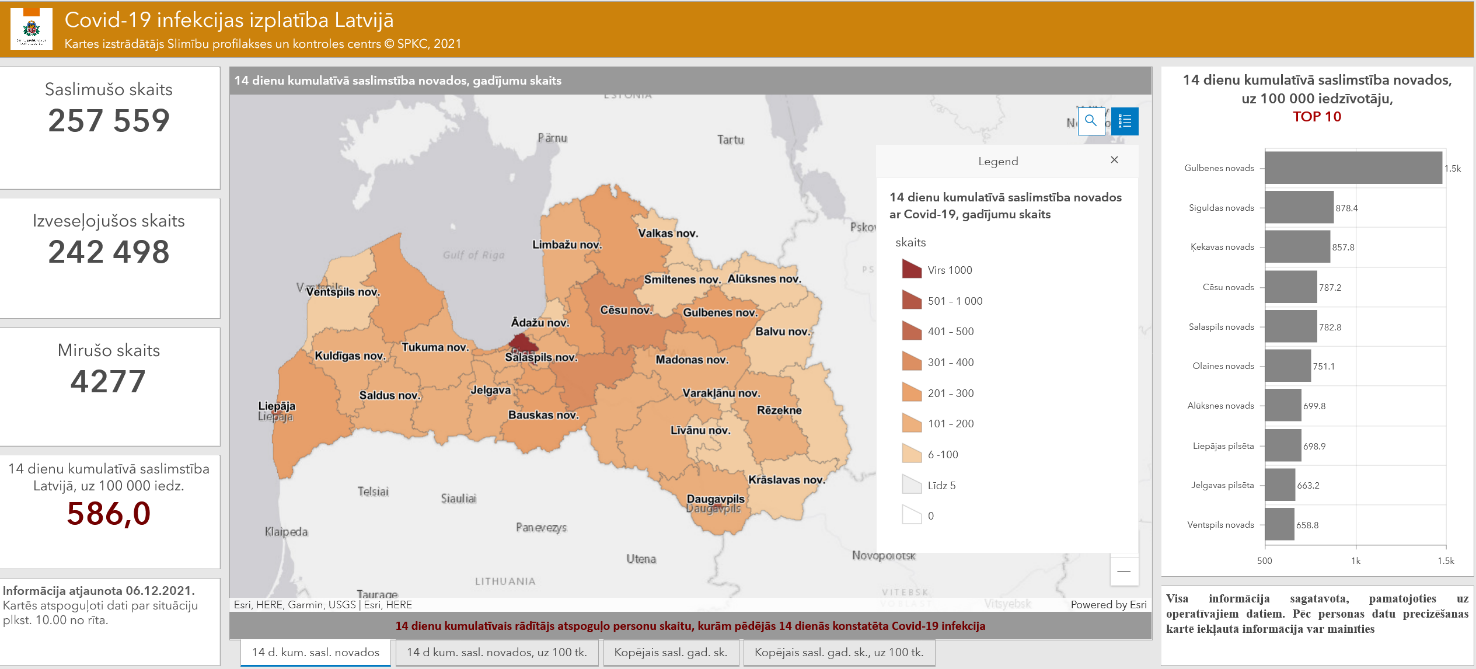 10.attēls Covid 19 iznfekcijas izplatības rādītāji, dati 2021. gada decembris Avots: SPKC interaktīvā sistēmaEpidēmija ir vērtējama kā augsts risks ar augstu varbūtību un tās iestāšanās gadījumā būtiski tiek noslogota veselības nozares kapacitāte, kā arī liela strādājošo skaita saslimšana vai darba nespēja, aprūpējot saslimušos bērnus, var ietekmēt citu sabiedrībai svarīgo pakalpojumu nodrošināšanu, piemēram, ūdensapgādi, elektroapgādi, reaģēšanu uz ugunsgrēkiem, glābšanas darbiem un citiem ar drošību saistītiem notikumiem.2.10.Dzīvnieku masveida saslimšana un dzīvniekiem bīstamu infekcijas slimību, un augiem kaitīgo organismu uzliesmojumiEpizootijas ir dzīvniekiem sevišķi bīstamu infekcijas slimību strauja izplatīšanās, kas izraisa dzīvnieku masveida saslimšanu, piemēram, Āfrikas cūku mēris, Klasiskais cūku mēris, mutes un nagu sērga, Putnu gripa u.c.Konstatējot epizootijas uzliesmojumu lauksaimniecības dzīvnieku ganāmpulkā, nosaka aizsardzības zonu (vismaz 3 km) un uzraudzības zonu (vismaz 10 km) apkārt infekcijas slimību skartai novietnei. Konstatējot bīstamo infekciju slimības uzliesmoju savvaļas dzīvniekiem, tiek veikti teritorijas ierobežojumi (vismaz 200 km2), ņemot vērā skartās dzīvnieku populācijas blīvumu un pārvietošanās areālus. Ierobežotās teritorijās valsts kompetentās iestādes veic nepieciešamos slimības uzraudzības un apkarošanas pasākumus.Epizootijas riska iespējamību ietekmē nelegāla dzīvnieku pārvietošana, dzīvnieku produktu nelegāla aprite un dzīvnieku veselības jomu regulējošo normatīvo aktu neievērošana, kā arī ir jāņem vērā pasaulē esošās klimata pārmaiņas.Epizootija ir vērtējama kā nozīmīgs risks, tās izplatības gadījumā noteiktās teritorijās var izmirt dažādu sugu dzīvnieki, kas būtiski ietekmē lauksaimniecības nozari, kā arī kopējo valsts ekonomiku, jo tiek noteikti ievērojami ierobežojumi produkcijai un dzīvniekiem.Epifitotijas var izraisīt negatīvas ekonomiskas sekas attiecībā uz kultūru audzēšanu, radot papildu izmaksas saistībā ar lauksaimnieciskās ražošanas resursiem, piemēram, ar kultūru aizsardzību.Palīdzību epizootiju un/vai epifitotiju cietušajiem reglamentē MK noteikumi Nr. 401 “Valsts un Eiropas Savienības atbalsta piešķiršanas kārtība pasākumam “Dabas katastrofās un katastrofālos notikumos cietušā lauksaimniecības ražošanas potenciāla atjaunošana un piemērotu profilaktisko pasākumu ieviešana””. Saskaņā ar Augu aizsardzības likuma 17. panta 6. punktu: “Kaitīgo organismu masveida izplatīšanās (epifitotijas) gadījumā augu aizsardzības pasākumus veic saskaņā ar Civilās aizsardzības likumu”.2.11.Sabiedriskās nekārtībasSabiedriskās nekārtības - rodas sabiedrības grupu savstarpējā konflikta dēļ, kā arī masu pasākumu (koncerti, svētku pasākumi, sporta sacensības u.tml.) laikā atsevišķu iedzīvotāju grupu neapmierinātības rezultātā, protestējot pret valsts vai pašvaldību institūciju darbību vai bezdarbību, kā arī masu pasākumu organizēšanas laikā.Cilvēku grupu neapmierinātība, savstarpējs konflikts, provokācijas masu pasākumos, masu nekārtību dalībnieki sajūt pūļa efektu un viņi bara instinkta ietekmē veic darbības, kuras parasti nedarītu, jo pūlis viņus padara anonīmus, alkohols vai citas apreibinošas vielas, kā arī nepatika pret pastāvošo ekonomisko līmeni, politisko iekārtu u.c., un tie ir tie cēloņi, kuru rezultātā varētu sākties sabiedriskās nekārtības.Sekas sabiedrisko nekārtību rezultātā var būt sekojošas: kaitējums cilvēku veselībai, mantu bojāšanu vai iznīcināšanu, traucēta sabiedriskā kārtība, traucēta transportlīdzekļu un cilvēku pārvietošanas iespējas, apdraudēta robežas šķērsošana, grautiņi, postījumi, dedzināšana, vardarbība pret personu, pretošanās varas pārstāvjiem.Sabiedrisko kārtību Madonas novadā nodrošina Madonas novada pašvaldības policija, kārtībnieki. Pašvaldības policijas, kārtībnieku pienākums ir aizsargāt personu dzīvību, veselību, īpašumu un tiesības, kā arī sabiedrības un valsts intereses no noziedzīgiem un citiem prettiesiskiem apdraudējumiem.Sabiedriskās nekārtības vērtējamas ar augstu varbūtību, bet ar maznozīmīgām sekām.2.12. Terora aktiTerorisma draudu līmenis Latvijā ir zems, bet jāņem vērā ka Latvija ir NATO un Eiropas Savienības dalībvalsts, Nacionālie bruņotie spēki piedalās starptautiskajās operācijās valstīs, kur pastāv terorisma draudi, kas paaugstina starptautiska terorisma iespējamību, kas joprojām ir viens no lielākajiem draudiem Eiropas valstu drošībai.Lai arī teroristu veiktie uzbrukumi atšķiras pēc vēriena, veida un mērķa, tiem visiem ir kopīgs cēlonis - radikalizācija ekstrēmistiskas ideoloģijas ietekmē, potenciālās sekas šādos noziedzīgos nodarījumos skar valsts un līdz ar to visas sabiedrības drošības intereses, valsts aizsardzības spējas un valsts konstitucionālo iekārtu. Radikalizācijas riskam var būt pakļauti dažādu sociālo grupu pārstāvji, neatkarīgi no dzimuma, vecuma, etniskās izcelsmes vai profesionālās nodarbošanās. Viens no būtiskiem riskiem, kas skar ikvienu valsti, arī Latviju, - ir internetā brīvi pieejamie teroristisko organizāciju propagandas materiāli. Propaganda Valsts drošības dienesta vērtējumā ir viens no noteicošajiem faktoriem, kas šobrīd ietekmē Eiropā dzīvojošo personu radikalizēšanos, kā arī iesaistīšanos teroristiskās darbībās. Ņemot vērā, ka joprojām pasaulē ir atšķirīga attieksme pret nepieciešamību nodrošināt interneta vides stingrāku regulēšanu, paredzams, ka arī turpmāk teroristu propaganda internetā iedvesmos radikāli tendētas personas iesaistīties teroristiskās darbībās. Latvijā dzīvojošu personu radikalizācija un iespējama iesaistīšanās teroristiskās darbības pašlaik ir lielākais drauds Latvijas drošībai pretterorisma jomā. Radikalizācija tiešu kontaktu vai teroristu propagandas materiālu ietekmē var skart jebkuru personu, kura ir pakļāvīga ideoloģiskai ietekmei.Teroristi savu mērķu sasniegšanai visbiežāk izmanto improvizētus sprādzien bīstamus priekšmetus un šaujamieročus. Īpaši negatīvas sekas potenciāli var radīt teroristisks uzbrukums, pielietojot ķīmiskas, bioloģiskas vai radioaktīvas vielas, bet to iespējamība ir ļoti minimāla. Teroristiski uzbrukumi var būt vērsti pret cilvēkiem, kā arī pret kritiskās infrastruktūras objektiem (īpaši transporta un sakaru infrastruktūru). Tomēr īpaši augsta ir iespēja, ka teroristi var izvēlēties tā sauktos "vieglos mērķus" - objektus, kuros pastāvīgi uzturas daudz cilvēku un kurus, ņemot vērā to specifiskās funkcijas, ir grūti aizsargāt pret teroristiska rakstura uzbrukumiem (tirdzniecības centri, sporta un izklaides kompleksi, viesnīcas, publiski pasākumi utt.).Veicamo pretterorisma preventīvo pasākumu kopumu nosaka Nacionālais pretterorisma plāns. Nacionālajā pretterorisma plānā ir noteikti pretterorisma sistēmas subjektu veicamie preventīvie pasākumi atbilstoši četriem terorisma draudu līmeņiem. Plānu izstrādā un ne retāk kā 3 gados aktualizē Valsts drošības dienests sadarbībā ar pārējiem pretterorisma sistēmā iesaistītajiem subjektiem. Katra iesaistītā institūcija ir sagatavojusi un ar Valsts drošības dienestu saskaņojusi savas institūcijas atbalsta plānus.Valsts drošības dienests sadarbībā ar citām institūcijām ir izstrādājis un regulāri aktualizē tipveida reaģēšanas plānus, kas paredz rīcību, ja teroristiska rakstura apdraudējums vērsts pret sauszemes objektiem (Pretterorisma plāns "Objekts"), civilās aviācijas gaisa kuģiem (Pretterorisma plāns "Lidmašīna"), kuģiem, ostām un ostas iekārtām (Pretterorisma plāns "Kuģis"). Iesaistītās institūcijas ir noteiktas katrā no šiem plāniem, kuriem institūcijas ir izstrādājušas savus atbalsta plānus.Latvijā pielieto Valsts drošības dienesta izstrādāto terorisma draudu līmeņa sistēmu. Šā sistēma paredz četrus terorisma draudu līmeņus: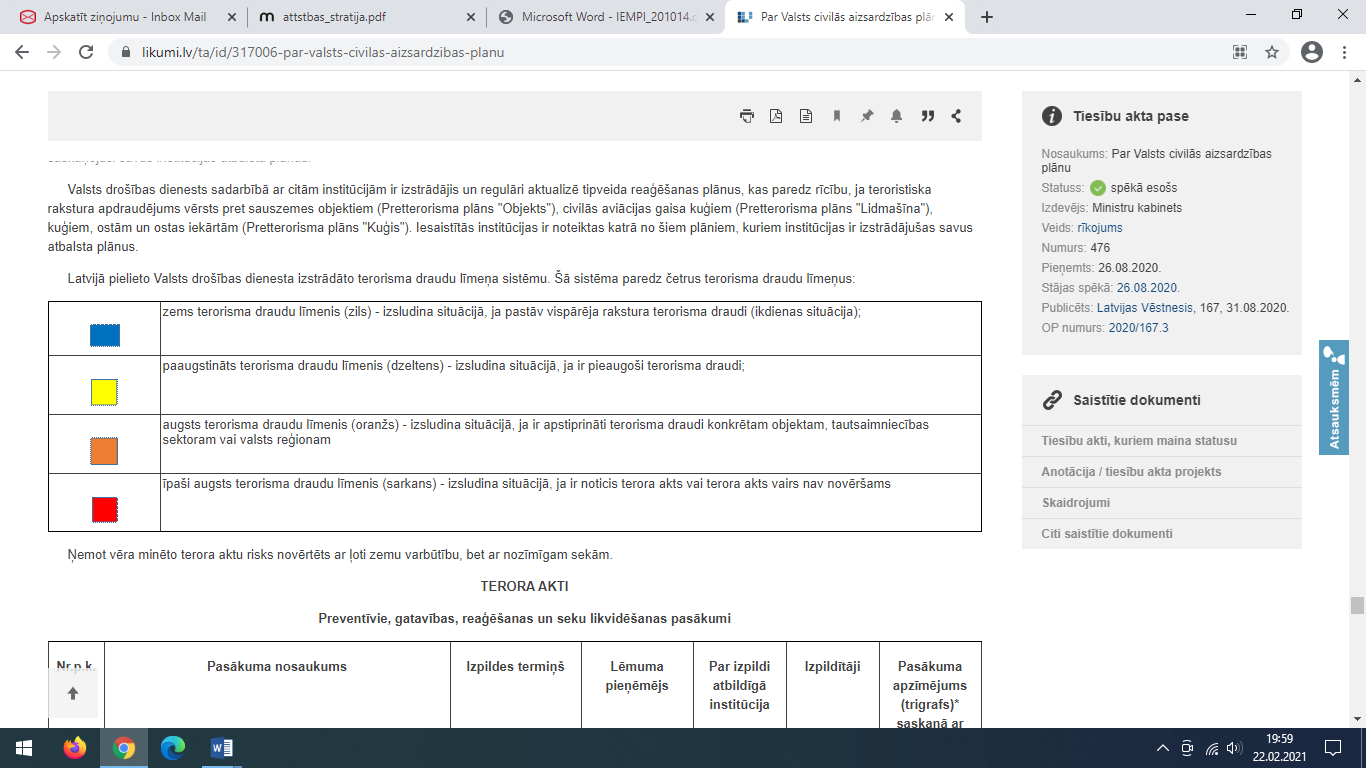 Ņemot vēra minēto terora aktu risks novērtēts ar ļoti zemu varbūtību, bet ar nozīmīgam sekām.2.13. Katastrofas pārvaldīšanas pasākumi kara, militāra iebrukuma vai to draudu gadījumāSaskaņā ar Nacionālās drošības likuma 23.5 pantu un 36.pantu, Civilās aizsardzības un katastrofas pārvaldīšanas likuma 3.panta trešo daļu un Valsts civilās aizsardzības plānu, pašvaldībām ir jāsagatavo civilā aizsardzības plāna sadaļa rīcībai kara, militāra iebrukuma vai to draudu gadījumā. Civilās aizsardzības sistēmas darbību kara, militāra iebrukuma vai to draudu gadījumā koordinē Iekšlietu ministrija sadarbībā ar Valsts ugunsdzēsības un glābšanas dienestu, izveidojot Civilās aizsardzības operacionālās vadības centru, kas savukārt koordinē civilās aizsardzības jautājumus ar pašvaldībām.Savukārt civilās aizsardzības uzdevumu izpildi kara, militāra iebrukuma vai to draudu gadījumā pašvaldībās koordinē pašvaldību institūciju vadītājs, plānojot un īstenojot pašvaldības vai sadarbības teritorijas civilās aizsardzības plānā pašvaldības institūcijām noteikto pasākumu izpildi, pašvaldību institūciju nepārtrauktas darbības nodrošināšanu un nepieciešamo rīcību nodrošinot pamatvajadzības pašvaldības administratīvajā teritorijā. Pašvaldības vai sadarbības teritorijas civilās aizsardzības plānā ietver arī pašvaldības veicamās darbības evakuācijas gadījumā (uzņemt no citas pašvaldības evakuētās personas un pašas pašvaldības  veicamās darbības evakuācijai).Militārā iebrukuma, kara vai to draudu gadījumā  pašvaldības Civilās aizsardzības komisijai ir šādi pamata uzdevumi:iedzīvotāju pamatvajadzību nodrošināšana atbilstoši Civilās aizsardzības un katastrofas pārvaldīšanas likumam;atbalsta sniegšana valsts aizsardzības sistēmai. Lai sagatavoties atbalsta sniegšanai valsts aizsardzības sistēmai, pašvaldības Civilās aizsardzības komisija vienojās ar reģionālo Nacionālo bruņoto spēku bataljonu vai garnizonu par rīcības algoritmiem apdraudējuma gadījumā, sagatavošanās pasākumiem un kopīgajām mācībām.Kara, militāra iebrukuma vai to draudu gadījumi vērtējami ar ļoti zemu varbūtību, bet ar augstu risku.2.14. Ēku un būvju sabrukšanaBūvju bojājumi un sagruvumi - konstrukcijas elementu nestspējas zudums, stiprinājumu vietu bojājumi dažādu iemeslu dēļ - konstruktīvās kļūdas, būvniecības vai tehnisko darbu laikā pielaistas kļūdas (montāža un demontāža, tehnoloģijas noteikumu pārkāpšana), būvmateriālu novecošana, ēku un būvju ekspluatācijas noteikumu neievērošana, uguns iedarbība, dabas stihiju iedarbība (zemestrīce, cunami, plūdi, viesuļvētra, lietus, sniegs, krusa, zemes nogruvums), eksplozijas un citi ietekmējošie faktori.Būvju sabrukšanas rezultātā var tikt izraisīti cilvēku upuri, nodarīts kaitējums cilvēka veselībai, nodarīti materiālie zaudējumi, kaitējums videi, var tikt bojāti inženiertīkli (gāzes apgāde, elektroapgāde, siltumapgāde, ūdens apgāde). Vienlaikus šāds notikums var izraisīt plašu sabiedrisko rezonansi, kas var pārtapt sabiedriskās nekārtībās. Ēkas un būvju sabrukšana vērtējama kā nozīmīgs risks.Madonas novada būvniecību uzrauga Madonas novada būvvalde. Būvniecības valsts kontroles birojs (BVKB) nodrošina būvju pieņemšanu ekspluatācijā:ja tā ir publiska būve, kurā vienlaicīgi var uzturēties vairāk par 100 cilvēkiem;būvei piemērojams ietekmes uz vidi novērtējums;būvniecības iesniedzējs ir pašvaldība un būvdarbu līgumcena ir 1,5 miljoni eiro vai lielāka. Pēc pieejamās informācijas pēdējo gadu laikā nav sabrukušas ēkas un būves, kurās būtu cietuši cilvēki.Ēku un būvju sabrukšanas risks ir vidējs ar vidēju varbūtību.3. Kopsavilkums par risku novērtēšanuDabas katastrofu saistīto risku scenāriji sīkāk netiek modelēti, jo to apmērs, intensitāte un postījumi nav pastāvīgi un ir mainīgi atkarībā no klimatiskajiem apstākļiem. Visaptveroša šo risku analīze veikta 2. nodaļā, zem katra riska uzskaitījuma. Lai neveidotos informācijas lieka dublēšanās, informācija no 2. nodaļas netiek pārnesta uz 3. nodaļu. Risku scenāriju modelēšana veikta tehnogēnajiem riskiem, kuriem iespējams izmodelēt seku scenārijus: bīstamo vielu noplūde, transporta avārijas un avārijas gāzes apgādes sistēmās.Mežu un kūdras purvu ugunsgrēkiTeritorijas ar paaugstinātu mežu ugunsbīstamību skatīt 9.attēlā. Meža ugunsgrēku statistika norādīta 5.attēlā, ko apkopojis Valsts meža dienests (VMD) no 2013. līdz 2018. gadam (meža ugunsgrēki iezīmēti ar sarkanajiem punktiem).Pēc kartes var secināt, ka Madonas novada teritorijā (Ziemeļvidzemes virsmežniecības teritorija) piecu gadu periodā ir fiksēti dažāda izmēra mežu ugunsgrēki, tomēr situācija nav uzskatāma par kritisku. Par kritisku situācija uzskatāma Rīgas reģionālajā virsmežniecībā un Dienvidlatgales virsmežniecībā.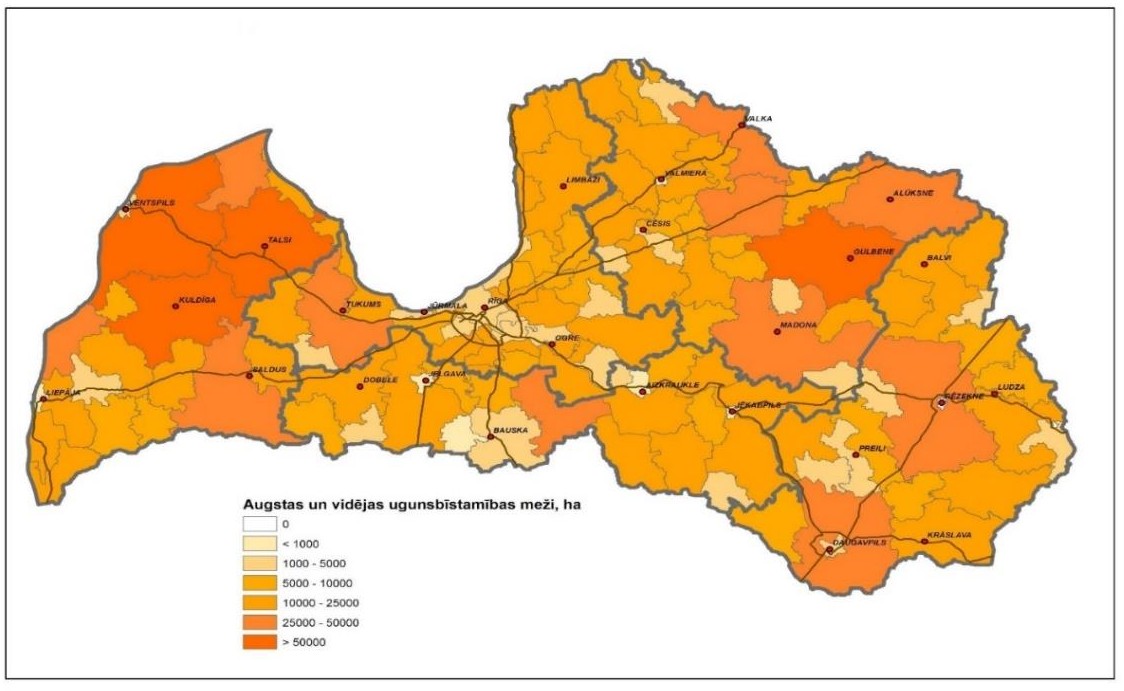 9. attēls Teritorijas ar paaugstinātu ugunsbīstamību (I - III ugunsbīstamības klases mežu sadalījums pa novadiem)Avārijas komunālajos tīklos un energoapgādes sistēmāsPie komunālo tīklu avārijām ietilpst siltumapgādes sistēmas, gāzes apgādes sistēmas, ūdens apgādes un kanalizācijas sistēmas, un elektrotīklu bojājumi. Visu šo sistēmu bojājumi saistīti ar iedzīvotāju ikdienas dzīves traucējumiem un dzīves kvalitātes pasliktināšanos. Sīkāku informāciju skatīt 2. nodaļā. Bojājumi siltumapgādes sistēmās saistīti ar avārijām katlumājās un karstā ūdens padeves sistēmās. Katlumājās boileru pārspiediena vai kurināmā noplūdes (dabasgāze, dīzeļdegviela u.c.) gadījumā var notikt eksplozija. gadījumā var tikt bojāta katlumājas ēka un tajā esošās iekārtas, pilnībā pārtraucot katlumājas darbību. Var tikt traumēti tuvumā esošie cilvēki. Šādas situācijas ir īpaši bīstamas gada aukstajā laika periodā, jo centrālās apkures izmantotāji tiek atstāti bez siltuma. Bojājumi karstā ūdens padeves sistēmās saistīti ar maģistrālo cauruļvadu, sūkņu un savienojumu bojājumiem. Bojājumu gadījumā vidē noplūst karstais ūdens, kas var atstāt negatīvu iespaidu uz tuvumā esošo ekosistēmu un cilvēkiem. Dzīvojamo māju pārvaldītājiem ir pienākums karstā ūdens izvadā nodrošināt + 55 oC grādu temperatūru, tāpēc var pieņemt, ka apkures sezonā karstā ūdens vados būs vismaz + 55 oC grādu liela temperatūra. Karstā ūdensvada bojājums var radīt draudus cilvēkiem. Ārzemju medijos fiksēti atgadījumi, kad karstā ūdensvada plīsuma gadījumā bojā gājuši cilvēki, kas nonākuši saskarē ar izplūdušo karsto ūdeni.Bojājumi ūdensapgādes sistēmās saistīti ar avārijām ūdensapgādes urbumos, ūdens apstrādes stacijās (ŪAS) un ūdens padeves sistēmās. Bojājumi ūdensapgādes urbumos un ūdens padeves sistēmās var novest pie dzeramā ūdens neesamības pagastos, kur tiek nodrošināta centrālā ūdensapgāde. Nepareizi apsaimniekojot dzeramā ūdens ieguves urbumus, var veidoties šī ūdens piesārņojums ar ķīmiskajām vielām un/vai bioloģisko piesārņojumu, radot veselības draudus iedzīvotājiem. Lai šādas situācijas neveidotos, ap dzeramā ūdens ieguves urbumiem jāievēro aizsargjoslas un jāsakopj apkārtējā teritorija. Bojājumi kanalizācijas sistēmās saistīti ar avārijām notekūdens attīrīšanas iekārtās (NAI) un kanalizācijas sistēmu cauruļvados. Bojājumi NAI vai cauruļvados var novest pie neattīrītu vai daļēji attīrītu notekūdeņu nonākšanas vidē. Neattīrītu notekūdeņu nonākšana vidē izraisa vides piesārņojumu ar slāpekli, fosforu un citām vielām, palielinot eitrofikāciju. Papildus notekūdeņi var attīstīt dažādus patogēnus un izplatīt infekcijas slimības. Notekūdeņu izplūšana publiskās vietās (cauruļvada plīsums) pasliktina tuvumā dzīvojošo un strādājošo cilvēku dzīves kvalitāti, radot smakas.Jebkuras komunālo tīklu avārijas jānovērš pēc iespējas ātrāk. Cauruļvadu bojājums operatīvi jāidentificē un jālikvidē, lai samazinātu laika periodu, kurā iedzīvotāji paliek bez attiecīgā pakalpojuma.Dzīvnieku masveida saslimšana un dzīvniekiem bīstamu infekcijas slimību, un augiem kaitīgo organismu uzliesmojumiLatvijas teritorijā ir aktuāla Āfrikas cūku mēra (ĀCM) izplatīšanās. Pašlaik praktiski visa Latvijas teritorija ir skarta ar ĀCM un ir iekļauta 2. riska teritorijā (karantīnas inficētā teritorija). ĀCM skartās teritorijas uz 20.08.2019 skatīt 10.attēlā. 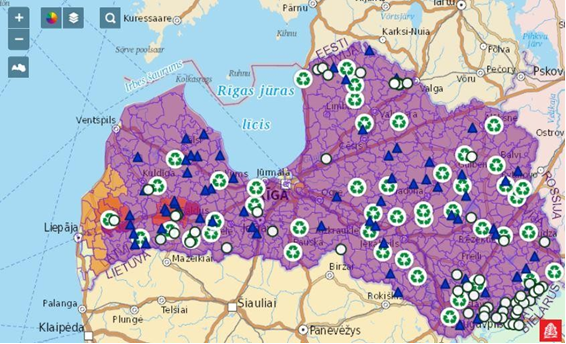 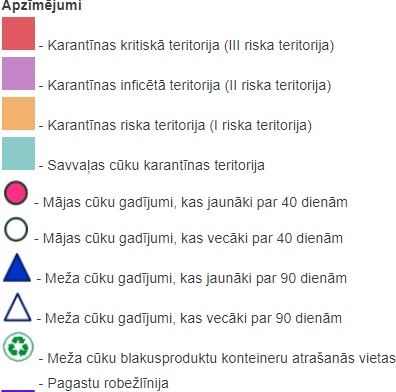 10.attēls ĀCM skartās teritorijas uz 20.08.2019Karantīnas inficētā teritorija (2. riska teritorija) iekļauj šādus aizliegumus:aizliegts  izvest  mājas  un  meža   cūkas, izņemot   gadījumus,   kuru   nosacījumi  noteikti Komisijas īstenošanas Lēmumā 2014/709/ES;aizliegts izvest no karantīnas inficētās teritorijas savvaļas meža cūkas gaļu, subproduktus (aknas, nieres u.c.), maltu gaļu, svaigas gaļas izstrādājumus (kupāti, šašliks, marinēta gaļa u.c.) un produktus, kas satur savvaļas meža cūku gaļu (kūpināta cūkgaļa, desas, cīsiņi), izņemot gadījumus, kuru nosacījumi noteikti Komisijas īstenošanas Lēmumā 2014/709/ES;cūku turēšanas novietnēs jāievēro bioloģiskās drošības pasākumi;nekavējoties jāziņo par cūku saslimšanas gadījumiem;dzīvnieku izcelsmes blakusproduktu t.sk. cūku līķu savākšanu un iznīcināšanu jāveic atbilstoši noteiktajām prasībām;jāveic visi pasākumi, kurus nosaka PVD.Papildus ĀCM, pie epizootijām tiek pieskaitītas mutes un nagu sērga, klasiskais cūku mēris (KCM), putnu gripa un pandēmiskais H1N1 2009 vīruss, kā arī Āfrikas zirgu mēris. Pie pazīstamākajām slimībām, ar kurām slimo gan cilvēki, gan dzīvnieki tiek pieskaitīts E.coli, mutes un nagu sērga, toksoplazmoze, trakumsērga, trihineloze, tuberkuloze, salmoneloze u.c. Latvijā pēdējais KCM gadījums reģistrēts 2014. gada 26. jūnijā. Madonas novads neietilpst KCM skartajās teritorijās. Pārējām slimībām ir novēroti epizodiski saslimšanas gadījumi, tomēr nav novēroti šo slimību uzliesmojumi.Ēku un būvju sabrukšanaĒku un būvju sabrukšanu var izraisīt dažādi faktori, sākot no dabas katastrofām līdz antropogēnai darbībai. Dabas katastrofu izraisīto ēku sabrukšanu ir ļoti grūti prognozēt, jo tas ir atkarīgs no katastrofas apjoma un intensitātes. Antropogēno darbību izraisītu ēku sabrukšanu ir vieglāk prognozēt, jo tas saistīts ar ēku atrašanos bīstamu objektu tuvumā (DUS, GUS u.c. par bīstamiem uzskatāmi objekti). Būvniecības valsts kontroles birojs (BVKB) veic būvdarbu valsts kontroli un būvju ekspluatācijas uzraudzību, organizē ekspertīzes un piešķir patstāvīgās prakses tiesības, kā arī veic patstāvīgās prakses uzraudzību. Viena no BVKB funkcijām ir nodrošināt publisko ēku ekspluatācijas uzraudzību. BVKB ēku ekspluatācijas uzraudzības interaktīvajā kartē redzamas tās publiskās ēkas, kurās veiktas ekspluatācijas pārbaudes. Ekspluatācijas kontrolē fiksētais tiek norādīts atzinumā, kurā tiek sniegts būvinspektora vērtējums par ēkas būtiskajām prasībām: ēkas mehāniskā stiprība un stabilitāte, lietošanas drošība un vides pieejamība un patvaļīga būvniecība.Pēc interaktīvās kartes var secināt, ka ēku stāvoklis tiek iedalīts trijās kategorijās:Ekspluatācija pilnīgi vai daļēji jāpārtrauc (kartē atzīmēts sarkanā krāsā);Drošība jāuzlabo. Konstatēti trūkumi, kas ietekmē ēkas drošumu (kartē atzīmēts dzeltenā krāsā);Ēka teicamā vai labā stāvoklī (kartē atzīmēts zaļā krāsā).Madonas novada teritorijā ekspluatācijas kontrole veikta 49 sabiedriskajām ēkām (skolas, bērnudārzi, kultūras nami, pilis u.c.) laika periodā no 2016. – 2018. gadam. No pārbaudītajām ēkām konstatēts, ka:Ekspluatācija pilnīgi vai daļēji jāpārtrauc 1 ēkai;9 ēkās jāuzlabo drošība, jo ir konstatēti trūkumi, kas ietekmē ēkas drošumu;39 ēkas ir teicamā vai labā stāvoklī.	Madonas novada teritorijas publisko ēku ekspluatācijas kontroles karti var redzēt Pielikumā Nr.5Pēc šīs informācijas var secināt, ka Madonas novada teritorijas publiskās ēkas ir labā vai pat teicamā stāvoklī, kas līdz ar to samazina risku, kas saistīts ar ēku un būvju sabrukšanu.Risku matricaRisku matrica ir iespējamības un ietekmes dimensiju attēlošanas paņēmiens, kas grafiski attēlo dažādus riskus salīdzinošā veidā. Matricu izmanto kā vizualizācijas rīku, kad ir identificēti vairāki riski, lai atvieglotu dažādo risku salīdzināšanu. Riska matricas izmanto arī tam, lai palīdzētu noteikt, kuriem riskiem nepieciešama papildu vai sīkāka analīze, vai kurš no konkrētajiem riskiem ir uzskatāms par kopumā pieņemamu vai nepieņemamu risku, pamatojoties uz tā novietojumu matricā.Kvalitatīvajā riska novērtēšanā izmantota risku matrica. Risku matrica izveidota, par pamatu ņemot VUGD Civilās aizsardzības pārvaldes “Pašvaldību Civilās aizsardzības plāna” informatīvo materiālu, kas sagatavots 2018. gada 24. aprīlī. Riska matricu izmanto riska novērtēšanas laikā, lai noteiktu riska līmeni, ņemot vērā varbūtības vai varbūtības kategoriju pret seku smaguma kategorijām. Šis ir vienkāršs mehānisms, kas palielina riska pamanāmību un palīdz atbildīgajām iestādēm lēmumu pieņemšanā. Risku matricā iekļauti visi iepriekšminētie riski.Madonas novada risku matrica4. Preventīvie, gatavības, reaģēšanas un seku likvidēšanas pasākumi atsevišķi katram riskam1. tabulaVētra, lietus gāzes, snigšana, apledojums, putenis2. tabulaZemestrīce3.tabulaPlūdi4.tabulaMeža un kūdras purvu ugunsgrēki5.tabulaAutotransporta avārijas ar bīstamo vielu noplūdi6.tabulaRadiācijas negadījums vai incidents7. tabulaAvārijas komunālajos tīklos un energoapgādes sistēmās8. tabulaBīstamas infekciju slimības un masveida saindēšanās9. tabulaDzīvnieku masveida saslimšana un dzīvniekiem bīstamu infekcijas slimību, un augiem kaitīgo organismu uzliesmojumi10.tabulaSabiedriskās nekārtības, iekšējie nemieriPiezīme. * Aili aizpilda tikai pasākumiem, kas ir attiecināmi uz NATO krīžu reaģēšanas sistēmu.11.tabulaTerora aktiPiezīme. * Aili aizpilda tikai pasākumiem, kas ir attiecināmi uz NATO krīžu reaģēšanas sistēmu.13. tabulaKatastrofas pārvaldīšanas pasākumi kara, militāra iebrukuma vai to draudu gadījumāPiezīme. * Aili aizpilda tikai pasākumiem, kas ir attiecināmi uz NATO krīžu reaģēšanas sistēmu.Trūkstošās ailes iespējams papildināt pēc jaunā valsts civilā aizsardzības plāna pieņemšanas, konsultējoties ar Aizsardzības Ministriju un citām institūcijām.14. tabulaĒku un būvju sabrukšana5.Reaģēšanas un seku likvidēšanas darbu vadītāji15. tabula6. Iedzīvotāju evakuācija no katastrofas apdraudētajām vai skartajām teritorijām, ņemot vērā attiecīgā apdraudējuma iespējamās sekasPirms cilvēku evakuācijas no katastrofu apdraudētajām vai skartajām teritorijām tiks nodrošināta šo cilvēku apziņošana. Novadu iedzīvotāju, operatīvu dienestu, iestāžu un pašvaldību apziņošana par katastrofas draudiem paredzama, izmantojot visus pieejamos sakaru līdzekļus: mobilo telefonu sakaru tīklus, fiksēto telefonu tīklus, rācijas, radiosakarus, masu medijus (TV, laikraksti, sociālie tīkli) un citus, kas tajā brīdī būs pieejami. Papildus iedzīvotāju apziņošanai tiks izmantotas civilās trauksmes un apziņošanas sistēmas sirēnas. Agrīnās brīdināšanas sistēmas darbību nosaka Ministru kabineta 2017. gada 8. augusta noteikumi Nr. 440 “Valsts agrīnās brīdināšanas sistēmas izveidošanas, darbības un finansēšanas kārtība”. Madonas pilsētā uzstādītas divas trauksmes sirēnas, Pēc pieejamās informācijas Madonas pilsētā dēļ izvietojuma un reljefa, sirēnu iespējams dzirdēt tikai daļā no pilsētas. Cesvainē un Lubānā ir uzstādītas pa vienai trauksmes sirēnām.Lai uzlabotu trauksmes sirēnu apziņošanas iespējas, būtu nepieciešams Madonas pilsētā uzstādīt papildus sirēnu. Sirēnu papildu uzstādīšana nav paredzēta, bet nākotnē plānots izstrādāt SMS apziņošanas sistēmu, kas brīdinās visus Latvijas iedzīvotājus par gaidāmajiem draudiem.Evakuācijas veidsEvakuācija no skartajām teritorijām, atkarībā no katastrofas veida, var notikt, izmantojot autotransportu, motorizētu transportu un nemotorizētu transportu. Autotransportam var tikt izmantots gan novadu nodrošinātais autotransports, gan iedzīvotāju privātais transports. Motorizētu transportlīdzekļu izmantošana var būt nedroša vietās, kur izplūdušas viegli uzliesmojošas ķīmiskas vielas, jo dzirksteles no motoriem var izraisīt to aizdegšanos. Ķīmisko vielu noplūdes gadījumā, evakuēties perpendikulāri vēja virzienam (tā lai vējš pūstu no sāniem).Pulcēšanās vietasMadonā novada teritorijā katastrofu gadījumā noteiktas vairākas pulcēšanās vietas. No pulcēšanās vietām notiek tālāka evakuācijas koordinēšana. Pielikumā Nr. 6 norādītas pulcēšanās vietas Madonas novada teritorijā.Evakuācijas maršrutiEvakuācijas maršruti cilvēku un materiālo vērtību evakuācijai iepriekš nav noteikti. Evakuācijas virzienu un maršrutu izvēle atkarīga no katastrofas apdraudējuma veida, izvietojuma pašvaldības teritorijā, apdraudētās teritorijas platuma un konfigurācijas. Lēmumu par evakuācijas maršruta izvēli pieņems CA komisija sadarbībā ar vietējo pašvaldību un atbildīgajiem dienestiem. Pārvietošanās drošība evakuācijas laikā tiks nodrošināta sadarbībā ar valsts un pašvaldības policiju, kārtībniekiem. Konvencionālas kara darbības gadījumā civiliedzīvotāju evakuācijas maršrutus nosaka NBS. CA komisija koordinē bēgļu plūsmu, to informēšanu un nepieciešamo pamata vajadzību nodrošināšanu.Transporta nodrošinājumsEvakuācijas gadījumā pieļaujama situācija, kad iedzīvotāji katastrofas skartās teritorijas pamet ar savu privāto autotransportu. Pie masveida evakuācijas var tikt piesaistīts arī trešo personu transports. Pielikumā Nr. 7 norādīti Madonas novada īpašumā esošie transportlīdzekļi.Pagaidu izmitināšanaEvakuētos iedzīvotājus iespējams izmitināt izglītības iestāžu sporta zālēs, dienesta viesnīcās, tautas namos un pirmsskolas izglītības iestādēs. Viesnīcas ar gultas vietām var nodrošināt pavisam nelielam skaitam cilvēku. Izmitināšanas vietu apsardze var būt organizēta, piesaistot valsts un pašvaldības policijas, kārtībnieku darbiniekus, kā arī izmitināšanas objekta personālu. Pielikumā Nr. 8 uzskaitītas apzinātās Madonas novada izmitināšanas vietas.Evakuēto uzskaiteEvakuēto uzskaiti veic pašvaldības un iesaistīto iestāžu darbinieki. Atbildīgo amatpersonu par iedzīvotāju uzskaites organizāciju nozīmē novadu civilās aizsardzības komisijas priekšsēdētājs vai izpilddirektors, pagastos – pagastu pārvaldes vadītāju nozīmētas personas. Atbildīgai amatpersonai par evakuēto iedzīvotāju jāsavāc visi personu dati. Rajona izglītības iestādēm jānodrošina audzēkņu uzskaiti un uzraudzību evakuācijas pasākumu veikšanas gaitā.Evakuēto ēdināšanaNovadu pašvaldībām nav noslēgtas vienošanās vai līgumi ar sabiedriskās ēdināšanas uzņēmumiem par ēdināšanas nodrošinājumu katastrofas gadījumā, ņemot vērā neprognozējamus apstākļus šo uzņēmumu darbībai. Novadu teritorijās nav noliktavu pārtikas krājumu ilglaicīgai uzglabāšanai. Organizējot iedzīvotāju evakuāciju, evakuētajiem tiks ieteikts sev līdzi ņemt pārtiku. Novadu domes nodrošinās glābšanas darbos vai avārijas seku likvidācijā iesaistīto institūciju personāla ēdināšanu. Evakuēto ēdināšana tiks organizēta atkarībā no situācijas.Izmitināšanas vietās pieejamo ēdināšanu skatīt Pielikumā Nr. 8.Evakuēto sociālā aprūpeSociālo aprūpi un medicīnisko palīdzību nodrošinās neatliekamās medicīniskās palīdzības dienests, Madonas slimnīca un Madonas novadā esošie feldšerpunkti. Atkarībā no nepieciešamības un ievainoto skaita, cietušie var tikt nogādāti Vidzemes slimnīcā Valmierā, Cēsu klīnikā, Jēkabpils reģionālajā slimnīcā un citās slimnīcās, ja tuvākās slimnīcas ir pārpildītas, vai citu iemeslu dēļ nespēj uzņemt cietušos.Evakuēto īpašuma apsardzeEvakuēto iedzīvotāju īpašuma apsardzi paredzēts nodrošināt, izmantojot Valsts policijas un NBS struktūrvienību pieejamos resursus, atbilstoši MK noteikumiem Nr. 946 „Kārtība, kādā Nacionālie bruņotie spēki piedalās avārijas, ugunsdzēsības un glābšanas darbos, kā arī neatliekamos ārkārtējo situāciju izraisījušo notikumu seku likvidēšanas pasākumos”. NBS tiek iesaistīti ja civilās aizsardzības sistēmas rīcībā esošie resursi ir nepietiekami apdraudējuma situācijas pārvarēšanas un seku likvidācijas neatliekamo pasākumu veikšanai un NBS resursu piesaiste ievērojami paātrina neatliekamo pasākumu īstenošanu, mazina iespējamos zaudējumus, paātrina cilvēku glābšanu vai ja NBS rīcībā ir speciāli resursi šo darbību veikšanai. NBS kā materiāltehnisko palīdzību var piesaistīt transportu, tehniku, ierīces, gaisa kuģus, lauka virtuves un pārvietojamos vadības centrus. Ņemot vērā Madonas novada teritorijas platību, visas teritorijas evakuācijas gadījumā, NBS nebūs pietiekamu cilvēkresursu iedzīvotāju īpašumu apsardzei. Šādā situācijā būtu nepieciešams apsargāt objektus, kas ir kritiski novada funkciju pildīšanai. Šādi objekti ir saistīti ar ūdensapgādi, siltumapgādi, sakaru centriem un citiem svarīgiem infrastruktūras objektiem (dabasgāzes pārvades sistēmas (maģistrālie) cauruļvadi, galvenās elektrolīnijas). Šie objekti centrējas ap apdzīvoto vietu centriem, atbilstoši 11. attēla redzamajam. 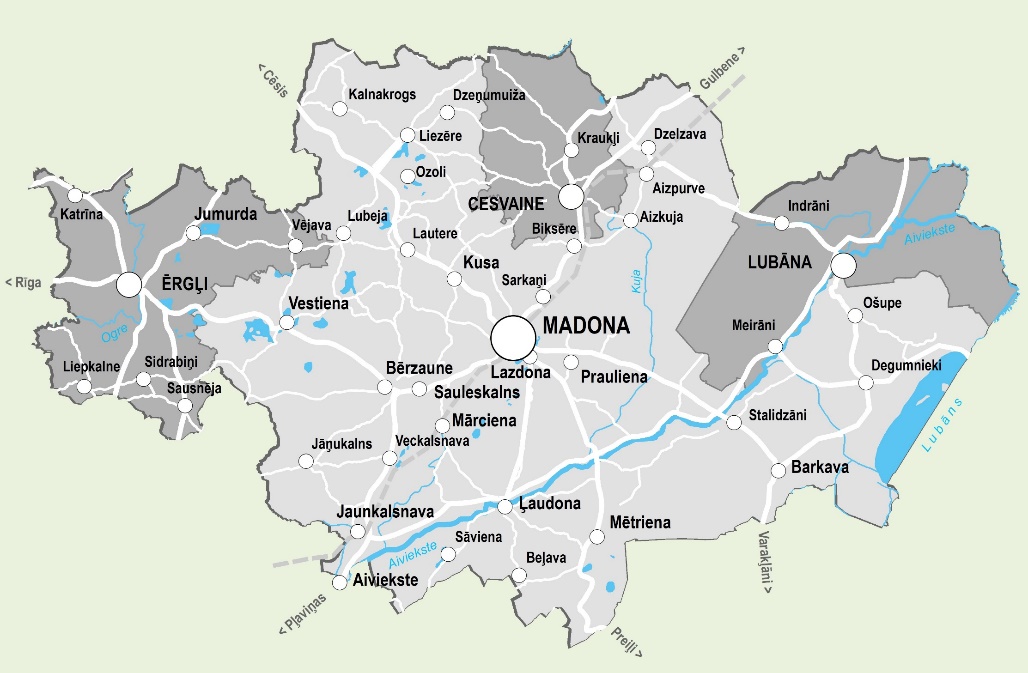 attēls Apdzīvoto vietu izvietojums Madonas novadā 2021. gadā.Sadarbība ar citām pašvaldībām evakuēto uzņemšanas jomāMadonas novada pašvaldībai nav noslēgtu līgumu ar blakus esošām pašvaldībām par evakuēto iedzīvotāju uzņemšanu. Nepieciešamības gadījumā var pieņemt, ka blakus esošās pašvaldības neatteiks cietušo uzņemšanu un palīdzību katastrofas gadījumā.7.Iesaistāmie resursiKatastrofu pārvaldīšanā Madonas novadā tiek iesaistīti teritorijā dislocētie operatīvie un speciālie dienesti. Operatīvajiem un speciālajiem dienestiem ir savi resursi, kuri tiek iesaistīti glābšanas un seku likvidēšanas pasākumos. Madonas novadam piederošie transporta resursi norādīti Pielikumā Nr. 9.Pašvaldības vai pašvaldību resursi, kas iesaistāmi reaģēšanas un seku likvidēšanas pasākumosPielikumā Nr. 9 norādīti novada pašvaldības pieejamie resursi, kas tiks iesaistīti reaģēšanas un seku likvidēšanas pasākumos.Fizisko vai juridisko personu resursi, kas iesaistāmi reaģēšanas un seku likvidēšanas pasākumosMadonas novadā pieejama aktuāla informācija par fizisko vai juridiskos personu resursiem, kuri ir iesaistāmi reaģēšanas un seku likvidēšanas pasākumos. Informācija tiks iegūta vērošoties Madonas novada pašvaldības centrālajā administrācijā. Nodrošinājums ar energoresursiem energoapgādes traucējumu gadījumāPielikumā Nr.10 norādīti sadarbības teritorijas pašvaldības pieejamie energoresursi energoapgādes traucējumu gadījumā.8. Sadarbība ar citu administratīvo teritoriju Civilās aizsardzības komisijām, valsts glābšanas dienestiem Par sadarbību ar citu administratīvo teritoriju civilās aizsardzības komisijām valsts un citu valstu glābšanas dienestiem un blakus esošajām pašvaldībām nav noslēgti līgumi. Attiecīgo jomu iestādēm/uzņēmumiem (Latvijas Valsts meži, VUGD u.c.) ir savi pienākumi saistībā ar civilo aizsardzību bez līgumu noslēgšanas. Katastrofu gadījumā tiek pieņemts, ka blakus esošās pašvaldības neatteiks palīdzības sniegšanu nepieciešamības gadījumā.Ārkārtas situācija vai izņēmuma stāvoklisĀrkārtējā situācija ir īpašs tiesiskais režīms, kura laikā Ministru kabinetam ir tiesības likumā noteiktajā kārtībā un apjomā ierobežot valsts pārvaldes un pašvaldību institūciju, fizisko un juridisko personu tiesības un brīvības, kā arī uzlikt tām papildu pienākumus. Ārkārtējo situāciju var izsludināt tāda valsts apdraudējuma gadījumā, kas saistīts ar katastrofu, tās draudiem vai kritiskās infrastruktūras apdraudējumu, ja būtiski apdraudēta valsts, sabiedrības, vides, saimnieciskās darbības drošība vai cilvēku veselība un dzīvība.Izņēmuma stāvoklis ir īpašs tiesiskais režīms, kas izsludināms, ja:valsti apdraud ārējais ienaidnieks;valstī vai tās daļā ir izcēlušies vai draud izcelties iekšēji nemieri, kas apdraud demokrātisko valsts iekārtu.Izņēmuma stāvoklis ļauj likumā noteiktajā apjomā un kārtībā ierobežot fizisko un juridisko personu tiesības un brīvības, kā arī uzlikt tām papildu pienākumus. Izņēmuma stāvokli izsludina Ministru kabinets. Ārkārtas situācijas vai izņēmuma stāvokļa gadījumā valsts pārvaldes un pašvaldību institūcijas ir tiesīgas noteikt aizliegumus / ierobežojumus resursiem, cilvēkiem, teritorijām, kā arī izmantot savām vajadzībām fizisko un juridisko personu kustamo un nekustamo īpašumu, ja tas saistīts ar nacionālās drošības nodrošināšanu valsts apdraudējuma gadījumā. Ārkārtas situācijas vai izņēmuma stāvokļa izsludināšanu reglamentē likums “Par ārkārtējo situāciju un izņēmuma stāvokli” 07.03.2013.Nr. p. k.Objekts, iekārtaRadionuklīdsRadioaktivitāte, TBq (2016. gada1. janvārī)Objekta adrese1.Valsts asinsdonoru centrs, gamma starošanas iekārta BIOBEAM 2000Cs-13730Sēlpils iela 9, Rīga, LV-10072.Valsts SIA "Latvijas Vides, ģeoloģijas un meteoroloģijas centrs", radioaktīvo atkritumu glabātava "Radons"Dažādi, t. sk. H-3, Sr-90, Co-60,Cs-137, Ra-226340"Radons", Baldones novads, LV-21253.Valsts SIA "Latvijas Vides, ģeoloģijas un meteoroloģijas centrs", Salaspils kodolreaktorsDažādi, t. sk. H-3, Co-60100Miera iela 31, Salaspils, Salaspils novads, LV-2169Varbūtība 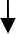 Varbūtība Maznozīmīgs risksNozīmīgs risksVidējs risksAugsts risksĻoti augsts risksĻotiaugsta1 x gadā unbiežākAugsta1 x 1 – 15gadiem11. Sabiedriskās nekārtības8. Avārijas komunālajos tīklos un energoapgādessistēmās1. Vētra, lietus gāzes, snigšana, apledojums unputenisVidēja1 x no 16 –50 gadiem7. Transporta avārijas4. Mežu un kūdras purvu ugunsgrēki10. Dzīvnieku masveida saslimšana un dzīvniekiem bīstamu infekcijas slimību,un augiem kaitīgoorganismu uzliesmojumi5. Bīstamo vielu noplūde14. Ēku un būvju sabrukšana9. Bīstamas infekciju slimības un masveidasaindēšanāsZema1 x no 51 –100 gadiem3. Plūdi6. Radiācijas negadījums vai incidentsĻotizemsRetāk kā 1 x100 gados2. Zemestrīces12. Terora akti13. Karš, militārs iebrukums vai to draudiIevainotie/cietušie10 līdz 100101 līdz 10001001 līdz 50005001 līdz 10 000Vairāk par 10000Nāvesgadījumi1 līdz 1011 līdz 100101 līdz 500501 līdz 1000Vairāk par 1000Materiāliezaudējumi50 tūkst. līdz 100tūkst.100 tūkst. līdz 1 milj.1 milj. līdz 10 milj.10 milj. līdz 100 milj.Vairāk par 100milj.Kaitējumsvidei50 tūkst. līdz 100tūkst.100 tūkst. līdz 1 milj.1 milj. līdz 10 milj.10 milj. līdz 100 milj.Vairāk par 100milj.SaslimušieMazāk par 5 %5-15%15-20%21-35%Vairāk par 35%Pārvietotāspersonas10 līdz 100101 līdz 10001001 līdz 50005001 līdz 10 000Vairāk par 10000SekasMaznozīmīgasNozīmīgasVidējasSmagasKatastrofālasNr. p.k.Pasākuma nosaukumsIzpildes termiņšLēmuma pieņēmējsPar izpildi atbildīgā institūcijaIzpildītājiPasākuma apzīmējums (trigrafs)* saskaņā ar NATO krīžu reaģēšanas sistēmas rokasgrāmatuPreventīvie un gatavības pasākumiPreventīvie un gatavības pasākumiPreventīvie un gatavības pasākumiPreventīvie un gatavības pasākumiPreventīvie un gatavības pasākumiPreventīvie un gatavības pasākumiPreventīvie un gatavības pasākumi1.Operatīvās informācijas nodošana VUGD Operatīvās vadības pārvaldei par meteoroloģiskajiem apstākļiemPastāvīgiLatvijas Vides, ģeoloģijas un meteoroloģijas centrsLatvijas Vides, ģeoloģijas un meteoroloģijas centrsLatvijas Vides, ģeoloģijas un meteoroloģijas centrs-2.VUGD Vidzemes reģiona brigādes informēšana par saņemto brīdinājumu30 minVUGDOperatīvās vadības pārvaldeVUGD Operatīvās vadības pārvaldeDispečers-3.Lēmumu pieņemšana par veicamajiem darbiem40 minVidzemes reģiona brigādes komandierisVUGD Vidzemes reģiona brigādeBrigādes komandieris vai persona, kas viņu aizvieto-4.VUGD Madonas daļa, Cesvaines postenis, Ērgļu postenis, Lubānas postenis50 minVidzemes reģiona brigādes komandierisVUGD Vidzemes reģiona brigādeBrigādes komandieris vai persona, kas viņu aizvieto-5.Iedzīvotāju informēšana par iespējamiem katastrofas draudiemNo 40 min.līdz 2 stundāmVidzemes reģiona brigādes komandierisVUGD Vidzemes reģiona brigādeRadio, TV, internetsu.c. sakaru mēdiji-6.Attiecīgu avārijas brigāžu un iesaistāmo dienestu brīdināšana par gatavību avārijas darbu veikšanai2 stundasVidzemes reģiona brigādes komandierisVUGD Vidzemes reģiona brigādeDispečers-7.Sagatavošanās neatliekamās medicīniskās palīdzības sniegšanaiPastāvīgiSteidzamās medicīniskās palīdzības punkta personālsMadonas slimnīcaMedicīniskais personāls-8.Madonas novada civilās aizsardzības komisijas priekšsēdētāja informēšana2 stundasVidzemes reģiona brigādes komandierisVUGD Vidzemes reģiona brigādeBrigādes komandieris vai persona, kas viņu aizvieto-9.VUGD Vidzemes reģiona brigādes Madonas daļas, Cesvaines posteņa, Ērgļu posteņa, Lubānas posteņa personāla informēšana2 stundasVidzemes reģiona brigādes komandierisVUGD Vidzemes reģiona brigādeDispečers-10.VUGD Vidzemes reģiona brigādes Madonas daļas, Cesvaines posteņa, Ērgļu posteņa, Lubānas posteņa rezerves tehnikas un aprīkojuma ieslēgšana kaujas aprēķinā~2 stundasVidzemes reģiona brigādes komandierisVUGD Vidzemes reģiona brigādes Madonas daļa un/vai Cesvaines postenis, Ērgļu postenis, Lubānas postenisVUGD Vidzemes reģiona brigādes Madonas daļa, Cesvaines postenis, Ērgļu postenis, Lubānas postenis-Reaģēšanas un seku likvidēšanas pasākumiReaģēšanas un seku likvidēšanas pasākumiReaģēšanas un seku likvidēšanas pasākumiReaģēšanas un seku likvidēšanas pasākumiReaģēšanas un seku likvidēšanas pasākumiReaģēšanas un seku likvidēšanas pasākumiReaģēšanas un seku likvidēšanas pasākumi1.Operatīvās informācijas nodošana VUGD Operatīvās vadības pārvaldei par meteoroloģiskajiem apstākļiemPastāvīgiLatvijas Vides, ģeoloģijas un meteoroloģijas centrsLatvijas Vides, ģeoloģijas un meteoroloģijas centrsLatvijas Vides, ģeoloģijas un meteoroloģijas centrs-2.VUGD Vidzemes reģiona brigādes informēšana par saņemto brīdinājumu3 minVUGDOperatīvās vadības pārvaldeVUGD Operatīvās vadības pārvaldeDispečers-3.VUGD Vidzemes reģiona brigādes Madonas daļas vai Cesvaines posteņa, Ērgļu posteņa, Lubānas posteņa izsūtīšana uz izsaukuma vietu10 minVidzemes reģiona brigādes komandierisVUGD Vidzemes reģiona brigādes Madonas daļa un/vai Cesvaines postenis, Ērgļu postenis, Lubānas postenisDispečers-4.Seku likvidēšanas neatliekamo pasākumu veikšanaPastāvīgiPosteņa komandierisVUGD Vidzemes reģiona brigādes Madonas daļa un/vai Cesvaines postenis, Ērgļu postenis, Lubānas postenisVUGD Vidzemes reģiona brigādes Madonas daļa un/vai Cesvaines postenis, Ērgļu postenis, Lubānas postenis-5.CA komisijas priekšsēdētāja informēšana par operatīvo situāciju30 minPosteņa komandierisVUGD Vidzemes reģiona brigādes Madonas daļa un/vai Cesvaines postenis, Ērgļu postenis, Lubānas postenisPosteņa komandieris-6.CA komisijas sapulcināšanaPēc nepiecie- šamībasCA komisijas priekšsēdētājsCA komisijaKomisijas priekšsēdētājs-7.Citu avārijas dienestu iesaistīšana un/vai VUGD Vidzemes reģiona brigādes daļu iesaistīšana1 – 2stundasPosteņa komandierisVUGD Vidzemes reģiona brigādes Madonas daļa un/vai Cesvaines postenis, Ērgļu postenis, Lubānas postenisDispečers-8.C nepieciešamo resursu iesaistīšana glābšanas darbos1 – 2stundasCA komisijas priekšsēdētājsCA komisijaKomisijas locekļi-9.Pirmās, neatliekamās un specializētās neatliekamās medicīniskās palīdzības sniegšana cietušajiemPastāvīgiNMP darbiniekiMadonas slimnīca vai cita tuvākā slimnīcaMedicīniskais personāls-10.Sociālās palīdzības sniegšana cietušajiem1 nedēļaPsiholoģiskās un sociālās palīdzības atbalsta grupaPsiholoģiskās un sociālās palīdzības atbalsta grupaPsiholoģiskās un sociālās palīdzības atbalsta grupa-11.Informācijas par radītajiem zaudējumiem apkopošana1 mēnesisCA komisijas priekšsēdētājsPašvaldībaPašvaldība-Nr. p.k.Pasākuma nosaukumsIzpildes termiņšLēmuma pieņēmējsPar izpildi atbildīgā institūcijaIzpildītājiIzpildītājiPasākuma apzīmējums (trigrafs)* saskaņā ar NATO krīžu reaģēšanas sistēmas rokasgrāmatuPasākuma apzīmējums (trigrafs)* saskaņā ar NATO krīžu reaģēšanas sistēmas rokasgrāmatuPreventīvie un gatavības pasākumiPreventīvie un gatavības pasākumiPreventīvie un gatavības pasākumiPreventīvie un gatavības pasākumiPreventīvie un gatavības pasākumiPreventīvie un gatavības pasākumiPreventīvie un gatavības pasākumiPreventīvie un gatavības pasākumiPreventīvie un gatavības pasākumi1.Informācijas saņemšana par iespējamo zemestrīciPastāvīgiLatvijas Vides, ģeoloģijas un meteoroloģijas centrsLatvijas Vides, ģeoloģijas un meteoroloģijas centrsLatvijas Vides, ģeoloģijas un meteoroloģijas centrsLatvijas Vides, ģeoloģijas un meteoroloģijas centrs--2.VUGD Operatīvās vadības pārvaldes informēšana par iespējamo zemestrīci10 minLatvijas Vides, ģeoloģijas un meteoroloģijas centrsLatvijas Vides, ģeoloģijas un meteoroloģijas centrsLatvijas Vides, ģeoloģijas un meteoroloģijas centrsLatvijas Vides, ģeoloģijas un meteoroloģijas centrs--3.VUGD Vidzemes reģiona brigādes Madonas daļas, posteņu informēšana par saņemto brīdinājumu20 minVidzemes reģiona brigādes komandierisVUGD Operatīvās vadības pārvaldeDispečersDispečers--4.Civilās aizsardzības komisijas priekšsēdētāja informēšana par iespējamiem draudiem40 minVidzemes reģiona brigādes komandierisVUGD Vidzemes reģiona brigādes Madonas daļa un/vai Cesvaines postenis, Ērgļu postenis, Lubānas postenisPosteņa komandierisPosteņa komandieris--5.A/S Sadales tīkls, avārijas brigāžu brīdināšana par gatavību iespējamās zemestrīces gadījumā1 stundasPosteņa komandierisVUGD Vidzemes reģiona brigādes Madonas daļa un/vai Cesvaines postenis, Ērgļu postenis, Lubānas postenisPosteņa komandierisPosteņa komandieris--6.Novada teritorijā esošo HES un DUS brīdināšana par iespējamo zemestrīci1,5 stundasCAkomisijas priekšsēdētājsMadonas novada domeIzpilddirektors, Pagastu pārvalžu vadītājiIzpilddirektors, Pagastu pārvalžu vadītāji--7.Iedzīvotāju apziņošana un brīdināšana par evakuācijas gatavību no bīstamās zonas, kur iespējama indīgu vielu noplūde zemestrīces gadījumā2 stundasPosteņa komandierisCivilāsaizsardzības komisija VUGD Vidzemes reģiona brigādes Madonas daļa un/vai Cesvaines postenis, Ērgļu postenis, Lubānas postenisAtbildīgā persona DispečersAtbildīgā persona Dispečers--8.Iedzīvotāju informēšana par iespējamajiem draudiem un rīcību3 stundasPosteņa komandierisVUGD Vidzemes reģiona brigādes Madonas daļa un/vai Cesvaines postenis, Ērgļu postenis, Lubānas postenisRadio, TV, internetsu.c. sakaru mēdijiRadio, TV, internetsu.c. sakaru mēdiji--Reaģēšanas un seku likvidēšanas pasākumiReaģēšanas un seku likvidēšanas pasākumiReaģēšanas un seku likvidēšanas pasākumiReaģēšanas un seku likvidēšanas pasākumiReaģēšanas un seku likvidēšanas pasākumiReaģēšanas un seku likvidēšanas pasākumiReaģēšanas un seku likvidēšanas pasākumiReaģēšanas un seku likvidēšanas pasākumiReaģēšanas un seku likvidēšanas pasākumi1.Informācijas saņemšana par zemestrīces radītajām sekām, apstrādāšana, glābšanas dienestu, operatīvo dienestu un pašvaldību informēšana10 minVidzemes reģiona brigādes komandierisVUGD Vidzemes reģiona brigādes Madonas daļa un/vai Cesvaines postenis, Ērgļu postenis, Lubānas postenisDispečersDispečers--2.VUGD tuvāko struktūrvienību, dienestu un avārijas brigāžu iesaistīšana reaģēšanā30 minVidzemes reģiona brigādes komandierisVUGD Vidzemes reģiona brigādes Madonas daļa un/vai Cesvaines postenis, Ērgļu postenis, Lubānas postenisVUGD Vidzemes reģiona brigādes Madonas daļa un/vai Cesvaines postenis, Ērgļu postenis, Lubānas postenisDispečersDispečers--3.Situācijas apzināšana, novērtēšana un nepieciešamo papildus resursu noteikšana1 stundaPosteņa komandierisVUGD Vidzemes reģiona brigādes Madonas daļa un/vai Cesvaines postenis, Ērgļu postenis, Lubānas postenisVUGD Vidzemes reģiona brigādes Madonas daļa un/vai Cesvaines postenis, Ērgļu postenis, Lubānas postenisPosteņa vecākā amatpersonaPosteņa vecākā amatpersona--4.Civilās aizsardzības komisijas priekšsēdētāja informēšana par zemestrīces radītajām sekām un nepieciešamību iesaistīt novadu civilās aizsardzības resursus1 stundaPosteņa komandierisVUGD Vidzemes reģiona brigādes Madonas daļa un/vai Cesvaines postenis, Ērgļu postenis, Lubānas postenisVUGD Vidzemes reģiona brigādes Madonas daļa un/vai Cesvaines postenis, Ērgļu postenis, Lubānas postenisPosteņa komandierisPosteņa komandieris--5.Civilās aizsardzības komisijas locekļu apziņošana un sasaukšana1,5 stundasCAkomisijas priekšsēdētājsCivilās aizsardzības komisijas priekšsēdētājsCivilās aizsardzības komisijas priekšsēdētājsCivilās aizsardzības komisijas sekretāreCivilās aizsardzības komisijas sekretāre--6.Iedzīvotāju informēšana par situāciju un veicamajiem pasākumiem.2 stundasPosteņa komandierisVUGD Vidzemes reģiona brigādes Madonas daļa un/vai Cesvaines postenis, Ērgļu postenis, Lubānas postenisVUGD Vidzemes reģiona brigādes Madonas daļa un/vai Cesvaines postenis, Ērgļu postenis, Lubānas postenisRadio, TV, internetsu.c. sakaru mēdijiRadio, TV, internetsu.c. sakaru mēdiji--7.Civilās aizsardzības nepieciešamo resursu iesaistīšana glābšanas darbos2,5 stundasCAkomisijas priekšsēdētājsCivilās aizsardzības komisijaCivilās aizsardzības komisijaCivilās aizsardzības komisijas locekļiCivilās aizsardzības komisijas locekļi--8.Neatliekamo pasākumu organizēšana un veikšana. Seku likvidēšana3 stundasCAkomisijas priekšsēdētājsCivilās aizsardzības komisijaCivilās aizsardzības komisijaVUGD un Citi resursiVUGD un Citi resursi--9.Neatliekamās medicīniskās palīdzības sniegšana.Cietušo šķirošanaPēc nepiecie-šamībasNMPdarbiniekiMadonas slimnīca vai cita slimnīcaMadonas slimnīca vai cita slimnīcaMedicīniskais personālsMedicīniskais personāls--10.Psiholoģiskās palīdzības sniegšana iedzīvotājiemPēc nepiecie-šamībasPsiholoģiskās unsociālās palīdzības atbalsta grupaPsiholoģiskās un sociālās palīdzības atbalsta grupaPsiholoģiskās un sociālās palīdzības atbalsta grupaPsiholoģiskās un sociālās palīdzības atbalsta grupaPsiholoģiskās un sociālās palīdzības atbalsta grupa--11.Cietušo reģistrēšana un bojā gājušo identifikācijaPēc nepiecie-šamībasPolicijas priekšnieksValsts policijas Vidzemes reģiona pārvalde, Madonas iecirknisValsts policijas Vidzemes reģiona pārvalde, Madonas iecirknisValsts policijas Vidzemes reģiona pārvalde, Madonas iecirknisValsts policijas Vidzemes reģiona pārvalde, Madonas iecirknis--12.Cilvēku evakuācija, izmitināšana, aprūpe, īpašuma apsardzePēc nepiecie-šamībasPolicijas priekšnieksValsts policijas Vidzemes reģiona pārvalde, Madonas iecirknisValsts policijas Vidzemes reģiona pārvalde, Madonas iecirknisValsts policijas Vidzemes reģiona pārvalde, Madonas iecirknisValsts policijas Vidzemes reģiona pārvalde, Madonas iecirknis--13.Pret epidēmijas un sanitāri higiēnisko pasākumu veikšana evakuēto un pārvietoto iedzīvotāju vidū un katastrofas zonā.Pēc nepiecie-šamībasNMPdarbiniekiCivilās aizsardzības komisijaCivilās aizsardzības komisijaMedicīnas personāls SpeciālistiMedicīnas personāls Speciālisti--14.Zemestrīces seku nodarīto zaudējumu novērtēšana un lēmuma pieņemšana par palīdzības sniegšanu iedzīvotājiem (finansiālas, materiālas)1 mēnesisCAkomisijas priekšsēdētājsCivilās aizsardzības komisijaNovadu domesCivilās aizsardzības komisijaNovadu domesCivilās aizsardzības komisijas locekļi Domes pārstāvji SpeciālistiCivilās aizsardzības komisijas locekļi Domes pārstāvji Speciālisti--Nr. p.k.Pasākuma nosaukumsIzpildes termiņšLēmuma pieņēmējsPar izpildi atbildīgā institūcijaIzpildītājiPasākuma apzīmējums (trigrafs)* saskaņā ar NATO krīžu reaģēšanas sistēmas rokasgrāmatuPreventīvie un gatavības pasākumiPreventīvie un gatavības pasākumiPreventīvie un gatavības pasākumiPreventīvie un gatavības pasākumiPreventīvie un gatavības pasākumiPreventīvie un gatavības pasākumiPreventīvie un gatavības pasākumi1.Madonas novada teritorijā uz upēm esošo hidrotehnisko būvju īpašnieku/ apsaimniekotāju un VUGD pārstāvju ikgadējo sapulču organizēšana.Apziņošanas shēmas precizēšanaLīdz 1. martamNovada domeIzpilddirektorsAttiecīgās teritorijas pārvaldes vadītājs-2.Iespējamo plūdu apdraudēto teritoriju apzināšana. Kontaktēšanās iespēju noskaidrošana un fiksēšana ar plūdos apdraudētajiem iedzīvotājiemLīdz 1. martamNovada domeIzpilddirektorsAttiecīgās teritorijas pārvaldes vadītājs-3.Upju hidrotehnisko būvju apsekošana un to tehniskā stāvokļa noskaidrošanaLīdz 1. martamNovada domeIzpilddirektorsAttiecīgās teritorijas pārvaldes vadītājs-4.Meteoroloģiskās, sinoptiskās, hidroloģiskās informācijas saņemšana un analīzePastāvīgiLVĢMCTuvākā meteostacijaTuvākā meteostacija-5.Ledus apstākļu un ūdens līmeņa svārstību monitorings uzpludinājumosPastāvīgiHESatbildīgā personaUzpludinājumu un HES apsaimniekotājiPersonāls-6.Pasākumu veikšana saskaņā ar izstrādāto HES drošuma programmuPastāvīgiHESatbildīgā personaUzpludinājumu un HES apsaimniekotājiPersonāls-7.Operatīvo dienestu un attiecīgu struktūrvienību informēšana30 min.Vidzemes reģiona brigādes komandierisVUGD Vidzemes reģiona brigādes Madonas daļa un/vai Cesvaines postenis, Ērgļu postenis, Lubānas postenisDispečers-8.Civilās aizsardzības komisijas priekšsēdētaja informēšana1 reizi dienāPosteņa komandierisVUGD Vidzemes reģiona brigādes Madonas daļa un/vai Cesvaines postenis, Ērgļu postenis, Lubānas postenisPosteņa vecākā amatpersona-9.Iedzīvotāju, kuri dzīvo iespējamā applūdes zonā, brīdināšana par plūdu draudiem un iespējamo evakuācijuDraudu gadījumāCAkomisijas priekšsēdētājsNovada domeIzpilddirektors-10.Pasākumu precizēšana par iedzīvotāju un materiālo vērtību evakuācijas veikšanu, izvietošanu un īpašuma apsardzi12 stundasPosteņa komandierisVUGD Vidzemes reģiona brigādes Madonas daļa un/vai Cesvaines postenis, Ērgļu postenis, Lubānas postenisPosteņa vecākā amatpersona-11.Iedzīvotāju, mājlopu un materiālo vērtību evakuācija no iespējamās applūdes zonas24 stundasPosteņa komandierisVUGD Vidzemes reģiona brigādes Madonas daļa un/vai Cesvaines postenis, Ērgļu postenis, Lubānas postenisPosteņa vecākā amatpersona-Reaģēšanas un seku likvidēšanas pasākumiReaģēšanas un seku likvidēšanas pasākumiReaģēšanas un seku likvidēšanas pasākumiReaģēšanas un seku likvidēšanas pasākumiReaģēšanas un seku likvidēšanas pasākumiReaģēšanas un seku likvidēšanas pasākumiReaģēšanas un seku likvidēšanas pasākumi1.Informācijas nodošana operatīvajiem dienestam par ūdens līmeņiem un ledus kustību upēsPastāvīgiVidzemes reģiona brigādes komandierisVUGD Vidzemes reģiona brigādes Madonas daļa un/vai Cesvaines postenis, Ērgļu postenis, Lubānas postenisDispečers-2.Novada teritorijas civilās aizsardzības komisijas priekšsēdētāja informēšana1 stundaPosteņa komandierisVUGD Vidzemes reģiona brigādes Madonas daļa un/vai Cesvaines postenis, Ērgļu postenis, Lubānas postenisPosteņa vecākā amatpersona-3.Izsaukuma saņemšana sakarā ar plūdiemAtskaite no izsaukuma saņemšanas brīžaPosteņa komandierisVUGD Vidzemes reģiona brigādes Madonas daļa un/vai Cesvaines postenis, Ērgļu postenis, Lubānas postenisDispečers-4.Glābšanas darbu veikšana (iedzīvotāju un mājlopu evakuācija u.c)Pēc ierašanāsPosteņa komandierisVUGD Vidzemes reģiona brigādes Madonas daļa un/vai Cesvaines postenis, Ērgļu postenis, Lubānas postenisVUGD attiecīgā posteņa personāls-5.Civilās aizsardzības komisijas priekšnieka informēšana par situāciju plūdu skartajās teritorijāsPēc nepiecie-šamībasPosteņa komandierisVUGD Vidzemes reģiona brigādes Madonas daļa un/vai Cesvaines postenis, Ērgļu postenis, Lubānas postenisAttiecīgā posteņa komandieris-6.Civilās aizsardzības komisijas sapulcināšanaPēc nepiecie-šamībasCAkomisijas priekšsēdētājsCivilās aizsardzības komisijas priekšsēdētājsCivilās aizsardzības komisijas sekretāre-7.Neatliekamās medicīniskās palīdzības sniegšana cietušajiemPēc nepiecie-šamībasNMPdarbiniekiNeatliekamas medicīniskās palīdzības dienestsMadonas slimnīcas personāls-8.Nacionālo bruņoto spēku resursu iesaistīšana ledus uzlaušanā (spridzekļi u.c.)6 – 8stundasCAkomisijas priekšsēdētājsVUGD Vidzemes reģiona brigādes Madonas daļa un/vai Cesvaines postenis, Ērgļu postenis, Lubānas postenisAttiecīgā posteņa komandieris-9.Darbības atjaunošana enerģētikas un komunālajos uzņēmumos2 – 4dienasTehniskais direktorsLatvenergo, Madonas NamsaimnieksLatvenergo darbinieki,  Madonas Namsaimnieks darbinieki, komunālās saimniecības darbinieki-10.Sociālās palīdzības sniegšana cietušajiem1 nedēļaNMPdarbiniekiCivilās aizsardzības komisijaMedicīnas personāls Speciālisti-11.Transporta kustības slēgšana plūdu skartajās vietāsPēc nepiecie-šamībasPolicijas priekšnieksValsts policijaVP VRP Madonas iecirknis-12.Evakuēto iedzīvotāju un mājdzīvnieku izmitināšanas jautājumu risināšanāPēc nepiecie-šamībasCAkomisijas priekšsēdētājsCivilās aizsardzības komisijaCivilās aizsardzības komisija-13.Informācijas apkopošana par plūdu rezultātā radītajiem zaudējumiem1 mēnesisCAkomisijas priekšsēdētājsCivilās aizsardzības komisijaCivilās aizsardzības komisija-Nr. p.k.Pasākuma nosaukumsIzpildes termiņšLēmuma pieņēmējsPar izpildi atbildīgā institūcijaIzpildītājiPasākuma apzīmējums (trigrafs)* saskaņā ar NATO krīžu reaģēšanas sistēmas rokasgrāmatuPreventīvie un gatavības pasākumiPreventīvie un gatavības pasākumiPreventīvie un gatavības pasākumiPreventīvie un gatavības pasākumiPreventīvie un gatavības pasākumiPreventīvie un gatavības pasākumiPreventīvie un gatavības pasākumi1.Mežu ugunsnedrošā laika posma noteikšanaKatru gadu līdz 15. aprīlimValsts meža dienestsZemkopības ministrijaValsts meža dienests-2.Mineralizēto joslu ierīkošana novadu valsts mežu masīvosKatru gadu no 15. aprīļaVirsmežzinisVAS Latvijas valsts mežiCentrālvidzemes mežsaimniecības-3.Noteikto ierobežojumu ievērošanas kontrole ugunsnedrošajā laika posmā novada valsts mežosKatru gadu no 15. aprīļaVirsmežzinisVAS Latvijas valsts mežiCentrālvidzemes mežsaimniecības-4.Sakaru uzturēšana ar Valsts meža dienesta atbildīgām personāmPastāvīgiPosteņa komandierisVUGD Vidzemes reģiona brigādes Madonas daļa un/vai Cesvaines postenis, Ērgļu postenis, Lubānas postenisDispečers-5.Civilās aizsardzības komisijas informēšana par gatavību mežu ugunsgrēku dzēšanaiKatru gadu līdz 15.aprīlimVirsmežzinisVMD Centrālvidzemes virsmežniecībaMeža ugunsdzēsības stacijas vadītājs-6.VUGD VRBgatavības nodrošināšana iesaistīties mežudzēšanas darbos pēc Centrālvidzemes virsmežniecības pieprasījuma saskaņā ar meža dzēšanas plānuKatru gadu līdz 15.aprīlimVirsmežzinisVUGD VRBAttiecīgās daļas komandieris-7.Meža dzēšanas plāna izstrādāšana un saskaņošana ar CAK priekšsēdētāju un VUGD VRBPastāvīgiVirsmežzinisVMD Centrālvidzemes virsmežniecībaMeža ugunsdzēsības stacijas vadītājs-Reaģēšanas un seku likvidēšanas pasākumiReaģēšanas un seku likvidēšanas pasākumiReaģēšanas un seku likvidēšanas pasākumiReaģēšanas un seku likvidēšanas pasākumiReaģēšanas un seku likvidēšanas pasākumiReaģēšanas un seku likvidēšanas pasākumiReaģēšanas un seku likvidēšanas pasākumi1.Informācijas saņemšana par meža vai kūdras purva ugunsgrēkuAtskaite no izsaukuma saņemšanas brīžaPosteņa komandierisVUGD Vidzemes reģiona brigādesDispečers-2.Informācijas nodošana VMD Madonas mežniecībai par meža vai kūdras purva ugunsgrēku novada teritorijā2-3 min.Posteņa komandierisVUGD Vidzemes reģiona brigādesDispečers-3.Izbraukšana uz izsaukuma vietu. Ugunsgrēka vietas izlūkošana. Nelielas degšanas platības dzēšana5-10 min.VirsmežzinisVMD Centrālvidzemes virsmežniecībaMeža ugunsdzēsības stacijas vadītājs-4.Tuvākās ugunsdzēsības stacijas izsūtīšana uz ugunsgrēka vietu30-40 min.VirsmežzinisVMD Centrālvidzemes virsmežniecībaMeža ugunsdzēsības stacijas vadītājs-5.Latvijas Valsts mežzinātnes institūta „Silava” un “Meža pētīšanas stacija” pārvaldībā esošo mežu ugunsgrēku dzēšana ar pašu tehniku un cilvēkresursiem30-40 min.Atbildīgā persona“Silva” un “Meža pētīšanas stacija”Deleģētās personas-5.VUGD struktūrvienību un citu institūciju (saskaņā ar noslēgtajiem sadarbības dokumentiem) iesaistīšana ugunsgrēka dzēšanā1-1,5stundasVirsmežzinisVMD Centrālvidzemes virsmežniecībaMeža ugunsdzēsības stacijas vadītājs-6.Civilās aizsardzības komisijas priekšsēdētāja informēšana par operatīvo situāciju un nepieciešamību ugunsgrēka ierobežošanā iesaistīt C resursus3-4 stundasVirsmežzinisVMD Centrālvidzemes virsmežniecībaMeža ugunsdzēsības stacijas vadītājs-7.Iesaistīšana ugunsgrēka ierobežošanā4-4,5stundasCAkomisijas priekšsēdētājsCivilās aizsardzības komisijaCivilās aizsardzības komisija-8.Iedzīvotāju brīdināšana par ugunsgrēku, tā attīstību un iespējamo iedzīvotāju evakuāciju no bīstamās zonas2 stundasCAkomisijas priekšsēdētājsNovada domeIzpilddirektors-9.Civilās aizsardzības komisijas sapulcināšana un operatīva situācijas izvērtēšana. Ierosinājuma par ārkārtas situācijas izsludināšanu izskatīšanaPēc nepiecie-šamībasCAkomisijas priekšsēdētājsCivilās aizsardzības komisijaCivilās aizsardzības komisijas priekšsēdētājs-10.Zemkopības ministra un VUGD operatīvās vadības pārvaldes informēšana par ārkārtas situācijas izsludināšanu (konkrētajā teritorijā) sakarā ar meža vai kūdras purva ugunsgrēkuPēc lēmuma pieņemša-nasVMDatbildīgā personaCivilās aizsardzības komisijaCivilās aizsardzības komisijas priekšsēdētājs un VUGD pārstāvis-11.Ārkārtas situācijas atcelšana sakarā ar meža vai kūdras purva ugunsgrēku novada teritorijāPēc ugunsgrēka likvidēšanasCAkomisijas priekšsēdētājsCivilās aizsardzības komisijaCivilās aizsardzības komisijas priekšsēdētājs un VUGD pārstāvis-12.Zemkopības ministra un VUGD operatīvās vadības pārvaldes informēšana par ārkārtas situācijas atcelšanuPēc lēmuma pieņemša-nasVMDatbildīgā personaCivilās aizsardzības komisijaCivilās aizsardzības komisijas priekšsēdētājs un VUGD pārstāvis-13.Neatliekamās un specializētās neatliekamās medicīniskās palīdzības sniegšanaPastāvīgiNMPdarbiniekiNeatliekamas medicīniskās palīdzības dienestsMadonas slimnīcas personāls-14.AS “Latvijasgāze” informēšana par mežu un purvu ugunsgrēka iespējamo izplatīšanos dzelzceļa, maģistrālo gāzes vadu aizsardzības zonā20 min.VirsmežzinisVMD Centrālvidzemes virsmežniecībaMeža ugunsdzēsības stacijas vadītājs-15.Ugunsgrēka rezultātā nodarīto zaudējumu novēršana. Lēmuma pieņemšana par ugunsgrēka dzēšanas darbos iesaistīto institūciju izdevumu atlīdzināšanu1 mēnesisVMDatbildīgā personaValsts mežu dienestsValsts mežu dienesta ģenerāldirektors-Nr. p.k.Pasākuma nosaukumsIzpildes termiņšLēmuma pieņēmējsPar izpildi atbildīgā institūcijaIzpildītājiPasākuma apzīmējums (trigrafs)* saskaņā ar NATO krīžu reaģēšanas sistēmas rokasgrāmatuPreventīvie un gatavības pasākumiPreventīvie un gatavības pasākumiPreventīvie un gatavības pasākumiPreventīvie un gatavības pasākumiPreventīvie un gatavības pasākumiPreventīvie un gatavības pasākumiPreventīvie un gatavības pasākumi1.Autoceļu uzturēšana saskaņā ar MK noteikumu prasībāmPastāvīgiAdmini-strācijaAS “Latvijas autoceļu uzturētājs”, pašvaldībaMadonas novada teritorijas ceļu uzturētāji.-2.Bīstamo kravu pārvadātāju kontrole uz Latvijas autoceļiemPastāvīgiAuto-satiksmes      departamentsSatiksmes ministrijaAutotransporta direkcija-Reaģēšanas un seku likvidēšanas pasākumiReaģēšanas un seku likvidēšanas pasākumiReaģēšanas un seku likvidēšanas pasākumiReaģēšanas un seku likvidēšanas pasākumiReaģēšanas un seku likvidēšanas pasākumiReaģēšanas un seku likvidēšanas pasākumiReaģēšanas un seku likvidēšanas pasākumi1.Informācijas saņemšana par ceļu satiksmes negadījumu un autoceļiemPastāvīgiPosteņa komandierisVUGD Vidzemes reģiona brigādes Madonas daļa un/vai Cesvaines postenis, Ērgļu postenis, Lubānas postenisDispečers-2.Tuvākās VUGD brigādes izbraukšana uz notikuma vietu. Valsts policijas un nepieciešamības gadījumā arī Neatliekamās medicīniskās palīdzības informēšana2 min.Posteņa komandierisVUGD Vidzemes reģiona brigādes Madonas daļa un/vai Cesvaines postenis, Ērgļu postenis, Lubānas postenisDispečers-3.Ierašanās notikuma vietā. Situācijas noskaidrošana. Informācijas par pārvadājamo (noplūdušo) ķīmisko vielu, tās daudzumu u.t.t. nodošana. Konkrētas palīdzības pieprasīšana15-40 minPosteņa komandierisVUGD Vidzemes reģiona brigādes Madonas daļa un/vai Cesvaines postenis, Ērgļu postenis, Lubānas postenisPosteņa komandieris-4.Ķīmiskās vielas bīstamo parametru, bīstamības zonas, personāla aizsardzības un veicamo pasākumu noskaidrošana un informācijas nodošana VUGD struktūrvienībai izsaukuma vietā, VVD Operatīvās koordinācijas centram +371 2633880020-45 minPosteņa komandierisVUGD Vidzemes reģiona brigādes Madonas daļa un/vai Cesvaines postenis, Ērgļu postenis, Lubānas postenisDispečeri-5.Ķīmiskās vielas izplūšanas ierobežošana un noplūdes likvidēšanaPēc nepiecie-šamībasVUGDbrigādeVUGD Vidzemes reģiona brigādes Madonas daļa un/vai Cesvaines postenis, Ērgļu postenis, Lubānas postenisVUGD darbinieki-6.VVD RVP informēšana par ceļu satiksmes negadījuma faktu un situāciju notikuma vietā20-45 minPosteņa komandierisVUGD Vidzemes reģiona brigādeDispečers-7.VUGD struktūrvienību izsūtīšana uz izsaukuma vietu (ja nepieciešana palīdzība avārijas seku likvidācijas darbos)25-50 min.Posteņa komandierisVUGD Vidzemes reģiona brigādeDispečers-8.Civilās aizsardzības komisijas priekšsēdētāja informēšana ar notikušo ceļu satiksmes negadījumu un nepieciešamību iesaistīt resursus (konkrēti kādus)25-50 minPosteņa komandierisVUGD Vidzemes reģiona brigādes Madonas daļa un/vai Cesvaines postenis, Ērgļu postenis, Lubānas postenisVUGD Vidzemes reģiona brigādes Madonas daļas Madonas posteņa un/vai Madonas daļas komandieris-9.Autotransporta kustības ierobežošana. Avārijas tuvuma esošo māju iedzīvotāju informēšana par iespējamo apdraudējumu un viņu turpmāko rīcību35-60 minInspektoriValsts policijaVP VRP Madonas iecirknis-10.Neatliekamas medicīniskās palīdzības sniegšana cietušajiemPēc nepiecie-šamībasNMPdarbiniekiNMPDMadonas slimnīcas personāls-11.Seku likvidēšanas neatliekamo pasākumu veikšanaLīdz seku likvidēšana s beigāmValsts vides dienests; pašvaldībaApmācīts personālsVidzemes reģionālā vides pārvalde; iesaistītās firmas, kas nodarbojas ar ķīmisko vielu savākšanu un utilizāciju; novada teritorijas CA resursi-12.Ceļu satiksmes negadījuma rezultātā nodarīto zaudējumu novēršana. Ceļu satiksmes negadījuma vainīgo noskaidrošana. Seku likvidēšanas darbos iesaistīto CA resursu īpašniekiem (valdītājiem) radīto izdevumu atlīdzināšanas jautājumu kārtošana1 mēnesisInspektoriValsts vides dienests; VP Vidzemes reģiona Policijas pārvalde; pašvaldībaPolicijas darbinieki-Nr. p.k.Pasākuma nosaukumsIzpildes termiņšLēmuma pieņēmējsPar izpildi atbildīgā institūcijaIzpildītājiPasākuma apzīmējums (trigrafs)* saskaņā ar NATO krīžu reaģēšanas sistēmas rokasgrāmatuPreventīvie un gatavības pasākumiPreventīvie un gatavības pasākumiPreventīvie un gatavības pasākumiPreventīvie un gatavības pasākumiPreventīvie un gatavības pasākumiPreventīvie un gatavības pasākumiPreventīvie un gatavības pasākumi1.Dozimetriskās kontroles veikšana noteiktajos mērīšanas punktosPastāvīgiOperatīvais dežurantsVVD radiācijas drošības centrsOperatīvais dežurants-2.Pēc informācijas saņemšanas par radiācijas situāciju un Valsts ĀSOK rīkojuma daļas personālsastāvs darbojas saskaņā ar Valsts CA plānuPastāvīgiVUGD OVPVUGD OVPAtbildīga amatpersona-3.Iedzīvotāju informēšana par iespējamo radioaktīvo piesārņojumu un veicamajiem aizsardzības pasākumiem1 stundaPosteņa komandierisVUGD Vidzemes reģiona brigādes Madonas daļa un/vai Madonas daļaVUGD attiecīgās daļas komandieris-Reaģēšanas un seku likvidēšanas pasākumiReaģēšanas un seku likvidēšanas pasākumiReaģēšanas un seku likvidēšanas pasākumiReaģēšanas un seku likvidēšanas pasākumiReaģēšanas un seku likvidēšanas pasākumiReaģēšanas un seku likvidēšanas pasākumiReaģēšanas un seku likvidēšanas pasākumi1.Informācijas, par kodolavāriju, kas var ietekmēt radiācijas drošību Latvijā, saņemšana un novērtēšana10 min.Operatīvais dežurantsVVD radiācijas drošības centrsRadiācijas drošības centra darbinieki-2.Ziņošana ārkārtējo situāciju operatīvās komisijas priekšsēdētājam par nepieciešamību izsludināt ārkārtējo situāciju10 min.Posteņa komandierisVUGD Vidzemes reģiona brigādes Madonas daļa un/vai Madonas daļaVUGD attiecīgās daļas komandieris-3.Institūciju, pašvaldību, dienestu un komercsabiedrību apziņošana1 stundaPosteņa komandierisVUGD Vidzemes reģiona brigādes Madonas daļa un/vai Madonas daļaVUGD attiecīgās daļas komandieris-4.Iedzīvotāju brīdināšana un informācijas sniegšana par avārijas attīstību un aizsardzības pasākumiem (joda profilakse, paslēpšanās telpās u.c.)1 stundaPosteņa komandierisVUGD Vidzemes reģiona brigādes Madonas daļa un/vai Madonas daļaVUGD attiecīgās daļas komandieris-5.Preses konferences rīkošana informācijas sniegšanai plašsaziņas līdzekļiem par notikušo avāriju, tās attīstības gaitu un aizsardzības pasākumiemPastāvīgiCAkomisijas priekšsēdētājsCivilās aizsardzības komisijaCivilās aizsardzības komisijas priekšsēdētājs-6.Radiācijas situācijas izlūkošana 100 km zonā ap avārijas vietu3 stundasPosteņa komandierisVUGD Vidzemes reģiona brigādes Madonas daļa un/vai Madonas daļaVUGD attiecīgās daļas komandieris-7.Pārtikas produktu, dzeramā ūdens, virszemes ūdeņu, veselībai nozīmīgu vielu un materiālu, dzīvojamo telpu radioaktīvā piesārņojuma kontroles veikšanaPastāvīgiInspektorsVVD radiācijas drošības centrsDirektors-8.Evakuācijas pasākumu organizēšana un piedalīšanās cilvēku un materiālo vērtību evakuācijā no radioaktīvā piesārņojuma zonas24-72stundasPosteņa komandieris, InspektoriVUGD Vidzemes reģiona brigādes Madonas daļa un/vai Cesvaines postenis, Ērgļu postenis, Lubānas postenis, Valsts policijaVUGD attiecīgās daļas komandieris, Valsts policijas Vidzemes reģiona pārvaldes Madonas iecirkņa priekšnieks-9.Transporta līdzekļu nodrošinājuma organizēšana evakuācijas pasākumu veikšanai48 stundasPašvaldības vadītājsPašvaldībaPašvaldības vadītājs-10.Aizsardzības pasākumu zonā - informēšana par lauku darbu pārtraukšanu vai ierobežošanu, lapu dārzeņu, iegūtā piena un no atklātām vietām ņemtā ūdens lietošanas aizliegšana vai ierobežošana pirms nav veikta tā piesārņojuma kontrole1 stundaInspektorsVVD radiācijas drošības centrsDirektors-11.Sabiedriskās kārtības nodrošināšana, patrulēšana, nepieciešamās informācijas sniegšana, radioaktīvā piesārņojuma zonas apsardze, evakuācijas maršrutu norādīšana, transporta kustības regulēšanaPastāvīgiPosteņa komandieris, inspektoriVUGD Vidzemes reģiona brigādes Madonas daļa un/vai Cesvaines postenis, Ērgļu postenis, Lubānas postenis, valsts policijaVUGD attiecīgās daļas komandieris, policijas priekšnieks-12.Personāla nodrošināšanas organizēšana ar nepieciešamajiemindividuālajiem aizsardzības līdzekļiem12 stundasPosteņa komandieris, InspektoriVUGD Vidzemes reģiona brigādes Madonas daļa un/vai Cesvaines postenis, Ērgļu postenis, Lubānas postenis, valsts policijaVUGD attiecīgās daļas komandieris, policijas priekšnieks-13.Neatliekamās medicīniskās palīdzības sniegšanaPastāvīgiNMPdarbiniekiMadonas slimnīcaMadonas slimnīcas personāls-14.Psiholoģiskās palīdzības organizēšana un sniegšana radiācijas avārijā cietušajiemPastāvīgiApmācīts personālsPsiholoģiskās un sociālās palīdzības atbalsta grupaPsiholoģiskās un sociālās palīdzības atbalsta grupa-15.Cilvēku un transporta līdzekļu radioaktīvā piesārņojuma kontroles un dezaktivācijas organizēšana un veikšanaPastāvīgiPosteņa komandierisVUGD Vidzemes reģiona brigādes Madonas daļas Madonas postenis un/vaiVUGD Vidzemes reģiona brigādes Madonas daļas Madonas postenis-16.Evakuēto un pagaidu izmitināto cilvēku aprūpePastāvīgiPašvaldību vadītājiPašvaldībasPašvaldību vadītāji-Nr. p.k.Pasākuma nosaukumsIzpildes termiņšLēmuma pieņēmējsPar izpildi atbildīgā institūcijaIzpildītājiPasākuma apzīmējums (trigrafs)* saskaņā ar NATO krīžu reaģēšanas sistēmas rokasgrāmatuPreventīvie un gatavības pasākumiPreventīvie un gatavības pasākumiPreventīvie un gatavības pasākumiPreventīvie un gatavības pasākumiPreventīvie un gatavības pasākumiPreventīvie un gatavības pasākumiPreventīvie un gatavības pasākumi1.Energoapgādes drošības palielināšanaPastāvīgiNodaļu vadītājiAS “Sadales tīkls”AS “Sadales tīkls” Madonas / Madonas nodaļa-2.Komunālo tīklu uzturēšana darba kārtībā. Novecojušo komunikāciju nomaiņaPastāvīgiValdes loceklis, direktorsKapitālsabiedrības, kas sniedz komunālos pakalpojumus attiecīgajā teritorijā Kapitālsabiedrības, kas sniedz komunālos pakalpojumus attiecīgajā teritorijā -Reaģēšanas un seku likvidēšanas pasākumiReaģēšanas un seku likvidēšanas pasākumiReaģēšanas un seku likvidēšanas pasākumiReaģēšanas un seku likvidēšanas pasākumiReaģēšanas un seku likvidēšanas pasākumiReaģēšanas un seku likvidēšanas pasākumiReaģēšanas un seku likvidēšanas pasākumi1.Informācijas saņemšana par notikušo avāriju10 min.Posteņa komandierisVUGD Vidzemes reģiona brigādes Madonas daļas Madonas postenis un/vaiDispečers-2.Civilās aizsardzības komisijas darba organizēšana2 stundasCAkomisijas priekšsēdētājsCivilās aizsardzības komisijaCivilās aizsardzības komisijas priekšsēdētājs-3.Iedzīvotāju informēšana par katastrofu un rīcību avārijas apstākļos2 stundasPosteņa komandieris; valdes loceklis, direktorsVUGD Vidzemes reģiona brigādes Madonas daļa un/vai Cesvaines postenis, Ērgļu postenis, Lubānas postenis vai attiecīgo komunikāciju pārvaldnieksVUGD Vidzemes reģiona brigādes Madonas daļa un/vai Cesvaines postenis, Ērgļu postenis, Lubānas postenis, komunikāciju pārvaldnieki-4.Seku likvidēšanas neatliekamo pasākumu veikšanaPastāvīgiDarbu vadītājiAvārijas brigādes un iesaistītās institūcijasAvārijas brigādes un iesaistītās institūcijas-5.Katastrofas seku rezultātā nodarīto zaudējumu novērtēšana un lēmuma pieņemšana paravārijas glābšanasdarbu materiāli finansiālo atbalstu1 mēnesisPašvaldības vadītājsPašvaldībaPašvaldības vadītājs-Nr. p.k.Pasākuma nosaukumsIzpildes termiņšLēmuma pieņēmējsPar izpildi atbildīgā institūcijaIzpildītājiPasākuma apzīmējums (trigrafs)* saskaņā ar NATO krīžu reaģēšanas sistēmas rokasgrāmatuPreventīvie un gatavības pasākumiPreventīvie un gatavības pasākumiPreventīvie un gatavības pasākumiPreventīvie un gatavības pasākumiPreventīvie un gatavības pasākumiPreventīvie un gatavības pasākumiPreventīvie un gatavības pasākumi1.Informācijas saņemšana par iespējamo infekcijas slimību masveida izplatīšanos vai masveida saindēšanos, kā arī par bīstamo infekcijas slimību ievešanas draudiem, tās precizēšana un apkopošanaPastāvīgiPašvaldība Pārtikas un veterinārais dienests; Slimību profilakses un kontroles centrsPārtikas un veterinārais dienests; Slimību profilaksesun kontroles centrs-2.Apdraudējuma novērtēšana, potenciāli bīstamo objektu un iesaistāmo institūciju apzināšana3 stundasInspektoriPārtikas un veterinārais dienests; Slimību profilakses un kontroles centrsPārtikas un veterinārais dienests; Slimību profilaksesun kontroles centrs-3.Neatliekamās medicīniskās palīdzības organizēšanas, sniegšanas un pret epidēmijas pasākumu kārtības noteikšana konkrētā gadījumāPastāvīgiNMPDdarbiniekiMadonas slimnīca un citasMadonas slimnīca un citas-4.Iedzīvotāju apziņošana un brīdināšana par iespējamo saslimšanu ar infekcijas slimībām vai saindēšanos un profilakses pasākumiem2 stundasInspektoriPārtikas un veterinārais dienests; Slimību profilakses un kontroles centrsPārtikas un veterinārais dienests; Slimību profilaksesun kontroles centrs-Nr. p.k.Pasākuma nosaukumsIzpildes termiņšLēmuma pieņēmējsPar izpildi atbildīgā institūcijaIzpildītājiPasākuma apzīmējums (trigrafs)* saskaņā ar NATO krīžu reaģēšanas sistēmas rokasgrāmatuPreventīvie un gatavības pasākumiPreventīvie un gatavības pasākumiPreventīvie un gatavības pasākumiPreventīvie un gatavības pasākumiPreventīvie un gatavības pasākumiPreventīvie un gatavības pasākumiPreventīvie un gatavības pasākumi1.Dzīvnieku infekcijas slimību Valsts uzraudzības 2019. gada plāna pasākumu realizēšana dzīvē un tā kontroles nodrošināšanaPastāvīgiInspektoriPārtikas un veterinārais dienests (PVD)PVD inspektori, veterinārārsti, dzīvnieku īpašnieki/turētāji-2.Ziņošana praktizējošam veterinārārstam par katru gadījumu, kas rada aizdomas par dzīvnieku saslimšanu ar infekcijas slimību u.c. gadījumosPastāvīgiInspektori, dzīvnieku turētājiPVDDzīvnieku īpašnieki/turētāji-Reaģēšanas un seku likvidēšanas pasākumiReaģēšanas un seku likvidēšanas pasākumiReaģēšanas un seku likvidēšanas pasākumiReaģēšanas un seku likvidēšanas pasākumiReaģēšanas un seku likvidēšanas pasākumiReaģēšanas un seku likvidēšanas pasākumiReaģēšanas un seku likvidēšanas pasākumi1.Informācijas apstiprināšanās par dzīvnieku vai augu masveida saslimšanu ar bīstamu infekcijas slimību5 min.InspektoriZemkopības ministrijaPVD ziemeļvidzemes pārvalde; Valsts augu aizsardzības dienesta (VAAD) Vidzemes reģionālā nodaļa-2.Informācijas par dzīvnieku vai augu masveida saslimšanu ar bīstamu infekcijas slimību nodošana izpildītajiem10 min.InspektoriZemkopības ministrijaZemkopības ministrija-3.Informācijas saņemšana no VUGD Operatīvās vadības pārvaldes par dzīvnieku vai augu masveida saslimšanu ar bīstamu infekcijas slimību novada teritorijā10-20 min.Posteņa komandierisVUGD Vidzemes reģiona brigādeDispečers-4.Konsultēšanās ar PVD vai VAAD par situāciju un nepieciešamību reaģēšanas pasākumos iesaistīt VUGD vai CA resursus20-30 min.Posteņa komandierisVUGD Vidzemes reģiona brigādeBrigādes komandieris vai personas, kas viņu aizvieto-5.CA komisijas priekšsēdētāja informēšana par notikušo, nepieciešamību izsludināt ārkārtēju situāciju vai nepieciešamību iesaistīt CA resursus40-50 min.Posteņa komandierisVUGD Vidzemes reģiona brigādes Madonas daļa un/vai Cesvaines postenis, Ērgļu postenis, Lubānas postenisKonkrētā posteņa komandieris-6.CA komisijas locekļu sasaukšana un iesaistīšana reaģēšanas pasākumos1-3 stundasCA komisijas priekšsēdētājsCA komisijakomisijas sekretāre-7.Seku likvidēšanas neatliekamo pasākumu veikšanaLīdz seku likvidēšanas beigāmInspektori un citi piesaistīti speciālistiPVD; VAADPVD; VAAD-8.Reaģēšanas pasākumos iesaistīto CA resursu īpašniekiem (valdītājiem) radīto izdevumu atlīdzināšanas jautājumu kārtošana1 mēnesis pēc seku likvidēšanasPašvaldību vadītājiPašvaldībasPašvaldības-Nr.p.k.Pasākuma nosaukumsIzpildes termiņšLēmuma pieņēmējsPar izpildi atbildīgā institūcijaIzpildītājiPasākuma apzīmējums (trigrafs)* saskaņā ar NATO krīžu reaģēšanassistēmas rokasgrāmatuPreventīvie un gatavības pasākumiPreventīvie un gatavības pasākumiPreventīvie un gatavības pasākumiPreventīvie un gatavības pasākumiPreventīvie un gatavības pasākumiPreventīvie un gatavības pasākumiPreventīvie un gatavības pasākumi1Publisku pasākumu atļaujas izsniegšanas izvērtēšana, konsultācijas ar tiesībsargājošām iestādēmPastāvīgiPašvaldībasPašvaldībasPašvaldības2Savlaicīga gatavošanās masu pasākumiem, komunikācija ar organizatoriem un iesaistītajāmorganizācijāmPastāvīgiPašvaldībasPašvaldībasPašvaldības3Teorētiskās un praktiskās mācības tiesībsargājošām iestādēm un operatīvajiem dienestiem šādu notikumu pārvaldībā un lokalizācijāPēc nepieciešamībasVPVPVP VDDPašvaldības policija, kārtībnieki VUGD NMPD NBS4Valsts ugunsdzēsības un glābšanas dienesta speciālo ugunsdzēsības un glābšanas transportlīdzekļu, specialotehniku un materiāltehnisko (aprīkojuma) iegāde un uzturēšanaLīdz 2026.gadamIEMIEM VUGD NVAVUGD5Valsts materiālo rezervju pilnveidošana, uzglabāšana, uzturēšana un atjaunošanaLīdz 2026.gadamMinistrijasMinistrijas un padotības iestādes Ministrijas un padotības iestādes 6Valsts agrīnās brīdināšanas sistēmas pilnveidošana (bīstamības modelēšana, prognozēšana, agrīnās brīdināšanas sistēmas, riska novērtēšana u.c.),uzturēšanu un pārbaudeLīdz 2026.gadamVARAM IEMLVĢMC VUGD IEM ICLVĢMC VUGD IEM IC7Pašvaldību vai sadarbības teritoriju civilās aizsardzības komisiju apmācības plānošana un organizēšanaPēc nepieciešamībasLVĢMC VUGDPašvaldībasLVĢMC VUGDPašvaldībasLVĢMC VUGDPašvaldības8Katastrofu zaudējumu un bojājumu datu bāzes vai sistēmas izveidošana un uzturēšana, un to lietotāju apmācībaLīdz 2026.gadamIEM VARAMVUGD IEM IC LVĢMCMinistrijas un padotības iestādes VUGD IEM IC LVĢMCMinistrijas un padotības iestādes 9Krīzes vadības padomes darbības nodrošināšanaPēc nepieciešamībasIEMVUGDVUGD10Valsts augstāko amatpersonu apziņošanas sistēmas darbības nodrošināšana un pārbaudene retāk kā reizi pusgadāMinistru prezidenta birojs vai Krīzes vadības padomes sekretariāta vadītājsVUGDVUGD VP VDD NBS11Prevencijas un sabiedrības informēšanas pasākumi par katastrofām, to sekām, sagatavotību un sagaidāmo rīcībuLīdz 2026.gadamIEM VPVPVP12Vienota kontaktu centra platformas izveide operatīvo dienestu darba atbalstam un publisko pakalpojumu piegādei, un to lietotāju apmācībaLīdz 2026.gadamIEMIEM IC VUGD VP NMPDIEM IC VUGD VP NMPDReaģēšanas un seku likvidēšanas pasākumiReaģēšanas un seku likvidēšanas pasākumiReaģēšanas un seku likvidēšanas pasākumiReaģēšanas un seku likvidēšanas pasākumiReaģēšanas un seku likvidēšanas pasākumiReaģēšanas un seku likvidēšanas pasākumiReaģēšanas un seku likvidēšanas pasākumi1Ātra reaģēšana uz sākotnējiem pārkāpumiem, informācija iegūšanaPastāvīgiVPVPVP VRS2Atbilstoši rīcības plānam masu nekārtību un iekšējo nemieru gadījumā- Rīcības plāns “Nemieri” pasākumu īstenošanaPastāvīgiVPVPVPAtbalstošās institūcijas3Agresīvo dalībnieku identificēšana un izolēšana, masu pasākuma dalībnieku izklīdināšanaPastāvīgiVPVPVPOperatīviedienesti un avārijas brigādes4Iedzīvotāju informēšana un ieteikumu par rīcību sniegšanaPastāvīgiVPVP VUGDVP VUGDValsts un pašvaldību institūcijas Elektroniskie plašsaziņas līdzekļi Raidorganizācijas un elektroniskosakaru komersanti5Pašvaldību vai sadarbības teritoriju civilās aizsardzības komisiju apziņošana un sasaukšanaPēc nepieciešamībasPašvaldību vai sadarbības teritoriju civilās aizsardzības komisijas priekšsēdētājsPašvaldību vai sadarbības teritoriju civilās aizsardzības komisiju nolikumos noteiktāspersonasPašvaldību vai sadarbības teritoriju civilās aizsardzības komisiju nolikumos noteiktās personas6Glābšanas darbu un seku likvidēšanas pasākumu veikšanaPastāvīgiGlābšanas darbu vadītājsGlābšanas darbu vadītājsGlābšanas darbu vadītājs Operatīvie dienesti un avārijas brigādes7Sabiedriskās kārtības nodrošināšana (notikuma vietas ierobežošana, transportlīdzekļu un gājēju kustībasregulēšana)PastāvīgiVP,Pašvaldības policija, kārtībniekiNBSVP,Pašvaldības policija, kārtībniekiNBS8Valsts materiālo rezervju izmantošanaPēc nepieciešamībasLēmums par nepieciešamību izmantot - Glābšanas darbu vadītājs vai valsts vai pašvaldības institūcijaLēmums par atļauju izmantot - Ministrijas valsts sekretārs vai tā pilnvarota amatpersonaValsts materiālo rezervju glabātājsGlābšanas darbos iesaistītās institūcijas9Nacionālo bruņoto spēku iesaistīšana atbilstoši normatīvo aktu prasībām vai savstarpējām vienošanāmPēc nepieciešamībasAIM NBSNBS VPNBS VP10Pirmās palīdzības un neatliekamās medicīniskās palīdzības un specializētās neatliekamās medicīniskās palīdzības sniegšanacietušajiemPastāvīgiNMPDĀrstniecības iestādesNMPDĀrstniecības iestādesNMPDĀrstniecības iestādes11Informācijas par radītajiem zaudējumiem apkopošana un kompensācija par zaudējumiem noteikšana1 mēnesisMinistrijas PašvaldībasMinistrijas PašvaldībasMinistrijas PašvaldībasNr.p.k.Pasākuma nosaukumsIzpildes termiņšLēmuma pieņēmējsPar izpildi atbildīgā institūcijaIzpildītājiPasākuma apzīmējums (trigrafs)* saskaņā ar NATO krīžu reaģēšanas sistēmas rokasgrāmatuPreventīvie un gatavības pasākumiPreventīvie un gatavības pasākumiPreventīvie un gatavības pasākumiPreventīvie un gatavības pasākumiPreventīvie un gatavības pasākumiPreventīvie un gatavības pasākumiPreventīvie un gatavības pasākumi1Prevencijas un sabiedrības informēšanas pasākumi par katastrofām, to sekām, sagatavotību un sagaidāmo rīcībuLīdz 2026.gadamIeMVDD VP VUGDVDD VP VUGD2Valsts ugunsdzēsības un glābšanas dienesta speciālo ugunsdzēsības un glābšanas transportlīdzekļu, specialo tehniku un materiāltehnisko (aprīkojuma) iegāde un uzturēšanaLīdz 2026.gadamIeMIeM VUGDVUGD3Valsts ugunsdzēsības un glābšanas dienesta struktūrvienību tīklu(ugunsdzēsības depo) būvniecība, renovācija un rekonstrukcijaLīdz 2026.gadamIeMIeM NVA VUGDNVA4Valsts ugunsdzēsības un glābšanas dienesta mācību poligona izveide un nodrošināšana, personāla apmācība ar jaunāko tehnoloģisko sasniegumu integrēšanu, taktisko iemaņupilnveidošana, tehnikas un aprīkojuma apgūšanuLīdz 2026.gadamIeMIeM NVA VUGDVUGD NVA5Valsts civilās aizsardzības kontaktpunkta izveide, tā tehniskā (informācijas un komunikācijas tehnoloģijas u.c.) un analītisko spējuizveidošanaLīdz 2026.gadamVUGDVUGDVUGD IeM IC6Valsts materiālo rezervju pilnveidošana, uzglabāšana, uzturēšana un atjaunošanaLīdz 2026.gadamMinistrijasMinistrijas un padotības iestādes Pašvaldības KomersantiMinistrijas un padotības iestādes Pašvaldības Komersanti7Valsts agrīnās brīdināšanas sistēmas pilnveidošana (bīstamības modelēšana, prognozēšana, agrīnās brīdināšanas sistēmas, riska novērtēšana u.c.),uzturēšanu un pārbaudeLīdz 2026.gadamVARAM IeMLVĢMC VUGD IeM ICKomersantiLVĢMC VUGD IeM ICKomersanti8Pašvaldību vai sadarbības teritoriju civilās aizsardzības komisiju apmācības plānošana un organizēšanaPēc nepieciešamībasVDD VP VUGDPašvaldībasVDD VP VUGDPašvaldībasVDD VP VUGDPašvaldības9Katastrofu zaudējumu un bojājumu datu bāzes vai sistēmas Izveidošana un uzturēšana, un to lietotāju apmācībaLīdz 2026.gadamIeM VARAMVUGD IeM IC LVĢMCMinistrijas un padotības iestādes Pašvaldības KomersantiVUGD IeM IC LVĢMCMinistrijas un padotības iestādes Pašvaldības Komersanti10Vienota kontaktu centra platformas izveide operatīvo dienestu darba atbalstam un publisko pakalpojumu piegādei, un to lietotāju apmācībaLīdz 2026.gadamIeMIeM IC VUGD VP NMPDIeM IC VUGD VP NMPD11Krīzes vadības padomes darbības nodrošināšanaPēc nepieciešamībasIeMVUGDVUGD12Civilās aizsardzības operacionālā vadības centra darbības nodrošināšana un apmācības organizēšanaPēc nepieciešamībasIeM VUGDVUGDVUGDMinistrijas un padotības iestādesKomersanti13Valsts augstāko amatpersonu apziņošanas sistēmas darbības nodrošināšana un pārbaudene retāk kā reizi pusgadāMinistru prezidenta birojs vai Krīzes vadības padomes sekretariāta vadītājsVUGDVUGD VP VDD NBS14Nacionālā pretterorisma plāna, tipveida reaģēšanas plānos “Kuģis”, “Lidmašīna” un “Objekts” un citos plānošanas dokumentos noteikto pasākumu īstenošanaPēc nepieciešamībasIeM VDDVDDVDDMinistrijas un padotības iestādes Operatīvie dienesti un avārijas brigādesReaģēšanas un seku likvidēšanas pasākumiReaģēšanas un seku likvidēšanas pasākumiReaģēšanas un seku likvidēšanas pasākumiReaģēšanas un seku likvidēšanas pasākumiReaģēšanas un seku likvidēšanas pasākumiReaģēšanas un seku likvidēšanas pasākumiReaģēšanas un seku likvidēšanas pasākumi1Nacionālā pretterorisma plāna, tipveida reaģēšanas plānos “Kuģis”, “Lidmašīna” un “Objekts” un citos plānošanas dokumentos noteikto pasākumu īstenošanaPēc nepieciešamībasIeM VDDVDDVDDMinistrijas un padotības iestādes Operatīvie dienesti un avārijasbrigādes2Valsts materiālo rezervju izmantošanaPēc nepieciešamībasLēmums par nepieciešamību izmantot - Glābšanas darbu vadītājs vai valsts vai pašvaldības institūcijaLēmums par atļauju izmantot - Ministrijas valsts sekretārs vai tā pilnvarotaamatpersonaValsts materiālo rezervju glabātājsGlābšanas darbos iesaistītās institūcijas3Pašvaldību vai sadarbības teritoriju civilās aizsardzības komisiju apziņošana unsasaukšanaPēc nepieciešamībasPašvaldību vai sadarbības teritorijucivilās aizsardzības komisijas priekšsēdētājiPašvaldību vai sadarbības teritorijucivilās aizsardzības komisiju nolikumos noteiktās personasPašvaldību vai sadarbības teritoriju civilāsaizsardzības komisiju nolikumos noteiktās personas4Informācijas par radītajiem zaudējumiem apkopošana un kompensācija par zaudējumiem noteikšanaPēc nepieciešamībasMinistrijas PašvaldībasMinistrijas PašvaldībasMinistrijas PašvaldībasNr. p.k.Nr. p.k.Pasākuma nosaukumsPasākuma nosaukumsIzpildes termiņšIzpildes termiņšLēmuma pieņēmējsLēmuma pieņēmējsPar izpildi atbildīgā institūcijaPar izpildi atbildīgā institūcijaIzpildītājiIzpildītājiPasākuma apzīmējums (trigrafs)* saskaņā ar NATO krīžu reaģēšanas sistēmasrokasgrāmatuPasākuma apzīmējums (trigrafs)* saskaņā ar NATO krīžu reaģēšanas sistēmasrokasgrāmatu1. Preventīvie un gatavības pasākumi1. Preventīvie un gatavības pasākumi1. Preventīvie un gatavības pasākumi1. Preventīvie un gatavības pasākumi1. Preventīvie un gatavības pasākumi1. Preventīvie un gatavības pasākumi1. Preventīvie un gatavības pasākumi1. Preventīvie un gatavības pasākumi1. Preventīvie un gatavības pasākumi1. Preventīvie un gatavības pasākumi1. Preventīvie un gatavības pasākumi1. Preventīvie un gatavības pasākumi1. Preventīvie un gatavības pasākumi1. Preventīvie un gatavības pasākumi1.1.1.1.Apzināt un reizi gadā precizē Civilās aizsardzības operacionālās vadības centra sastāvu un iesaistāmo institūciju dalībniekusApzināt un reizi gadā precizē Civilās aizsardzības operacionālās vadības centra sastāvu un iesaistāmo institūciju dalībniekusIekšlietu ministrijaIekšlietu ministrijaVUGDVUGD1.2.1.2.Informācijas pieprasīšana par iedzīvotāju skaitu pa vecuma grupām un to sadalījumu pa novadu un republikas pilsētu administratīvajām teritorijāmpēc stāvokļa uz kārtējā gada 1.janvāriInformācijas pieprasīšana par iedzīvotāju skaitu pa vecuma grupām un to sadalījumu pa novadu un republikas pilsētu administratīvajām teritorijāmpēc stāvokļa uz kārtējā gada 1.janvāriKatru gadu līdz 15.martamKatru gadu līdz 15.martamZemkopības ministrijaEkonomikas ministrijaZemkopības ministrijaEkonomikas ministrijaZemkopības ministrijaEkonomikas ministrijaPMLPZemkopības ministrijaEkonomikas ministrijaPMLP1.3.1.3.Pārtikas nodrošinājuma plānošanaPārtikas nodrošinājuma plānošanaZemkopības ministrijaZemkopības ministrijaZemkopības ministrijaVARAMPašvaldībasZemkopības ministrijaVARAMPašvaldības1.4.1.4.Izstrādā rīcības plānus par pirmās nepieciešamības preču izsniegšanu un to piegādes ceļu iespējamiem variantiem līdz izsniegšanas punktam (var būt arī attiecīgā Ccivilās aizsardzības plāna sastāvdaļa)Izstrādā rīcības plānus par pirmās nepieciešamības preču izsniegšanu un to piegādes ceļu iespējamiem variantiem līdz izsniegšanas punktam (var būt arī attiecīgā Ccivilās aizsardzības plāna sastāvdaļa)ZM, VARAMZM, VARAMPašvaldībasPašvaldības1.5.1.5.Sniedz Ekonomikas ministrijai priekšlikumus par finanšu līdzekļu plānošanu iedzīvotāju nodrošināšanai ar pirmāsnepieciešamības precēm valsts apdraudējuma gadījumāSniedz Ekonomikas ministrijai priekšlikumus par finanšu līdzekļu plānošanu iedzīvotāju nodrošināšanai ar pirmāsnepieciešamības precēm valsts apdraudējuma gadījumāVARAMVARAMPašvaldībasPašvaldības1.6.1.6.Organizē iepirkuma procedūras pirmās nepieciešamības preču atliktajām piegādēm valsts apdraudējuma gadījumāOrganizē iepirkuma procedūras pirmās nepieciešamības preču atliktajām piegādēm valsts apdraudējuma gadījumāEkonomikas ministrijaEkonomikas ministrijaEkonomikas ministrijaEkonomikas ministrija1.7.1.7.Sniedz priekšlikumus Iekšlietu ministrijai par izmaiņām valsts materiālo rezervju nomenklatūrā attiecībā uz pirmās nepieciešamības precēm, kurasnepieciešams iekļaut valsts materiālajās rezervēsSniedz priekšlikumus Iekšlietu ministrijai par izmaiņām valsts materiālo rezervju nomenklatūrā attiecībā uz pirmās nepieciešamības precēm, kurasnepieciešams iekļaut valsts materiālajās rezervēsEkonomikas ministrijaEkonomikas ministrijaEkonomikas ministrijaEkonomikas ministrija1.8.1.8.Energoresursu piegādes nodrošinājuma plānošanaEnergoresursu piegādes nodrošinājuma plānošanaEkonomikas ministrijaEkonomikas ministrijaEkonomikas ministrijaEkonomikas ministrija1.9.1.9.Katru gadu veikt CAOVC iesaistīto institūciju personu apziņošanas mācību pārbaudiKatru gadu veikt CAOVC iesaistīto institūciju personu apziņošanas mācību pārbaudiIeMIeMIeM IC VUGDIeM IC VUGD1.10.1.10.Izstrādāt kārtību, kādā nodrošināma pārtikas izsniegšana iedzīvotājiem pašvaldības administratīvajāteritorijāIzstrādāt kārtību, kādā nodrošināma pārtikas izsniegšana iedzīvotājiem pašvaldības administratīvajāteritorijāZMPašvaldībasZMPašvaldībasZM VARAMZM VARAMZMPašvaldībasZMPašvaldības1.11.1.11.Izstrādāt kārtību, kādā tiek izsniegtas pirmās nepieciešamības preces iedzīvotājiem pašvaldības administratīvajā teritorijāIzstrādāt kārtību, kādā tiek izsniegtas pirmās nepieciešamības preces iedzīvotājiem pašvaldības administratīvajā teritorijāEMPašvaldībasEMPašvaldībasEM VARAMEM VARAMEMPašvaldībasEMPašvaldības1.12.1.12.Izstrādāt un nepieciešamības gadījumā aktualizēt rīcības kārtību par spēju pārvaldīt nekontrolētu cilvēku pārvietošanos (evakuāciju)Izstrādāt un nepieciešamības gadījumā aktualizēt rīcības kārtību par spēju pārvaldīt nekontrolētu cilvēku pārvietošanos (evakuāciju)Iekšlietu ministrijaIekšlietu ministrijaVUGDVUGD2. Reaģēšanas un seku likvidēšanas pasākumi2. Reaģēšanas un seku likvidēšanas pasākumi2. Reaģēšanas un seku likvidēšanas pasākumi2. Reaģēšanas un seku likvidēšanas pasākumi2. Reaģēšanas un seku likvidēšanas pasākumi2. Reaģēšanas un seku likvidēšanas pasākumi2. Reaģēšanas un seku likvidēšanas pasākumi2. Reaģēšanas un seku likvidēšanas pasākumi2. Reaģēšanas un seku likvidēšanas pasākumi2. Reaģēšanas un seku likvidēšanas pasākumi2. Reaģēšanas un seku likvidēšanas pasākumi2. Reaģēšanas un seku likvidēšanas pasākumi2. Reaģēšanas un seku likvidēšanas pasākumi2. Reaģēšanas un seku likvidēšanas pasākumi2.1.2.1.Veikt Civilās aizsardzības operacionālās vadības centra sastāva apziņošanuVeikt Civilās aizsardzības operacionālās vadības centra sastāva apziņošanu1 stunda1 stundaIekšlietu ministrsIekšlietu ministrsIekšlietu ministrijaIekšlietu ministrijaVUGDVUGD2.2.2.2.Sasaukt Civilās aizsardzības operacionālās vadības centruSasaukt Civilās aizsardzības operacionālās vadības centru3 stundas3 stundasMinistru kabinetsMinistru kabinetsIekšlietu ministrijaIekšlietu ministrijaVUGDVUGD2.3.2.3.Veikt pašvaldību vai sadarbības teritoriju civilās aizsardzības komisiju sastāva apziņošanuVeikt pašvaldību vai sadarbības teritoriju civilās aizsardzības komisiju sastāva apziņošanu1 stunda1 stundaCivilās aizsardzībaskomisijas priekšsēdētājiCivilās aizsardzībaskomisijas priekšsēdētājiVARAMVARAMPašvaldībasPašvaldības2.4.2.4.Sasaukt pašvaldību vai sadarbības teritoriju civilās aizsardzības komisijasSasaukt pašvaldību vai sadarbības teritoriju civilās aizsardzības komisijas3 stunda3 stundaCivilās aizsardzības komisijas priekšsēdētājiCivilās aizsardzības komisijas priekšsēdētājiVARAMVARAMPašvaldībasPašvaldības2.5.2.5.Valsts augstāko amatpersonu apziņošanaValsts augstāko amatpersonu apziņošanaPēc  nepiecieša-mībasPēc  nepiecieša-mībasMinistru prezidents KVPSMinistru prezidents KVPSIekšlietu ministrijaIekšlietu ministrijaVUGDVPValsts drošības dienestsValsts drošības dienestsNBS Militārā policijaVUGDVPValsts drošības dienestsValsts drošības dienestsNBS Militārā policija2.6.2.6.Iedzīvotāju informēšana izmantojot valsts agrīnās brīdināšanas sistēmuIedzīvotāju informēšana izmantojot valsts agrīnās brīdināšanas sistēmu2 stundas un turpmāk pēc vajadzības2 stundas un turpmāk pēc vajadzībasValsts ugunsdzēsības un glābšanas dienesta priekšnieksValsts ugunsdzēsības un glābšanas dienesta priekšnieksIekšlietu ministrijaIekšlietu ministrijaVUGDElektroniskie plašsaziņas līdzekļi ar kuriem VUGD irnoslēgti līgumiVUGDElektroniskie plašsaziņas līdzekļi ar kuriem VUGD irnoslēgti līgumi2.7.2.7.Iespējamo papildus apziņošanas līdzekļu iesaistīšana iedzīvotāju apziņošanāIespējamo papildus apziņošanas līdzekļu iesaistīšana iedzīvotāju apziņošanā12 stundas12 stundasValsts ugunsdzēsības un glābšanas dienestapriekšnieksValsts ugunsdzēsības un glābšanas dienestapriekšnieksIekšlietu ministrija Satiksmes ministrija MinistrijasIekšlietu ministrija Satiksmes ministrija MinistrijasVUGDVAS “Latvijas Valsts radio un televīzijas centrs”Ministrijas un to padotības iestādesVUGDVAS “Latvijas Valsts radio un televīzijas centrs”Ministrijas un to padotības iestādes2.8.2.8.Pārtikas izsniegšana (t.sk. piegāde) iedzīvotājiem, kā arī izsniegtās pārtikas uzskaitePārtikas izsniegšana (t.sk. piegāde) iedzīvotājiem, kā arī izsniegtās pārtikas uzskaiteAtbilstoši izstrādātajai kārtībaiAtbilstoši izstrādātajai kārtībaiPašvaldības domes priekšsēdētājsPašvaldības domes priekšsēdētājsVARAMVARAMCivilās aizsardzības komisijaPašvaldībasCivilās aizsardzības komisijaPašvaldības2.9.2.9.Nosaka kontaktpersonu par pirmās nepieciešamības preču nodrošinājumu, par to informējot pašvaldībasNosaka kontaktpersonu par pirmās nepieciešamības preču nodrošinājumu, par to informējot pašvaldības2 stundās2 stundāsEkonomikas ministrsEkonomikas ministrsEkonomikas ministrijaEkonomikas ministrijaEkonomikas ministrijaEkonomikas ministrija2.10.2.10.Pirmās nepieciešamības preču izsniegšana iedzīvotājiem, kā arī izsniegto preču uzskaitePirmās nepieciešamības preču izsniegšana iedzīvotājiem, kā arī izsniegto preču uzskaiteAtbilstoši izstrādātajai kārtībaiAtbilstoši izstrādātajai kārtībaiPašvaldības domes priekšsēdētājsPašvaldības domes priekšsēdētājsVARAMVARAMPašvaldībaPašvaldība2.11.2.11.Tautsaimniecības mobilizācijas plāna īstenošanaTautsaimniecības mobilizācijas plāna īstenošanaAtbilstoši plānānoteiktajamAtbilstoši plānānoteiktajamEkonomikas ministrsEkonomikas ministrsEkonomikas ministrijaEkonomikas ministrijaTautsaimniecības mobilizācijas plānānoteiktās institūcijasTautsaimniecības mobilizācijas plānānoteiktās institūcijas2.12.2.12.Apgādes ar elektroenerģiju koordinēšana atbilstoši noteikto enerģijas lietotāju grupām un enerģētiskās krīzes līmeņiemApgādes ar elektroenerģiju koordinēšana atbilstoši noteikto enerģijas lietotāju grupām un enerģētiskās krīzes līmeņiemEkonomikas ministrsEkonomikas ministrsEkonomikas ministrijaEkonomikas ministrijaEkonomikas ministrijaAS „Latvenergo”Ekonomikas ministrijaAS „Latvenergo”2.13.2.13.Nodrošināšana ar naftas produktiem un naftas produktu rezervju sadales koordinācija un kontroleNodrošināšana ar naftas produktiem un naftas produktu rezervju sadales koordinācija un kontroleEkonomikas ministrsEkonomikas ministrsEkonomikas ministrijaEkonomikas ministrijaEkonomikas ministrijaKomersantiEkonomikas ministrijaKomersanti2.14.2.14.VAS “Latvijas Pasts”, VSIA “Latvijas Radio”, VSIA “Latvijas Televīzija” un VAS “Latvijas Valsts radio un televīzijas centrs” rīcības plānu darbības nodrošināšanai valsts apdraudējuma gadījumā īstenošanaVAS “Latvijas Pasts”, VSIA “Latvijas Radio”, VSIA “Latvijas Televīzija” un VAS “Latvijas Valsts radio un televīzijas centrs” rīcības plānu darbības nodrošināšanai valsts apdraudējuma gadījumā īstenošanaAtbilstoši plānā noteiktajamAtbilstoši plānā noteiktajamSatiksmes ministrsSatiksmes ministrsSatiksmes ministrijaSatiksmes ministrijaVAS “Latvijas Pasts”VSIA “Latvijas Radio”VSIA “Latvijas Televīzija”VAS “Latvijas Valsts radio untelevīzijas centrs”VAS “Latvijas Pasts”VSIA “Latvijas Radio”VSIA “Latvijas Televīzija”VAS “Latvijas Valsts radio untelevīzijas centrs”2.15.2.15.Katastrofu medicīnas plāna īstenošanaKatastrofu medicīnas plāna īstenošanaAtbilstoši plānā noteiktajamAtbilstoši plānā noteiktajamVeselības ministrsVeselības ministrsVeselības ministrijaVeselības ministrijaNMPDSlimnīcas Slimību profilakses un kontroles centrsValsts asinsdonoru centrs, Citas ārstniecības iestādesNMPDSlimnīcas Slimību profilakses un kontroles centrsValsts asinsdonoru centrs, Citas ārstniecības iestādes2.16.2.16.Neatliekamās medicīniskās palīdzības sniegšana cietušajiem un veselības aprūpes nodrošināšana iedzīvotājiemNeatliekamās medicīniskās palīdzības sniegšana cietušajiem un veselības aprūpes nodrošināšana iedzīvotājiemPastāvīgiPastāvīgiVeselības ministrijaVeselības ministrijaNMPDSlimnīcasSlimību profilakses un kontroles centrsValsts asinsdonoru centrsCitas ārstniecības iestādesNMPDSlimnīcasSlimību profilakses un kontroles centrsValsts asinsdonoru centrsCitas ārstniecības iestādes2.17.2.17.Ugunsgrēku dzēšanas un glābšanas darbu veikšanaUgunsgrēku dzēšanas un glābšanas darbu veikšanaPastāvīgiPastāvīgiIekšlietu ministrijaIekšlietu ministrijaVUGDJuridiskas un fiziskas personasVUGDJuridiskas un fiziskas personas2.18.2.18.Atbalsta sniegšana Nacionālajiem bruņotajiem spēkiemAtbalsta sniegšana Nacionālajiem bruņotajiem spēkiemPastāvīgiPastāvīgiMinistrijasMinistrijasMinistriju padotības iestādesPašvaldībasMinistriju padotības iestādesPašvaldības2.19.2.19.Valsts materiālo rezervju izmantošanaValsts materiālo rezervju izmantošana4 stundas4 stundasNozares ministrija Lēmuma pieņēmējs par valsts materiālo rezervju izmantošanuNozares ministrija Lēmuma pieņēmējs par valsts materiālo rezervju izmantošanuValsts materiālo rezervju glabātājs Pasākuma īstenotājiValsts materiālo rezervju glabātājs Pasākuma īstenotājiInstitūcija, kas izmanto valsts materiālās rezervesInstitūcija, kas izmanto valsts materiālās rezerves2.20.2.20.Sabiedriskās kārtības uzturēšanas pasākumu pastiprināšanaSabiedriskās kārtības uzturēšanas pasākumu pastiprināšana6 – 8 stundas6 – 8 stundasValsts policijas priekšnieksValsts policijas priekšnieksIekšlietu ministrijaVides aizsardzības un reģionālās attīstības ministrijaIekšlietu ministrijaVides aizsardzības un reģionālās attīstības ministrijaVPPašvaldībasVPPašvaldības2.21.2.21.Iedzīvotāju evakuācija vai kontrolēta cilvēku pārvietošana no bīstamās zonasIedzīvotāju evakuācija vai kontrolēta cilvēku pārvietošana no bīstamās zonas24 stundas24 stundasKatastrofu pārvaldīšanas subjektsAizsardzības ministrijaKatastrofu pārvaldīšanas subjektsAizsardzības ministrijaVides aizsardzības un reģionālās attīstības ministrijaCivilās aizsardzības operacionālās vadības centrsVides aizsardzības un reģionālās attīstības ministrijaCivilās aizsardzības operacionālās vadības centrsCivilās aizsardzības plānā noteiktās institūcijasCilvēku nekontrolētas pārvietošanās (evakuācijas) pārvaldības plānānoteiktās institūcijasCivilās aizsardzības plānā noteiktās institūcijasCilvēku nekontrolētas pārvietošanās (evakuācijas) pārvaldības plānānoteiktās institūcijas2.22.2.22.Kritiskās infrastruktūras objektu pastiprinātas apsardzes un aizsardzības organizēšanaKritiskās infrastruktūras objektu pastiprinātas apsardzes un aizsardzības organizēšana24 stundas24 stundasMinistru kabinetsMinistru kabinetsObjekta īpašnieks vai tiesiskais valdītājsObjekta īpašnieks vai tiesiskais valdītājsAtbildīgā personaApsardzes institūcijaAtbildīgā personaApsardzes institūcija2.23.2.23.Bīstamo ķīmisko vielu un maisījumu daudzumu samazināšana uzņēmumos, kas nodarbojas ar to glabāšanu unizmanto ražošanāBīstamo ķīmisko vielu un maisījumu daudzumu samazināšana uzņēmumos, kas nodarbojas ar to glabāšanu unizmanto ražošanā48 stundas48 stundasMinistru kabinetsMinistru kabinetsVides aizsardzības un reģionālas attīstības ministrijaIekšlietu ministrijaVides aizsardzības un reģionālas attīstības ministrijaIekšlietu ministrijaValsts vides dienests VUGDValsts vides dienests VUGD2.24.2.24.Kultūras mantojuma, vizuālās mākslas un muzeju vērtību, valsts arhīva dokumentu, bibliotēku fondu saglabāšanasorganizēšana uz vietas un sagatavošana evakuācijaiKultūras mantojuma, vizuālās mākslas un muzeju vērtību, valsts arhīva dokumentu, bibliotēku fondu saglabāšanasorganizēšana uz vietas un sagatavošana evakuācijai48 stundas48 stundasKultūras ministrsKultūras ministrsKultūras ministrijaKultūras ministrijaValsts arhīvi Muzeji BibliotēkasValsts arhīvi Muzeji Bibliotēkas2.25.2.25.Kultūras mantojuma, vizuālās mākslas un muzeju vērtību, valsts arhīva dokumentu, bibliotēku fondu ieplānotā evakuācijaKultūras mantojuma, vizuālās mākslas un muzeju vērtību, valsts arhīva dokumentu, bibliotēku fondu ieplānotā evakuācija48 stundas48 stundasKultūras ministrsKultūras ministrsKultūras ministrijaKultūras ministrijaValsts arhīvi MuzejiBibliotēkasValsts arhīvi MuzejiBibliotēkas2.26.2.26.Starptautiskās un humānās palīdzības pieprasīšanu unsaņemšanu (t.sk. uzņemošās valsts atbalsta nodrošināšana)Starptautiskās un humānās palīdzības pieprasīšanu unsaņemšanu (t.sk. uzņemošās valsts atbalsta nodrošināšana)Atkarībā no situācijasAtkarībā no situācijasMinistru kabinetsMinistru kabinetsAtbildīgā ministrijaAtbildīgā ministrijaVUGDPašvaldībasVUGDPašvaldībasNr. p.k.Pasākuma nosaukumsIzpildes termiņšLēmuma pieņēmējsPar izpildi atbildīgā institūcijaIzpildītājiPasākuma apzīmējums (trigrafs)* saskaņā ar NATO krīžu reaģēšanas sistēmas rokasgrāmatuPreventīvie un gatavības pasākumiPreventīvie un gatavības pasākumiPreventīvie un gatavības pasākumiPreventīvie un gatavības pasākumiPreventīvie un gatavības pasākumiPreventīvie un gatavības pasākumiPreventīvie un gatavības pasākumi1.Ēku un būvju periodiska apsekošana, plānu saskaņošana, pieņemšana ekspluatācijāPastāvīgiBūvinspektorsBūvvaldeBūvvalde-2.Speciālo dienestu iesaistīšana preventīvo pasākumu veikšanaiPastāvīgiInspektoriValsts drošības dienestsValsts drošības dienests-3.NMP un specializētas neatliekamās palīdzības sniegšanas organizēšana un kārtības noteikšana cietušajiemPastāvīgiNMPdarbiniekiNMP dienestsNMP dienests un ārstniecības iestādes-Reaģēšanas un seku likvidēšanas pasākumiReaģēšanas un seku likvidēšanas pasākumiReaģēšanas un seku likvidēšanas pasākumiReaģēšanas un seku likvidēšanas pasākumiReaģēšanas un seku likvidēšanas pasākumiReaģēšanas un seku likvidēšanas pasākumiReaģēšanas un seku likvidēšanas pasākumi1.Informācijas sniegšana par ēku vai būvju sabrukšanu1-3 min.IedzīvotājiIedzīvotāji-2.Informācijas saņemšana, apstrādāšana5 min.Posteņa komandierisVUGD Vidzemes reģiona brigādes Madonas daļa un/vai Cesvaines postenis, Ērgļu postenis, Lubānas postenisDispečers-3.Operatīvo dienestu struktūrvienību informēšana par notikumu vai sabrukšanas draudiem1-2 min.Posteņa komandierisVUGD Vidzemes reģiona brigādes Madonas daļa un/vai Cesvaines postenis, Ērgļu postenis, Lubānas postenisDispečers-4.Operatīvo dienestu izbraukšana uz notikuma vietuNekavējotiesOperatīvo dienestu vadītājiOperatīvie dienestiOperatīvie dienesti-5.Notikuma vietas ierobežošana30 min.Posteņa komandierisVUGD Vidzemes reģiona brigādes Madonas daļa un/vai Cesvaines postenis, Ērgļu postenis, Lubānas postenisVUGD darbinieki-6.Konstrukciju noturības izvērtēšanaNekavējotiesBūvinspektorsBūvvaldeBūvvalde-7.Izraugās un nosaka vietas, kur izvietot izglābtos un cietušos cilvēkusNekavējotiesGlābšanas darbu vadītājsVUGDVUGD glābšanas darbu vadītājs-8.Sakaru organizēšana notikuma vietā ar iesaistītiem resursiem par to savstarpējo sadarbību, informācijas apmaiņuNekavējotiesOperatīvo dienestu vadītājiVUGD glābšanas darbu vadītājsVUGD glābšanas darbu vadītājs; operatīvie dienesti un iesaistītās organizācijas-9.Apdraudētajā zonā esošo cilvēku apziņošana par apdraudējumu un rīcību, trauksmes sistēmas ieslēgšanaNekavējotiesPosteņa komandieris, inspektoriVUGD struktūrvienības; Valsts policijaVUGD struktūrvienības; Valsts policija-10.CA komisijas priekšsēdētāja informēšana par notikušo, nepieciešamību izsludināt ārkārtēju situāciju vai nepieciešamību iesaistīt CA resursus5-10 min.Posteņa komandierisVUGD Vidzemes reģiona brigādes Madonas daļa un/vai Cesvaines postenis, Ērgļu postenis, Lubānas postenisKonkrētā posteņa komandieris-11.CA komisijas locekļu sasaukšana un iesaistīšana reaģēšanas pasākumos1-3 stundasCA komisijas priekšsēdētājsCA komisijaCA komisijas sekretāre-12.Iedzīvotāju evakuācijas, izmitināšanas, ēdināšanas, informēšanas organizēšana un veikšanaPastāvīgiCA komisijas priekšsēdētājsCA komisijaCA komisija-13.Preses konferences, plašsaziņas līdzekļu informēšanaPēc nepieciešamībasCA komisijas priekšsēdētājsCA komisijaCA komisija-14.Negadījuma rezultātā boja gājušo un cietušo cilvēku uzskaitePastāvīgiOperatīvo dienestu vadītājiVUGD, Valsts policija; Neatliekamā medicīniska palīdzībaVUGD, Valsts policija; Neatliekamā medicīniska palīdzība-Nr.p.k.Apdraudējums vai veicamā pasākuma nosaukumsInstitūcija, kuras amatpersona ir reaģēšanas un seku likvidēšanas darbu vadītājsUgunsgrēku dzēšana, izņemot mežus un purvusValsts ugunsdzēsība un glābšanas dienestsUgunsgrēku dzēšana mežos un purvosValsts meža dienestsGlābšanas darbi, izņemot jūrā un iekšējos ūdeņos no bāzes līnijas līdz jūras krasta līnijaiValsts ugunsdzēsības un glābšanas dienestsGlābšanas darbi jūrā un iekšējos ūdeņos no bāzes līnijas līdz jūras krasta līnijaiNacionālo bruņoto spēku Jūras spēku Krasta apsardzes dienestsPretplūdu pasākumiPašvaldībaEvakuācijas pasākumiPašvaldībaEpizootijaPārtikas un veterinārais dienestsEpidēmijaSlimību profilakses un kontroles centrsEpifitotijaValsts augu aizsardzības dienestsBīstamo ķīmisko vielu vai maisījumu noplūde, izņemot jūrā un iekšējos ūdeņos no bāzes līnijas līdz jūras krasta līnijaiValsts ugunsdzēsība un glābšanas dienestsBīstamo ķīmisko vielu vai maisījumu noplūde jūrā un iekšējos ūdeņos no bāzes līnijas līdz jūras krasta līnijaiNacionālo bruņoto spēku Jūras spēku Krasta apsardzes dienestsBīstamo ķīmisko vielu vai maisījumu piesārņojums jūras krastāValsts ugunsdzēsības un glābšanas dienestsRadiācijas negadījums (incidents), radiācijas avārija un kodolavārijaVietēja mēroga radiācijas avārijās -Valsts vides dienesta Radiācijas drošības centrsReģionāla vai valsts mēroga radiācijas avārijās – Vides aizsardzības un reģionālās attīstības ministrijaBīstamo atkritumu (sadzīves)  apsaimniekošanaPašvaldībaBīstamo atkritumu (bezsaimnieku) apsaimniekošanaValsts vides dienestsElektrotīklu bojājumiAS “Sadales tīkls”, AS “Augstsprieguma tīkls”Avārijas gāzes apgādes sistēmāsAS “Conexus Baltic Grid”AS “Gaso”Komersanti, kuri nodrošina patērētājus ar sašķidrinātas naftas gāzes baloniemZemestrīceValsts ugunsdzēsības un glābšanas dienestsTerora aktsValsts drošības dienestsSabiedriskās nekārtībasValsts policijaIekšējie nemieriValsts policijaAvārijas siltumapgādes, ūdensapgādes, notekūdeņu un kanalizācijas sistēmāsPašvaldībaDzelzceļa transporta vai dzelzceļa infrastruktūras avārijasVAS “Latvijas dzelzceļš”Autotransporta vai autoceļu infrastruktūras avārijaVAS “Latvijas autoceļu uzturētājs” uz valsts autoceļiemPašvaldība uz pašvaldības autoceļiemAviācijas transporta avārijaValsts robežsardzeTransporta avārija iekšējos ūdeņos līdz jūras krasta līnijaiValsts ugunsdzēsības un glābšanas dienestsNezināmas izcelsmes vielas vai priekšmeta atrašanas gadījumāValsts policijaAvārija hidroelektrostaciju hidrotehnisko būvju, hidrotehnisko būvju,  ostu un jūras hidrotehnisko inženierbūvju vai polderu infrastruktūrāHidrotehnisko būvju valdītājsZemes nogruvumsZemesgabala īpašnieks (fiziska vai juridiska persona, valsts vai pašvaldības institūcija)